Poznań, 23.06.2021 roku Specyfikacja Warunków Zamówienia (SWZ)Świadczenie usług w zakresie przeglądów gwarancyjnych i pogwarancyjnych pojazdów z podziałem na 4 części Postępowanie o udzielnie zamówienia publicznego o wartości zamówienia przekraczającej kwotę 139 000 euro, co stanowi równowartość kwoty 593 433 złnumer sprawy ZZP.2380.21.2021     Osoby upoważnione ze strony Zamawiającego do kontaktów z Wykonawcami:Ogłoszenie o zamówieniu zostało przekazane Urzędowi Publikacji Unii Europejskiej w dniu 23.06.2021 r.TRYB UDZIELENIA ZAMÓWIENIAPostępowanie prowadzone jest w trybie przetargu nieograniczonego, o którym mowa w art. 132 ustawy z dnia 
11 września 2019 r. Prawo zamówień publicznych (t.j. - Dz. U. z 2019 r., poz. 2019 z późn. zm.) zwanej w dalszej części SWZ „ustawą Pzp” w celu wyboru oferty wykonawcy, z którym zostanie zawarta umowa w sprawie zamówienia publicznego.Zamawiający zastosuje procedurę, o której mowa w art. 139 ust. 1 ustawy Pzp, tj. najpierw dokona badania i oceny ofert, następnie dokona kwalifikacji podmiotowej wykonawcy, którego oferta została najwyżej oceniona, w zakresie braku podstaw wykluczenia oraz spełniania warunków udziału w postępowaniu.Postępowanie prowadzone jest zgodnie z przepisami ustawy Pzp oraz przepisami wykonawczymi wydanymi na jej podstawie.Postępowanie prowadzone jest w języku polskim w formie elektronicznej za pośrednictwem Platformy Zakupowej pod adresem: https://platformazakupowa.pl, zwanej dalej „Platformą”.OPIS PRZEDMIOTU ZAMÓWIENIAPrzedmiotem zamówienia jest Świadczenie usług w zakresie przeglądów gwarancyjnych i pogwarancyjnych pojazdów z podziałem na 4 części. Przedmiot zamówienia został podzielony na następujące części:II.1.1 część nr 1 – usługi dla pojazdów marki Opel,II.1.2 część nr 2 – usługi dla pojazdów marki Hyundai i KIA.,II.1.3 część nr 3 - usługi dla pojazdów marki VW,II.1.4 część nr 4 - usługi dla pojazdów marki Toyota.	Szczegółowy zakres świadczonych usług został określony w opisie przedmiotu zamówienia, który stanowi załącznik nr 1.1  do SWZ. Zamawiający dopuszcza składanie ofert częściowych. Wykonawca może złożyć ofertę do jednej lub więcej częściKody CPV – 50100000-6Wymagania dotyczące zatrudnienia osób biorących udział w wykonaniu zamówienia. W trakcie realizacji umowy Wykonawca, podwykonawcy oraz dalsi podwykonawcy zobowiązani są zatrudniać na umowę o pracę wszystkie osoby wykonujące czynności związane z naprawami pojazdów. Szczegółowe wymagania, sposób ich weryfikacji oraz sankcje określa § 7 projektu umowy (Załącznik nr 6.1 SWZ).Rozliczenia między Zamawiającym, a wykonawcą będą odbywały się wyłącznie w polskich złotych (PLN), 
z wyłączeniem walut obcych.TERMIN WYKONANIA ZAMÓWIENIATermin wykonania przedmiotu zamówienia – od dnia doręczenia pierwszego zlecenia przez okres 24 miesięcy.OFERTA I INNE WYMAGANE DOKUMENTY SKŁADANE WRAZ Z OFERTĄWykonawca przystępując do udziału w niniejszym postępowaniu jest zobowiązany złożyć nie później niż w dniu upływu terminu składania ofert, dokumenty i oświadczenia określone w pkt. IV.1 - IV. 6. Wypełniony i podpisany formularz ofertowy, o treści określonej odpowiednio w załączniku od nr 2.1  do nr 2.4.do SWZ, który winien być złożony w formie elektronicznej oraz opatrzony kwalifikowanym podpisem elektronicznym osoby upoważnionej do reprezentacji wykonawcy wskazanej w odpowiednim rejestrze lub ewidencji albo pełnomocnika. UWAGA: Formularz ofertowy oraz każdy z ww. załączników do formularza ofertowego nie podlega procedurze uzupełnienia i z tego względu niezłożenie któregokolwiek z nich spowoduje odrzucenie oferty. Nadto, wszystkie pozycje formularza ofertowego muszą być wypełnione pod rygorem odrzuceniem oferty. Formularz ofertowy winien zawierać istotne elementy będące przedmiotem przyszłej umowy tj. ceny oraz nazwy bądź inne wyczerpujące dane wymagane przez Zamawiającego w odpowiednich miejscach formularza ofertowego.Pełnomocnictwo do reprezentowania:wykonawcy lub wykonawców w przypadku, gdy:ofertę podpisuje inna osoba niż wykonawca,ofertę składają wykonawcy ubiegający się wspólnie o udzielenie zamówienia publicznego którego treść winna wskazywać pełnomocnika oraz potwierdzać jego umocowanie do reprezentowania wykonawców w postępowaniu lub do reprezentowania wykonawców w postępowaniu i zawarcia w ich imieniu umowy - dla ważności pełnomocnictwa wymaga się podpisu prawnie upoważnionych przedstawicieli każdego z wykonawców, wszelka korespondencja będzie prowadzona wyłącznie z pełnomocnikiem;podwykonawcy wskazanego przez wykonawcę w oświadczeniu, o którym mowa w pkt IV.3, 
w przypadku, gdy oświadczenie dotyczące podwykonawcy, o którym mowa w pkt IV.3 podpisuje inna osoba niż uprawniony przedstawiciel podwykonawcy;podmiotu udostępniającego zasoby wskazanego w ofercie lub w oświadczeniu, o którym mowa w pkt IV.3, 
w przypadku, gdy oświadczenie dotyczące innego podmiotu, o którym mowa w pkt IV.3 podpisuje inna osoba niż uprawniony przedstawiciel innego podmiotu.Pełnomocnictwo winno być złożone w formie elektronicznej opatrzonej kwalifikowanym podpisem elektronicznym osoby upoważnionej do reprezentacji wykonawcy wskazanej w odpowiednim rejestrze lub ewidencji albo notarialnie poświadczonej kopii opatrzonej kwalifikowanym podpisem elektronicznym notariusza.Jednolity Europejski Dokument Zamówień, zwany dalej „JEDZ”, który stanowi dowód potwierdzający brak podstaw wykluczenia, spełnianie warunków udziału w postępowaniu na dzień składania ofert, tymczasowo zastępujący wymagane przez zamawiającego podmiotowe środki dowodowe, o treści określonej w załączniku nr 3.1 do SWZ:osobno przez każdego z wykonawców wspólnie ubiegających się o udzielenie zamówienia - każdy wspólnik spółki cywilnej albo każdy z członków konsorcjum składa JEDZ we własnym zakresie;przez podwykonawcę wskazanego w JEDZ wykonawcy - w takiej sytuacji każdy podwykonawca składa JEDZ w zakresie dotyczącym potwierdzenia braku podstaw wykluczenia z postępowania.przez podmiot udostępniający zasoby, na którego zasoby powołuje się w JEDZ wykonawca, w celu spełnienia warunków udziału w postępowaniu. W takiej sytuacji podmiot udostępniający zasoby składa JEDZ w zakresie dotyczącym potwierdzenia barku podstaw wykluczenia z postępowania.JEDZ winien być złożony w formie elektronicznej oraz opatrzony kwalifikowanym podpisem elektronicznym odpowiednio przez osobę upoważnioną do reprezentacji Wykonawcy, podmiotu udostępniającego zasoby bądź podwykonawcy wskazaną w odpowiednim rejestrze lub ewidencji albo osobę przez nich upoważnioną.Dokument potwierdzający wniesienie wadium. W przypadku wnoszenia przez wykonawcę wadium w:pieniądzu - dokument ten winien być złożony w postaci elektronicznej, wygenerowany przez system informatyczny banku, w którym wykonawca posiada rachunek bankowy;jednej z form określonych w pkt. VII.2.2 - VII.2.4 - dokumenty te winny być złożone w oryginale 
w formie elektronicznej opatrzone kwalifikowanym podpisem elektronicznym osób upoważnionych do ich wystawienia (wystawcy dokumentu - Gwaranta).Oświadczenie składane na postawie art. 117 ust.  4 ustawy Prawo zamówień publicznych, z którego będzie wynikał podział i zakres usług wykonywanych przez poszczególnych wykonawców – w przypadku wykonawców wspólnie ubiegających się o udzielenie zamówienia. Wzór oświadczenia stanowi zał. nr 4.1 do SWZ.Oświadczenie to winny być złożone w formie elektronicznej opatrzone kwalifikowanym podpisem elektronicznym osoby umocowanej do reprezentowania konsorcjum lub spółki cywilnej.IV.6    Zobowiązanie podmiotu udostępniającego zasoby - jeżeli w celu spełnienia warunków udziału w postępowaniu wykonawca polega na zdolnościach podmiotów udostępniających zasoby, do oddania mu do dyspozycji niezbędnych zasobów na potrzeby realizacji tego zamówienia, o treści określonej w załączniku nr 5.1 do SWZ lub inny podmiotowy środek dowodowy potwierdzający, że wykonawca realizując zamówienie, będzie dysponował niezbędnymi zasobami tych podmiotów, które winny być złożone w formie elektronicznej opatrzone kwalifikowanym podpisem elektronicznym tego podmiotu.WARUNKI UDZIAŁU W POSTĘPOWANIU ORAZ PODMIOTOWE ŚRODKI DOWODOWEDokumentów i oświadczeń, o których mowa poniżej, nie należy załączać do oferty. Do ich złożenia będzie zobowiązany wykonawca, którego oferta zostanie najwyżej oceniona przez Zamawiającego.Warunek dotyczący sytuacji ekonomicznej:Warunek dotyczący kwalifikacji zawodowych w zakresie osób skierowanych przez Wykonawcę do realizacji zamówienia:Wykonawca w celu potwierdzenia spełnienia warunków, o których mowa w pkt. V.3 może polegać na zdolnościach zawodowych lub technicznych podmiotów udostępniających zasoby, niezależnie od charakteru prawnego łączących go z nim stosunków prawnych, z zastrzeżeniem, o którym mowa w pkt. V.5.Wykonawca, w celu spełnienia warunku udziału w postępowaniu dotyczących zdolności zawodowej, o której mowa w pkt. V.3 może polegać na zdolnościach podmiotów udostępniających, pod warunkiem, że podmioty te będą realizować zamówienie lub jego część.Wykonawca nie może, po upływie terminu składania ofert, powoływać się na zdolności lub sytuację podmiotów udostępniających zasoby, jeżeli na etapie składania ofert nie polegał on w danym zakresie na zdolnościach lub sytuacji podmiotów udostępniających zasoby. Zamawiający będzie oceniać, czy udostępniane Wykonawcy przez podmiot udostępniający zdolności zawodowe pozwalają na wykazanie przez wykonawcę spełniania warunków udziału w postępowaniu, w tym celu:Wykonawca, który polega na zdolnościach zawodowych, o których mowa w pkt V.3, podmiotów udostępniających zasoby, składa, wraz z ofertą, zobowiązanie podmiotu udostępniającego zasoby do oddania mu do dyspozycji niezbędnych zasobów lub inny podmiotowy środek dowodowy potwierdzający, 
że wykonawca realizując zamówienie, będzie dysponował niezbędnymi zasobami tych podmiotów.Zobowiązanie podmiotu udostępniającego zasoby, o którym mowa w ust. V.6.1, winno potwierdzać, 
że stosunek łączący wykonawcę z podmiotami udostępniającymi zasoby gwarantuje rzeczywisty dostęp do tych zasobów oraz określa w szczególności:zakres dostępnych wykonawcy zasobów podmiotu udostępniającego zasoby;sposób i okres udostępnienia wykonawcy i wykorzystania przez niego zasobów podmiotu udostępniającego te zasoby przy wykonywaniu zamówienia;czy i w jakim zakresie podmiot udostępniający zasoby, na zdolnościach którego wykonawca polega w odniesieniu do warunków udziału w postępowaniu, zrealizuje usługi, których wskazane zdolności dotyczą.Zamawiający oceni, czy udostępniane wykonawcy przez podmioty udostępniające zasoby zdolności zawodowe, pozwalają na wykazanie przez wykonawcę spełniania warunków udziału 
w postępowaniu, a także bada, czy nie zachodzą wobec tego podmiotu podstawy wykluczenia, które zostały przewidziane względem wykonawcy.Jeżeli udostępnione zasoby podmiotu udostępniającego, na zdolnościach którego Wykonawca polega w celu spełnienia warunku w postępowaniu nie potwierdzą spełnienia przez Wykonawcę warunków udziału 
w postępowaniu lub zachodzą wobec tego podmiotu podstawy wykluczenia, Zamawiający będzie żądał, aby wykonawca w terminie określonym przez Zamawiającego:zastąpił ten podmiot innym podmiotem lub podmiotami albowykazał, że samodzielnie spełnia warunki udziału w postępowaniu. PODSTAWY WYKLUCZENIA ORAZ PODMIOTOWE ŚRODKI DOWODOWEDokumentów i oświadczeń, o których mowa poniżej, nie należy załączać do oferty. Do ich złożenia będzie zobowiązany wykonawca, którego oferta zostanie najwyżej oceniona przez Zamawiającego.Zamawiający wykluczy każdego wykonawcę, wobec którego zachodzą podstawy wykluczenia określone 
w art. 108 ust. 1 oraz w art. 109 ust. 1 pkt 1, pkt 2 lit. a i b, pkt 3 - 10 ustawy Pzp.Wykonawca będzie zobowiązany złożyć oświadczenia i dokumenty, o których mowa w pkt. VI.2.1 - VI.2.5 oraz VI.2.8 - VI.2.23 dotyczące podmiotu udostępniającego zasoby oraz podwykonawcy, w przypadku, gdy w oświadczeniu, o którym mowa w pkt. IV.3 wskazał podmiot udostępniający zasoby oraz podwykonawcę. W przypadku, gdy wykonawca, podmiot udostępniający zasoby lub podwykonawca prowadzą działalność gospodarczą w formie spółki cywilnej, te oświadczenie lub dokumenty winno dotyczyć zarówno spółki cywilnej, jak i każdego z jej wspólników.Dokumenty wymagane od wykonawcy mającego siedzibę lub miejsce zamieszkania poza terytorium Rzeczypospolitej Polskiej.Jeżeli wykonawca, podmiot udostępniający zasoby lub podwykonawca wskazany przez niego w oświadczeniu, o którym mowa w pkt IV.3 ma siedzibę lub miejsce zamieszkania poza terytorium Rzeczypospolitej Polskiej, zamiast:informacji, o których mowa w pkt VI.2.1, VI.2.2 VI.2.4, VI.2.12, VI.2.13, VI.2.15, składa informację z odpowiedniego rejestru, takiego jak rejestr sądowy, albo, w przypadku braku takiego rejestru, inny równoważny dokument wydany przez właściwy organ sądowy lub administracyjny kraju, 
w którym wykonawca, podmiot udostępniający zasoby lub podwykonawca ma siedzibę lub miejsce zamieszkania, że wykonawcy, podmiot udostępniający zasoby lub podwykonawca lub urzędującego członka  jego organu zarządzającego lub nadzorczego, wspólnika spółki w spółce jawnej lub partnerskiej albo komplementariusza w spółce komandytowej lub komandytowo-akcyjnej lub prokurenta wykonawcy, podmiotu udostępniającego zasoby lub podwykonawcy, potwierdzający, że:nie został prawomocnie skazany za przestępstwo, o którym mowa w art. 108 ust. 1 pkt 1 lub art. 109 ust. 1 pkt 2 lit a ustawy Pzp, nie orzeczono zakazu ubiegania się o zamówienia publiczne, o którym mowa 
w art. 108 ust. 1 pkt 4 ustawy Pzp;nie wymierzono kary aresztu, ograniczenia wolności lub kary grzywny za wykroczenie, o którym mowa w art. 108 ust. 1 pkt 1 i 2 lub art. 109 ust. 1 pkt 2 lit bwystawioną nie wcześniej niż 6 miesięcy przed jego złożeniem; zaświadczeń, o których mowa w pkt VI.2.9 i VI.2.10 składa dokument lub dokumenty wystawione w kraju, w którym wykonawca, podmiot udostępniający zasoby lub podwykonawca ma siedzibę lub miejsce zamieszkania, potwierdzające, że nie naruszył obowiązków dotyczących płatności podatków, opłat lub składek na ubezpieczenie społeczne lub zdrowotne, wystawione nie wcześniej niż 3 miesiące przed ich złożeniem;odpisu lub informacji, o których mowa pkt VI.2.17 składa dokument lub dokumenty wystawione w kraju, w którym wykonawca, podmiot udostępniający zasoby lub podwykonawca ma siedzibę lub miejsce zamieszkania, potwierdzające, że nie otwarto jego likwidacji, nie ogłoszono upadłości, jego aktywami nie zarządza likwidator lub sąd, nie zawarł układu z wierzycielami, jego działalność gospodarcza nie jest zawieszona ani nie znajduje się on w innej tego rodzaju sytuacji wynikającej z podobnej procedury przewidzianej w przepisach miejsca wszczęcia tej procedury, wystawione nie wcześniej niż 3 miesiące przed ich złożeniem.Jeżeli w kraju, w którym wykonawca, podmiot udostępniający zasoby lub podwykonawca ma siedzibę lub miejsce zamieszkania, nie wydaje się dokumentów, o których mowa w pkt VI.4.1, lub gdy dokumenty te nie odnoszą się do wszystkich przypadków, o których mowa w art. 108 ust. 1 pkt 1, 2 i 4, art. 109 ust. 1 pkt 1, 2 lit. a i b oraz pkt 3 ustawy Pzp, zastępuje się je odpowiednio w całości lub w części dokumentem zawierającym odpowiednio oświadczenie wykonawcy, podmiotu udostępniającego zasoby lub podwykonawcy, ze wskazaniem osoby albo osób uprawnionych do jego reprezentacji, lub oświadczenie osoby, której dokument miał dotyczyć, złożone pod przysięgą, lub, jeżeli 
w kraju, w którym wykonawca lub podwykonawca ma siedzibę lub miejsce zamieszkania nie ma przepisów o oświadczeniu pod przysięgą, złożone przed organem sądowym lub administracyjnym, notariuszem, organem samorządu zawodowego lub gospodarczego, właściwym ze względu na siedzibę lub miejsce zamieszkania wykonawcy wystawione odpowiednio nie wcześniej niż 3 lub 6 miesięcy przed ich złożeniem.Oświadczenia i dokumenty, o których mowa w pkt. VI.2 - VI.4 sporządzone w języku obcym wykonawca zobowiązany będzie złożyć wraz z tłumaczeniem na język polski. W przypadku wskazania przez wykonawcę dostępności podmiotowych środków dowodowych lub dokumentów, (dot. CEIDG oraz KRS), pod określonymi adresami internetowymi ogólnodostępnych i bezpłatnych baz danych, Zamawiający będzie żądać od wykonawcy przedstawienia tłumaczenia na język polski pobranych samodzielnie przez Zamawiającego podmiotowych środków dowodowych lub dokumentów.Zamawiający będzie badał, czy wobec: wykonawcy nie zachodzą podstawy wykluczenia, o których mowa w art. 108 ust. 1 oraz w art. 109 
ust. 1 pkt 1, pkt 2 lit. a i b, pkt 3 - 10 ustawy Pzp;podwykonawcy wskazanego w oświadczeniu, o którym mowa w pkt. IV.3, nie zachodzą podstawy do wykluczenia, o których mowa w art. 108 ust. 1 pkt 1 - 4 oraz w art. 109 ust. 1 pkt 1, pkt 2 lit. a i b, pkt 3 - 10 ustawy Pzp;podwykonawcy zgłoszonego w trakcie realizacji zamówienia, nie zachodzą podstawy do wykluczenia, 
o których mowa w art. 108 ust. 1 pkt 1 - 4 oraz art. 109 ust. 1 pkt 1, pkt. 2 lit. a i b, pkt. 3 - 5 oraz pkt. 7 ustawy Pzp;podmiotu udostępniającego zasoby wskazanego w oświadczeniu, o którym mowa w pkt. IV.3, nie zachodzą podstawy do wykluczenia, o których mowa w art. 108 ust. 1 oraz w art. 109 ust. 1 pkt 1, pkt 2 lit. a i b, pkt 3 - 10 ustawy Pzp.Wykonawca nie może, po upływie terminu składania ofert, powoływać się na zdolności podmiotów udostępniających zasoby, jeżeli na etapie składania ofert nie polegał on w danym zakresie na zdolnościach podmiotów udostępniających zasobyW przypadku wykonawców wspólnie ubiegających się o zamówienie każdy z nich zobowiązany będzie do złożenia odpowiednio dokumentów określonych w pkt. VI.2 - VI.4.Jeżeli Zamawiający stwierdzi, że wobec danego podwykonawcy zachodzą podstawy wykluczenia, wykonawca obowiązany będzie zastąpić tego podwykonawcę lub zrezygnować z powierzenia wykonania części zamówienia podwykonawcy.WADIUMZamawiający wymaga wniesienia wadium:VII.1.1 dla części nr 1 – w kwocie 800,00 zł.;VII.1.2 dla części nr 2 – w kwocie 5 000,00 zł.;VII.1.3 dla części nr 3 – w kwocie 10 000,00 zł.;VII.1.4 dla części nr 4 – w kwocie 2 000,00 zł.VII.2 Wadium może być wniesione w jednej lub kilku z następujących form:VII.2.1 w pieniądzu: przelewem na rachunek Zamawiającego w banku NBP O/Poznań nr konta 75 1010 1469 0046 0413 9120 0000, z adnotacją „Wadium – ZZP.2380.21.2021, nr cz. …..”  (proszę wpisać nr części, na którą Wykonawca składa ofertę);VII.2.2 gwarancjach bankowych;VII.2.3 gwarancjach ubezpieczeniowych;VII.2.4 poręczeniach udzielanych przez podmioty, o których mowa w art. 6b ust. 5 pkt. 2 ustawy z dnia 
9 listopada 2000 roku o utworzeniu Polskiej Agencji Rozwoju Przedsiębiorczości.Wadium musi być wniesione przed upływem terminu składania ofert i na okres nie krótszy niż okres związania ofertą. Zamawiający zatrzyma wadium wraz z odsetkami, jeżeli:wykonawca w odpowiedzi na wezwanie, o którym mowa w art. 107 ust. 2 lub art. 128 ust. 1 ustawy Pzp, 
z przyczyn leżących po jego stronie, nie złożył podmiotowych środków dowodowych lub przedmiotowych środków dowodowych potwierdzających okoliczności, o których mowa w art. 57 lub art. 106 ust. 1 ustawy Pzp, oświadczenia, o którym mowa w art. 125 ust. 1 ustawy Pzp, innych dokumentów lub oświadczeń lub nie wyraził zgody na poprawienie omyłki, o której mowa w art. 223 ust. 2 pkt 3 ustawy Pzp, co spowodowało brak możliwości wybrania oferty złożonej przez wykonawcę jako najkorzystniejszej;wykonawca, którego oferta została wybrana odmówił podpisania umowy w sprawie zamówienia publicznego na warunkach określonych w ofercie;zawarcie umowy w sprawie zamówienia publicznego stało się niemożliwe z przyczyn leżących po stronie tego wykonawcy.INFORMACJE O ŚRODKACH KOMUNIKACJI ELEKTRONICZNEJ, PRZY UŻYCIU KTÓRYCH ZAMAWIAJĄCY BĘDZIE KOMUNIKOWAŁ SIĘ Z WYKONAWCAMI, ORAZ INFORMACJE O WYMAGANIACH TECHNICZNYCH 
I ORGANIZACYJNYCH SPORZĄDZANIA, WYSYŁANIA I ODBIERANIA KORESPONDENCJI ELEKTRONICZNEJ VIII.1 	Postępowanie prowadzone jest  w języku polskim w formie elektronicznej za pośrednictwem  Platformie Zakupowej pod adresem: https://platformazakupowa.plVIII.2 	Podstawowe informacje (nazwa postępowania nr sprawy) oraz link do niniejszego postępowania zamieszcza się na stronie internetowej Zamawiającego pod adresem http://bippoznan.kwp.policja.gov.pl//, natomiast dokumenty związane z publikacja i przebiegiem niniejszego postępowania (ogłoszenie i jego zmiany, SWZ wraz z wyjaśnieniami i zmianami, zawiadomienia, informacje, dokumenty na wezwanie) zamieszczane będą na Platformie Zakupowej pod adresem https://platformazakupowa.pl/kwp_poznanVIII.3 	Zamawiający będzie przekazywał wykonawcom informacje w formie elektronicznej za pośrednictwem platformazakupowa.pl. Informacje dotyczące odpowiedzi na pytania, zmiany specyfikacji, zmiany terminu składania i otwarcia ofert Zamawiający będzie zamieszczał na platformie w sekcji “Komunikaty”. Korespondencja, której zgodnie z obowiązującymi przepisami adresatem jest konkretny wykonawca, będzie przekazywana w formie elektronicznej za pośrednictwem platformazakupowa.pl do konkretnego wykonawcy.VIII.4  	Wykonawca jako podmiot profesjonalny ma obowiązek sprawdzania komunikatów i wiadomości bezpośrednio na platformazakupowa.pl przesłanych przez zamawiającego, gdyż system powiadomień może ulec awarii lub powiadomienie może trafić do folderu SPAM.VIII.5 	Zamawiający, zgodnie z Rozporządzeniem Prezesa Rady Ministrów z dnia 31 grudnia 2020r. w sprawie sposobu sporządzania i przekazywania informacji oraz wymagań technicznych dla dokumentów elektronicznych oraz środków komunikacji elektronicznej w postępowaniu o udzielenie zamówienia publicznego lub konkursie (Dz. U. z 2020r. poz. 2452), określa niezbędne wymagania sprzętowo - aplikacyjne umożliwiające pracę na platformazakupowa.pl, tj.:VIII.5.1 stały dostęp do sieci Internet o gwarantowanej przepustowości nie mniejszej niż 512 kb/s,VIII.5.2 komputer klasy PC lub MAC o następującej konfiguracji: pamięć min. 2 GB Ram, procesor Intel IV 2 GHZ lub jego nowsza wersja, jeden z systemów operacyjnych - MS Windows 7, Mac Os x 10 4, Linux, lub ich nowsze wersje,VIII.5.3 zainstalowana dowolna przeglądarka internetowa, w przypadku Internet Explorer minimalnie wersja 10 0.,VIII.5.4 włączona obsługa JavaScript,VIII.5.5 zainstalowany program Adobe Acrobat Reader lub inny obsługujący format plików .pdf,VII.5.6  szyfrowanie na platformazakupowa.pl odbywa się za pomocą protokołu TLS 1.3,VIII.5.7 oznaczenie czasu odbioru danych przez platformę zakupową stanowi datę oraz dokładny czas (hh:mm:ss) generowany wg. czasu lokalnego serwera synchronizowanego z zegarem Głównego Urzędu Miar.VIII.6 Formaty plików wykorzystywanych przez wykonawców powinny być zgodne z “Obwieszczeniem Prezesa Rady Ministrów z dnia 9 listopada 2017 r. w sprawie ogłoszenia jednolitego tekstu rozporządzenia Rady Ministrów w sprawie Krajowych Ram Interoperacyjności, minimalnych wymagań dla rejestrów publicznych i wymiany informacji w postaci elektronicznej oraz minimalnych wymagań dla systemów teleinformatycznych”.VIII.6.1 Zamawiający rekomenduje wykorzystanie formatów: .pdf .doc .xls .jpg (.jpeg) ze szczególnym wskazaniem na .pdfVIII.6.2 W celu ewentualnej kompresji danych Zamawiający rekomenduje wykorzystanie jednego z formatów: zip,7ZVIII.6.3 Wśród formatów powszechnych a NIE występujących w rozporządzeniu występują: .rar .gif .bmp .numbers .pages. Dokumenty złożone w takich plikach zostaną uznane za złożone nieskutecznie.VIII.7  Występują  ograniczenia wielkości plików podpisywanych profilem zaufanym, który wynosi max 10MB, oraz na ograniczenie wielkości plików podpisywanych w aplikacji eDoApp służącej do składania podpisu osobistego, który wynosi max 5MB.VIII.8    Ze względu na niskie ryzyko naruszenia integralności pliku oraz łatwiejszą weryfikację podpisu, zamawiający zaleca, w miarę możliwości, przekonwertowanie plików składających się na ofertę na format .pdf  i opatrzenie ich podpisem kwalifikowanym PAdES. VIII.9  Pliki w innych formatach niż PDF zaleca się opatrzyć zewnętrznym podpisem XAdES. Wykonawca powinien pamiętać, aby plik z podpisem przekazywać łącznie z dokumentem podpisywanym.VIII.10 Zamawiający zaleca aby w przypadku podpisywania pliku przez kilka osób, stosować podpisy tego samego rodzaju. Podpisywanie różnymi rodzajami podpisów np. osobistym i kwalifikowanym może doprowadzić do problemów w weryfikacji plików. VIII.11 Zamawiający informuje, że instrukcje korzystania z platformazakupowa.pl dotyczące w szczególności logowania, składania wniosków o wyjaśnienie treści SWZ, składania ofert oraz innych czynności podejmowanych w niniejszym postępowaniu przy użyciu platformazakupowa.pl znajdują się w zakładce „Instrukcje dla Wykonawców" na stronie internetowej pod adresem: https://platformazakupowa.pl/strona/45-instrukcjeVIII.12 Wykonawca może zwrócić się do Zamawiającego o wyjaśnienie treści SWZ. Zamawiający udzieli wyjaśnień niezwłocznie, jednak nie później niż na 6 dni przed upływem składania ofert, pod warunkiem, że wniosek 
o wyjaśnienie treści SWZ wpłynął do Zamawiającego nie później niż na 14 dni przed upływem terminu składania ofertVIII.13  Wskazanie osób uprawnionych do komunikowania się z Wykonawcami:VIII.13.1 w sprawach procedury – Jolanta Gałka – Tejszerska,  tel. 47 77 127 52,VIII.13.2  w zakresie przedmiotu zamówienia – Łukasz Grzegorzewski,  tel. 47 77 149 57.IX.          TERMIN ZWIĄZANIA OFERTĄTermin związania ofertą upływa w dniu 23.10.2021 r., przy czym pierwszym dniem terminu związania ofertą jest dzień, 
w którym upływa termin składania ofert. X. 	OPIS SPOSOBU PRZYGOTOWYWANIA OFERTY Przygotowanie ofertyWykonawca może złożyć wyłącznie jedną ofertę do jednej części postępowania. Oferta musi być sporządzona w języku polskim. Dokumenty sporządzone w języku obcym należy złożyć wraz z tłumaczeniem na język polski.Oferta musi być sporządzona zgodnie z zaleceniami Zamawiającego w szczególności zawierać wszystkie wymagane informacje, o których mowa w treści niniejszej SWZ.Oferta wraz ze wszystkimi załącznikami musi być złożona za pośrednictwem środków komunikacji elektronicznej w formie dokumentu elektronicznego złożonego za pośrednictwem platformazakupowa.pl Oferta oraz wszystkie dokumenty i oświadczenia wraz z nią złożone, wymagają podpisu osób uprawnionych do reprezentowania wykonawcy w obrocie gospodarczym, zgodnie z aktem rejestracyjnym, wymaganiami ustawowymi oraz przepisami prawa. W przypadku, kiedy ofertę składają wykonawcy występujący wspólnie, oferta oraz wszystkie dokumenty i oświadczenia do niej załączone muszą być podpisane przez pełnomocnika. Oferta oraz wszystkie dokumenty i oświadczenia wraz z nią złożone, muszą zostać podpisane kwalifikowanym podpisem elektronicznym osób uprawnionych do reprezentowania Wykonawcy, zgodnie z aktem rejestracyjnym, wymaganiami ustawowymi oraz przepisami prawa. Zgodnie z definicją dokumentu elektronicznego z art.3 ustęp 2 Ustawy o informatyzacji działalności podmiotów realizujących zadania publiczne, opatrzenie pliku zawierającego skompresowane dane kwalifikowanym podpisem elektronicznym jest jednoznaczne z podpisaniem oryginału dokumentu, z wyjątkiem kopii poświadczonych odpowiednio przez innego wykonawcę ubiegającego się wspólnie z nim o udzielenie zamówienia, przez podmiot, na którego zdolnościach lub sytuacji polega wykonawca, albo przez podwykonawcę. Maksymalny rozmiar jednego pliku przesyłanego za pośrednictwem dedykowanych formularzy do: złożenia, zmiany, wycofania oferty wynosi 150 MB natomiast przy komunikacji wielkość pliku to maksymalnie 500 MB.Poświadczenia za zgodność z oryginałem dokonuje odpowiednio wykonawca, podmiot, na którego zdolnościach polega wykonawca, wykonawcy wspólnie ubiegający się o udzielenie zamówienia publicznego albo podwykonawca, w zakresie dokumentów, które każdego z nich dotyczą. Poprzez oryginał należy rozumieć dokument podpisany kwalifikowanym podpisem elektronicznym przez osobę/osoby upoważnioną/upoważnione. Poświadczenie za zgodność z oryginałem następuje w formie elektronicznej podpisane kwalifikowanym podpisem elektronicznym przez osobę/osoby upoważnioną/upoważnione. Podpisy kwalifikowane wykorzystywane przez wykonawców do podpisywania wszelkich plików muszą spełniać “Rozporządzenie Parlamentu Europejskiego i Rady w sprawie identyfikacji elektronicznej i usług zaufania w odniesieniu do transakcji elektronicznych na rynku wewnętrznym (eIDAS) (UE) nr 910/2014 - od 1 lipca 2016 roku”.Zgodnie z art. 18 w zw. z  art. 74 ust. 2 ustawy Prawo zamówień publicznych oferty składane w postępowaniu o zamówienie publiczne są jawne i podlegają udostępnieniu od chwili ich otwarcia, z wyjątkiem informacji stanowiących tajemnicę przedsiębiorstwa w rozumieniu art. 11 ustawy o zwalczaniu nieuczciwej konkurencji, jeśli Wykonawca, nie później niż w terminie składania ofert, zastrzegł, że nie mogą one być udostępniane oraz wykazał, że zastrzeżone informacje stanowią tajemnicę przedsiębiorstwa poprzez dowiedzenie w sposób dostatecznie wyczerpujący i jednoznaczny w ocenie Zamawiającego, iż Wykonawca podjął niezbędne działania w celu zachowania ich poufności.Informacji zastrzeżonych jako tajemnicę przedsiębiorstwa w rozumieniu ustawy z dnia 16 kwietnia 1993 r. o zwalczaniu nieuczciwej konkurencji (Dz. U z 2019 r. poz. 1010 i 1649) nie ujawnia się, jeżeli Wykonawca zastrzegł, że nie mogą być one udostępniane oraz wykazał, że zastrzeżone informacje stanowią tajemnicę przedsiębiorstwa. Wykonawca nie może zastrzec informacji, o których mowa w art. 222 ust. 5 ustawy. Informacje stanowiące tajemnicę przedsiębiorstwa Wykonawca składa w oddzielnym pliku na Platformie Zakupowej.Wykonawca może wprowadzić zmiany, poprawki, modyfikacje i uzupełnienia do złożonej oferty, do czasu jej otwarcia. Wykonawca, za pośrednictwem platformazakupowa.pl może przed upływem terminu do składania ofert zmienić lub wycofać ofertę. Sposób dokonywania zmiany lub wycofania oferty zamieszczono w instrukcji zamieszczonej na stronie internetowej pod adresem: https://platformazakupowa.pl/strona/45-instrukcje W przypadku złożenia oferty po terminie składania ofert,  oferta taka podlega odrzuceniu  zgodnie z art. 226 ustawy Pzp.SPOSÓB ORAZ TERMIN SKŁADANIA OFERTOfertę należy złożyć za pomocą środków komunikacji elektronicznej na Platformie Zakupowej pod adresem:    https://platformazakupowa.pl,  w myśl Ustawy na stronie internetowej  prowadzonego postępowania do dnia  26.07.2021 roku, o godz. 11:00.Do oferty należy dołączyć wszystkie wymagane SWZ dokumenty.Oferta składana elektronicznie musi zostać podpisana elektronicznym podpisem kwalifikowanym, W procesie składania oferty za pośrednictwem platformazakupowa.pl, wykonawca powinien złożyć podpis bezpośrednio na dokumentach przesłanych za pośrednictwem platformazakupowa.pl. Zalecane jest stosowanie podpisu na każdym załączonym pliku osobno, w szczególności wskazanych w art. 63 ust 1 oraz ust.2  Pzp, gdzie zaznaczono, iż oferty, oraz oświadczenie, o którym mowa w art. 125 ust.1 sporządza się, pod rygorem nieważności, w formie elektronicznej i opatruje się odpowiednio w odniesieniu do wartości postępowania kwalifikowanym podpisem elektronicznym.Szczegółowa instrukcja dla Wykonawców dotycząca złożenia, zmiany i wycofania oferty znajduje się na stronie internetowej pod adresem:  https://platformazakupowa.pl/strona/45-instrukcjeTermin otwarcia ofert odbędzie się  26.07.2021 roku o godz. 11:30  za pośrednictwem Platformy Zakupowej.Zamawiający, najpóźniej przed otwarciem ofert, udostępnia na swojej stronie internetowej prowadzonego postępowania informację o kwocie, jaką zamierza przeznaczyć na sfinansowanie zamówienia zgodnie z art. 222 ust. 4 uPzp.Zamawiający  niezwłocznie po otwarciu ofert udostępni informacje o których mowa w art. 222 ust 5 ustawy Prawo zamówień publicznych  na stronie internetowej prowadzonego postępowania - https://platformazakupowa.pl  w sekcji „Komunikaty”.XII.  	SPOSÓB OBLICZENIA CENYXII.1   Cena oferty musi być podana w PLN, cyfrowo, z uwzględnieniem należnego podatku VAT, zaokrąglona do dwóch miejsc po przecinku, zarówno na etapie określenia danej ceny (np. ceny jednostkowej, ceny oferty) jak i na każdym etapie przeliczania. Ceny jednostkowe należy określić dla wszystkich składników cenotwórczych, pod rygorem odrzucenia oferty.XII.2   Cena podana w ofercie powinna obejmować wszystkie koszty i składniki związane ze świadczeniem usługi wraz z uwzględnieniem ewentualnych upustów i rabatów oraz uwzględniać opisane i wymagane przez Zamawiającego w SIWZ, w szczególności koszty transportu (paliwa), koszty pracy zatrudnionych pracowników, koszty diagnostyki, koszty załadunku i wyładunku, ubezpieczenia od odpowiedzialności cywilnej i inne niezbędne do prawidłowego wykonania zamówienia.XII.3   Cena jednostkowa może być tylko jedna dla danego składnika cenotwórczego. Nie dopuszcza się stosowania stawki 0,00 zł lub stosowania stawek w przedziałach cenowych (np.: 20,00-30,00 zł). Wszystkie ceny nie ulegną zmianie w trakcie realizacji przedmiotu umowy.XII.4 		Wykonawca W formularzu ofertowym Wykonawca zobowiązany jest określić:XII.4.1 dla Kryterium A (Cena) - Suma cen wskazanych w formularzu ofertowym w podkryteriach A1-A3: XII.4.1.1 Podkryterium A1: Wykonanie usług  przeglądu (wartość brutto) według zakresu podstawowego, zalecanego przez producenta pojazdu, przy określonym przebiegu lub corocznie oraz przeglądu olejowego (tylko w zakresie części nr 3) wraz z kosztami materiałów eksploatacyjnych niezbędnych do wykonania tego przeglądu oraz robocizną,XII.4.1.2 Podkryterium A2: Stawka za roboczogodzinę (wartość brutto) podczas czynności obsługowych oraz naprawy bieżącej,XII.4.1.3 Podkryterium A3: Materiały (części) użyte podczas czynności obsługowych oraz naprawy bieżącej (wartość brutto)CA=A1+A2+A3 gdzie:				CA		- suma cen brutto w kryterium A	A1		- Wykonanie usług  przeglądu (wartość brutto)	A2  	- Stawka za roboczogodzinę (wartość brutto)A3      - Materiały (części) użyte podczas czynności obsługowych oraz naprawy bieżącej (wartość brutto) XII.4.2 dla Kryterium B (Upust na części zamienne)  - upust procentowy dla części zamiennych nie wymienionych w tabeli (podkryterium A3), użyte podczas obsługi technicznej lub naprawy bieżącej, liczony od ceny katalogowej netto w systemie Eurotax. Niedopuszczalne jest wskazanie upustu w przedziale  procentowym (np. 5 %- 10 %).XII.4.3 dla kryterium K (kwalifikacje zawodowe osób wyznaczonych do realizacji zamówienia).W odpowiednim miejscu formularza ofertowego należy wpisać ilość osób, które będą wykonywały przeglądy odp. co do marki pojazdu.XII.5 Ceną oferty jest wartość brutto określona w odpowiednim formularzu ofertowym – załącznik nr 2.1 - 2.4 do SWZ – odpowiednio dla danej części.XII.6 Cena może być tylko jedna.XIII	OPIS KRYTERIÓW OCENY OFERT WRAZ Z PODANIEM  WAG TYCH KRYTERIÓW I SPOSOBU OCENY  OFERTXIII.1 Kryteria oceny ofert do części od nr 1 do nr 4XIII.1. 1   Kryterium A „Cena” , którego znaczenie wynosi  60%Wykonawca, który zaoferuje najniższą cenę otrzyma 60 pkt.Obliczenie punktów w kryterium „Cena”  dla pozostałych ofert zostanie dokonane w oparciu o następujący wzór:C = (C min / C x ) x 60XIII.1.2 	Kryterium B „Upust na części zamienne”, którego znaczenie wynosi 10 %. Wykonawca, który zaoferuje  największy upust na części zamienne, otrzyma 10 pkt.Upust procentowy dla części zamiennych nie wymienionych w tabeli (podkryterium A3, użyte podczas obsługi technicznej lub naprawy bieżącej), liczony od ceny katalogowej netto w systemie Eurotax. Obliczenie punktów w kryterium „Upust na części zamienne”  dla pozostałych ofert zostanie dokonane w oparciu o następujący wzór:U = (U o /U n) x 10XIII.1.3   Kryterium C „Kwalifikacje zawodowe osób wyznaczonych do realizacji zamówienia”, którego znaczenie wynosi 30 %.W kryterium tym oceniane będą kwalifikacje zawodowe osób wyznaczonych do realizacji zamówienia, które posiadają przeszkolenie generalnego dystrybutora marki w zakresie obsług technicznych  pojazdów. Ocena ofert w tym kryterium nastąpi wg. poniższych zasad: liczbie wskazanych osób zostanie przyznana liczba punktów zgodnie z poniższymi tabelami (dla każdej części zamówienia).XIII.1.3.1  do części nr 1 – pojazdy marki OpelXIII.1.3.2  do części nr 2 – pojazdy marki Hyundai i KIAXIII.1.3.2.1 – pojazdy marki Hyundai XIII.1.3.2.2 - pojazdy marki KIAŁączna suma punktów w części nr 2 – suma punktów uzyskanych w pkt. XIII.1.3.2.1 i XIII.1.3.2.2 XIII.1.3.3  do części nr 3 – pojazdy marki VWXIII.1.3.4  do części nr 4 – pojazdy marki ToyotaDla każdej z badanych ofert wyliczona zostanie ogólna liczba punktów  wg wzoru: Wartość punktowa oferty: Wp =  A+B+CXIII.2     Jeżeli dwie lub więcej ofert przedstawia taki sam bilans ceny lub kosztu i innych kryteriów oceny ofert, Zamawiający wybierze spośród tych ofert ofertę, która otrzymała najwyższą ocenę w kryterium o najwyższej wadze.XIII.3	Jeżeli oferty otrzymały taką samą ocenę w kryterium o najwyższej wadze, Zamawiający wybierze ofertę z najniższą ceną lub najniższym kosztem.XIII.5 	Sposób oceny ofert.Oferta niepodlegająca odrzuceniu na podstawie art. 226 ust. 1 ustawy Pzp, która uzyska największą liczbę punktów - maksymalnie 100 - w oparciu o kryterium określone w pkt XIII. 1 złożona przez wykonawcę nie podlegającego wykluczeniu z postępowania na podstawie w art. 108 ust. 1 oraz w art. 109 ust. 1 pkt 1, pkt 2 lit. a i b, pkt 3 - 10 ustawy Pzp, zostanie wybrana, jako najkorzystniejsza. Pozostałe oferty zostaną sklasyfikowane zgodnie z ilością uzyskanych punktów. Wyniki zostaną przedstawione z dokładnością do 0,01.XIV.  	AUKCJA ELEKTRONICZNAWybór najkorzystniejszej oferty nie zostanie poprzedzony aukcją elektroniczną.XV.   INFORMACJE O FORMALNOŚCIACH, JAKIE POWINNY ZOSTAĆ DOPEŁNIONE PO WYBORZE OFERTY 
W CELU ZAWARCIA UMOWY W SPRAWIE ZAMÓWIENIA PUBLICZNEGO XV.1    Przed podpisaniem umowy o realizację zamówienia, wykonawcy wspólnie ubiegający się o udzielenie zamówienia, których oferta została wybrana jako najkorzystniejsza, zobowiązani są przedłożyć Zamawiającemu stosowną umowę regulująca współpracę tych wykonawców. Wykonawcy występujący wspólnie zgodnie z art. 445 ust. 1 ustawy Pzp ponoszą solidarną odpowiedzialność za wykonanie umowy.XV.2  Jeżeli umowę będzie podpisywać osoba lub osoby nie będące upoważnione do reprezentacji wykonawcy na podstawie dokumentów rejestracyjnych, wykonawca najpóźniej w dniu wyznaczonym na zawarcie z nim umowy, przed jej podpisaniem, przekaże Zamawiającemu pełnomocnictwo upoważniające wskazane osoby do zawarcia umowy. Przedłożenie pełnomocnictwa nie jest wymagane, jeżeli upoważnienie do zawarcia (podpisania) umowy przez dane osoby wynika z dokumentów załączonych do oferty.XVI.	WYMAGANIA DOTYCZĄCE ZABEZPIECZENIA NALEŻYTEGO WYKONANIA UMOWYZamawiający nie wymaga wniesienia zabezpieczenia należytego wykonania umowy.TERMIN I WARUNKI ZAWARCIA UMOWYZ wykonawcą, którego ofertę wybrano jako najkorzystniejszą zostanie zawarta umowa:w terminie nie krótszym niż 10 dni od dnia przesłania zawiadomienia o wyborze najkorzystniejszej oferty - jeżeli zostało przesłane przy użyciu środków komunikacji elektronicznej, albo w terminie 15 dni – jeżeli zostało przesłane w inny sposób;przed upływem terminów, o których mowa w pkt. XVII.1.1, jeżeli zostanie złożona tylko jedna oferta, lecz nie później niż przed upływem terminu związania ofertą.Umowa o zamówienie publiczne zostanie podpisana na warunkach określonych w projekcie umowy, stanowiącej załącznik nr 6.1 do części  od nr 1 do nr 4 SWZ. Projekt umowy zostanie uzupełniony o dane wynikające z treści oferty. W przypadku, gdy okaże się, że wykonawca, którego oferta została wybrana jako najkorzystniejsza, będzie uchylał się od zawarcia umowy w sprawie zamówienia publicznego lub nie wniósł wymaganego zabezpieczenia należytego wykonania umowy, Zamawiający może dokonać ponownego badania i oceny ofert spośród ofert pozostałych 
w postępowaniu Wykonawców oraz wybrać najkorzystniejszą ofertę albo unieważnić postępowania na podstawie 
art. 255 ustawy Pzp.INFORMACJE OGÓLNE     Zamawiający nie dopuszcza składania ofert wariantowych, nie przewiduje zawarcia umowy ramowej.     Zamawiający  nie stawia wymagań w zakresie zatrudnienia  osób, o których mowa w art.  96  ust. 2 pkt. 2 ustawy.      Zamawiający nie zastrzega możliwości ubiegania się o udzielenie zamówienie wyłącznie przez wykonawców  o których mowa w art. 94 ustawy.     Zamawiający nie przewiduje możliwości udzielenia zamówień   o których mowa w  art. 214 ust. 1   pkt. 7 i 8   uPzp.      Zamawiający nie przewiduje przeprowadzenia  przez wykonawcę wizji lokalnej lub sprawdzenia przez niego dokumentów niezbędnych do realizacji zamówienia o których mowa w art. 131 ust. 2 uPzp .     Zamawiający nie przewiduje zwrotu kosztów udziału w postępowaniu.      Zamawiający nie zastrzega obowiązku osobistego wykonania przez Wykonawcę kluczowych zadań, o których mowa w art. 60 i art. 121 uPzp.     Zamawiający nie przewiduje  wyboru najkorzystniejszej oferty z zastosowaniem aukcji elektronicznej.     Zamawiający nie wymaga i nie dopuszcza złożenia ofert w postaci katalogów elektronicznych lub dołączenia  katalogów  elektronicznych do oferty, w sytuacji określonej w art. 93 ustawy.POUCZENIE O ŚRODKACH OCHRONY PRAWNEJ PRZYSŁUGUJĄCYCH WYKONAWCY W TOKU POSTĘPOWANIA O UDZIELENIE ZAMÓWIENIA PUBLICZNEGOŚrodki ochrony prawnej przysługują wykonawcy, uczestnikowi konkursu oraz innemu podmiotowi, jeżeli ma lub miał interes w uzyskaniu zamówienia oraz poniósł lub może ponieść szkodę w wyniku naruszenia przez Zamawiającego przepisów ustaw Pzp.Środki ochrony prawnej wobec ogłoszenia wszczynającego postępowanie o udzielenie zamówienia lub ogłoszenia o konkursie oraz dokumentów zamówienia przysługują również organizacjom wpisanym na listę, o której mowa 
w art. 469 pkt 15 ustawy Pzp, oraz Rzecznikowi Małych i Średnich Przedsiębiorców.W przedmiotowym postępowaniu wykonawcy przysługują niżej wymienione środki ochrony prawnej.Odwołanie.Odwołanie przysługuje na:niezgodną z przepisami ustawy czynność zamawiającego, podjętą 
w postępowaniu o udzielenie zamówienia, w tym na projektowane postanowienie umowy;zaniechanie czynności w postępowaniu o udzielenie zamówienia, do której Zamawiający był obowiązany na podstawie ustawy Pzp.Odwołanie powinno wskazywać czynność, której zarzuca się niezgodność z przepisami ustawy, zawierać zwięzłe przedstawienie zarzutów, określać żądanie oraz wskazywać okoliczności faktyczne i prawne uzasadniające wniesienie odwołania.Odwołanie wnosi się do Prezesa Izby.Odwołujący przekazuje Zamawiającemu odwołanie wniesione w formie elektronicznej albo postaci elektronicznej albo kopię tego odwołania, jeżeli zostało ono wniesione w formie pisemnej, przed upływem terminu do wniesienia odwołania w taki sposób, aby mógł on zapoznać się z jego treścią przed upływem tego terminu. Domniemywa się, że Zamawiający mógł zapoznać się z treścią odwołania przed upływem terminu do jego wniesienia, jeżeli przekazanie odpowiednio odwołania albo jego kopii nastąpiło przed upływem terminu do jego wniesienia przy użyciu środków komunikacji elektronicznej.Odwołanie wnosi się w terminie:10 dni od dnia przekazania informacji o czynności Zamawiającego stanowiącej podstawę jego wniesienia, jeżeli informacja została przekazana przy użyciu środków komunikacji elektronicznej;15 dni od dnia przekazania informacji o czynności Zamawiającego stanowiącej podstawę jego wniesienia, jeżeli informacja została przekazana w sposób inny niż określony w pkt XVIII.3.1.5.1.Odwołanie wobec treści ogłoszenia wszczynającego postępowanie o udzielenie zamówienia lub wobec treści dokumentów zamówienia wnosi się w terminie 10 dni od dnia zamieszczenia ogłoszenia w Dzienniku Urzędowym Unii Europejskiej lub zamieszczenia dokumentów zamówienia na stronie internetowej.Odwołanie w przypadkach innych niż określone w pkt XIX.3.1.5 i pkt XIX.3.1.6 wnosi się 
w terminie 10 dni od dnia, w którym powzięto lub przy zachowaniu należytej staranności można było powziąć wiadomość o okolicznościach stanowiących podstawę jego wniesienia.Jeżeli Zamawiający mimo takiego obowiązku nie przesłał wykonawcy zawiadomienia 
o wyborze najkorzystniejszej oferty, odwołanie wnosi się nie później niż w terminie 30 dni od dnia publikacji w Dzienniku Urzędowym Unii Europejskiej ogłoszenia o udzieleniu zamówienia.Skarga do sąduNa orzeczenie Izby, stronom oraz uczestnikom postępowania odwoławczego przysługuje skarga do sądu.Skargę wnosi się do Sądu Okręgowego w Warszawie - sądu zamówień publicznych.Skargę wnosi się za pośrednictwem Prezesa Izby, w terminie 14 dni od dnia doręczenia orzeczenia Izby lub postanowienia Prezesa Izby, o którym mowa w art. 519 ust. 1 ustawy Pzp, przesyłając jednocześnie jej odpis przeciwnikowi skargi. Złożenie skargi w placówce pocztowej operatora wyznaczonego w rozumieniu ustawy z dnia 23 listopada 2012 r. - Prawo pocztowe (t.j. - Dz. U. z 2020 r. poz. 1041) z jest równoznaczne z jej wniesieniem.W postępowaniu toczącym się wskutek wniesienia skargi nie można rozszerzyć żądania odwołania ani występować z nowymi żądaniami.KLAUZULA INFORMACYJNA Z ART. 13 RODOZgodnie z art. 13 ust. 1 i 2 rozporządzenia Parlamentu Europejskiego i Rady (UE) 2016/679 z dnia 27 kwietnia 2016 r. 
w sprawie ochrony osób fizycznych w związku z przetwarzaniem danych osobowych i w sprawie swobodnego przepływu takich danych oraz uchylenia dyrektywy 95/46/WE (ogólne rozporządzenie o ochronie danych) (Dz. Urz. UE L 119 z 04.05.2016, str. 1), dalej „RODO”, informuję, że: administratorem Pani/Pana danych osobowych jest Komendant Wojewódzki Policji w Poznaniu z siedzibą przy 
ul. Kochanowskiego 2a w Poznaniu, kod 60-844;inspektorem ochrony danych osobowych w imieniu Komendanta Wojewódzkiego Policji w Poznaniu jest podinsp. Wojciech Sobczak – tel. 47 771 53 54, e-mail: iod.kwp@po.policja.gov.pl*;Pani/Pana dane osobowe przetwarzane będą na podstawie art. 6 ust. 1 lit. c RODO w celu związanym z postępowaniem o udzielenie zamówienia publicznego pn. Świadczenie usług w zakresie przeglądów gwarancyjnych i pogwarancyjnych pojazdów z podziałem na 4 części, prowadzonym w trybie przetargu nieograniczonego;odbiorcami Pani/Pana danych osobowych będą osoby lub podmioty, którym udostępniona zostanie dokumentacja postępowania w oparciu o art. 18 oraz art. 74 ustawy Pzp;  Pani/Pana dane osobowe będą przechowywane, zgodnie z art. 78 ust. 1 ustawy Pzp, przez okres 4 lat od dnia zakończenia postępowania o udzielenie zamówienia;obowiązek podania przez Panią/Pana danych osobowych bezpośrednio Pani/Pana dotyczących jest wymogiem ustawowym określonym w przepisach ustawy Pzp, związanym z udziałem w postępowaniu o udzielenie zamówienia publicznego; konsekwencje niepodania określonych danych wynikają z ustawy Pzp;  w odniesieniu do Pani/Pana danych osobowych decyzje nie będą podejmowane w sposób zautomatyzowany, stosowanie do art. 22 RODO;posiada Pani/Pan:na podstawie art. 15 RODO prawo dostępu do danych osobowych Pani/Pana dotyczących;na podstawie art. 16 RODO prawo do sprostowania Pani/Pana danych osobowych;na podstawie art. 18 RODO prawo żądania od administratora ograniczenia przetwarzania danych osobowych 
z zastrzeżeniem przypadków, o których mowa w art. 18 ust. 2 RODO;  prawo do wniesienia skargi do Prezesa Urzędu Ochrony Danych Osobowych, gdy uzna Pani/Pan, że przetwarzanie danych osobowych Pani/Pana dotyczących narusza przepisy RODO;nie przysługuje Pani/Panu:w związku z art. 17 ust. 3 lit. b, d lub e RODO prawo do usunięcia danych osobowych;prawo do przenoszenia danych osobowych, o którym mowa w art. 20 RODO;na podstawie art. 21 RODO prawo sprzeciwu, wobec przetwarzania danych osobowych, gdyż podstawą prawną przetwarzania Pani/Pana danych osobowych jest art. 6 ust. 1 lit. c RODO.Wykonawca ubiegający się o udzielenie niniejszego zamówienia publicznego zobowiązany jest oświadczyć na formularzu ofertowym stanowiącym załącznik nr 2.1 do 2.9 do SWZ, że spełnia obowiązki informacyjne przewidziane w art.13 i 14 RODO względem osób fizycznych, od których dane osobowe bezpośrednio lub pośrednio pozyskał i przekazał Zamawiającemu.WYKAZ ZAŁĄCZNIKÓWZałącznik nr 1.1 			- 	Opis przedmiotu zamówienia dla części od nr 1 do nr 4Załącznik nr 2.1 – 2.4  	- 	Formularz ofertowy dla części od nr 1 do nr 4Załącznik nr 3.1  			- 	Jednolity Europejski Dokument Zamówień (JEDZ) wraz z instrukcją uruchomienia JEDZZałącznik nr 4.1  			- 	Oświadczenie składane na podstawie art. 117 ust 4 ustawy PzpZałącznik nr 5.1  			- 	Zobowiązanie podmiotu udostępniającego zasobyZałącznik nr 6.1		  	-    Projekt umowy o zamówienie publiczne dla części od nr 1 do nr 4Załącznik nr 1.1 do SWZdot. części nr 1 - OpelPrzedmiotem zamówienia są usługi w zakresie przeglądów gwarancyjnych (obsług), według czynności wymaganych dla pojazdów marki Opel, przy określonym przebiegu, zgodnie z wymaganiami producenta oraz napraw bieżących stwierdzonych w trakcie wykonywanego przeglądu (w tym materiały eksploatacyjne podlegające wymianie poza zakresem podstawowym dla danego przebiegu przeglądu, usługi uzupełnienia olejów i płynów eksploatacyjnych w miarę występujących potrzeb). W każdym z pojazdów objętym zamówieniem należy wykonać dwa kolejne przeglądy.Przeglądy obejmują:OPEL COMBO przykładowy VIN  W0VECYHZJLJ816378 – 4 szt. dla tego modelu Przegląd mały 30 000 km lub rok wg wskazań komputera – w skład wchodzi: wymiana oleju silnikowego, wymiana filtra oleju , wymiana śruby spustu oleju , uszczelki śruby spustu oleju  (wraz z materiałami).Przegląd duży 60 000 km lub co 2 lata wg wskazań komputera – w skład wchodzi: wymiana oleju silnikowego wymiana filtra oleju, wymiana filtra powietrza ,wymiana filtra kabinowego, wymiana filtra paliwa ,wymiana śruby spustu oleju , uszczelki śruby spustu oleju, wymiana płynu hamulcowego (wraz z materiałami).Przeglądy obejmują następujące pojazdy:Wykonawca ma obowiązek dokonywania napraw i konserwacji pojazdów przy użyciu części oryginalnych (Q lub O) lub zamienników o porównywalnej jakości (PJ). Parametry i właściwości materiałów eksploatacyjnych i części stosowanych w czasie przeglądów oraz napraw muszą odpowiadać parametrom materiałów eksploatacyjnych i części zalecanych przez producenta samochodów – dot. części od nr 1 do nr 4.Wykonawca na wykonaną usługę udzieli 12 m-cy gwarancji (na zastosowane elementy, zgodnej z gwarancją ich producenta), której bieg rozpoczyna się od dnia odbioru pojazdu po wykonanej usłudze za protokołem odbioru – dot. części od nr 1 do nr 4Siedziba Wykonawcy (miejsce wykonywania usług) winna znajdować się na terenie Miasta Poznania lub powiatu poznańskiego – dot. części od nr 1 do nr 4.dot. części nr 2 – Hyundai i KIAPrzedmiotem zamówienia są usługi w zakresie przeglądów gwarancyjnych (obsług), według czynności wymaganych dla pojazdów marki KIA i HYUNDAI, przy określonym przebiegu, zgodnie z wymaganiami producenta oraz napraw bieżących stwierdzonych w trakcie wykonywanego przeglądu (w tym materiały eksploatacyjne podlegające wymianie poza zakresem podstawowym dla danego przebiegu przeglądu, usługi uzupełnienia olejów i płynów eksploatacyjnych w miarę występujących potrzeb). W każdym z pojazdów objętym zamówieniem należy wykonać dwa kolejne przeglądy.Przeglądy obejmują:Hyundai Tucson przykładowy VIN: TMAJ2812CLJ171118 – 3 szt. dla tego pojazdu:Przegląd mały – 15 000 km lub rok – wymiana oleju silnikowego, wymiana filtra oleju, przegląd nadwozia (wraz z materiałami).Przegląd duży – 30 000 km lub dwa lata – wymiana olej silnikowego, wymiana filtra oleju, wymiana filtra kabinowego, wymiana płynu hamulcowego, przegląd nadwozia (wraz z materiałami).KIA Sportage  przykładowy VIN:U5YPG814AML947866 – 3 szt. dla tego pojazdu:Przegląd mały – 15 000 km lub rok – wymiana oleju silnikowego, wymiana filtra oleju, przegląd nadwozia (wraz z materiałami).Przegląd duży – 30 000 km lub dwa lata – wymiana olej silnikowego, wymiana filtra oleju, wymiana filtra kabinowego, wymiana płynu hamulcowego, przegląd nadwozia (wraz z materiałami).KIA Cee’d numer nadwozia: U5YH2514ALL114234 – 25 szt. dla tego pojazdu :Przegląd mały – 15 000 km lub rok – wymiana oleju silnikowego, wymiana filtra oleju, wymiana filtra kabinowego, przegląd nadwozia (wraz z materiałami).Przegląd duży -  30 000 km lub dwa lata – wymiana oleju silnikowego, wymiana filtra oleju, wymiana filtra powietrza, wymiana filtra kabinowego, wymiana płynu hamulcowego, przegląd nadwozia (wraz z materiałami).Przeglądy obejmują następujące pojazdy:dot. części nr 3 – VWPrzedmiotem zamówienia są usługi w zakresie przeglądów gwarancyjnych (obsług), według czynności wymaganych dla pojazdów marki Volkswagen, przy określonym przebiegu, zgodnie z wymaganiami producenta oraz napraw bieżących stwierdzonych w trakcie wykonywanego przeglądu (w tym materiały eksploatacyjne podlegające wymianie poza zakresem podstawowym dla danego przebiegu przeglądu, usługi uzupełnienia olejów i płynów eksploatacyjnych w miarę występujących potrzeb). W każdym z pojazdów objętym zamówieniem należy wykonać dwa kolejne przeglądy.Przeglądy obejmują:Volkswagen T-6 TSI, przykładowy VIN:WV1ZZZ7HZKX014193  – 21 szt. dla tego pojazdu:Przegląd olejowy – wg wskazań komputera – wymiana oleju silnikowego, wymiana filtra oleju. (wraz z materiałami)  Przegląd mały – 40 000 km lub dwa lata – wymiana oleju silnikowego, wymiana filtra oleju, filtra kabinowego. (wraz z materiałami).Przegląd duży – 120 000 km lub trzy lata – wymiana olej silnikowego, wymiana filtra oleju, wymiana filtra kabinowego, wymiana płynu hamulcowego, świec zapłonowych (wraz z materiałami).Volskwagen T-6 TDI, przykładowy VIN:WV1ZZZ7HZLH003947 – 5 szt. dla tego pojazdu:Przegląd olejowy – wg wskazań komputera – wymiana oleju silnikowego, wymiana filtra oleju, (wraz z materiałami).Przegląd mały – 40 000 km lub dwa lata –wymiana olej silnikowego, wymiana filtra oleju, wymiana filtra kabinowego, wymiana płynu hamulcowego, (wraz z materiałami).Przegląd duży – 120 000 km lub trzy lata – wymiana oleju silnikowego, wymiana filtra oleju, wymiana filtra kabinowego, wymiana płynu hamulcowego (wraz z materiałami)Volkswagen Crafter,  przykładowy VIN: WV1ZZZSYZM9011608 – 13 szt. dla tego pojazdu:Przegląd olejowy – wg wskazań komputera – wymiana oleju silnikowego, wymiana filtra oleju, (wraz z materiałami).Przegląd mały – 30 000 km lub dwa lata – wymiana oleju silnikowego , wymiana filtra oleju ,wymiana filtra kabinowego, wymiana płynu hamulcowego(wraz z materiałami i niezbędnymi czynnościami)Przegląd duży- 120 000km lub 3 lata – wymiana oleju silnikowego , wymiana filtra oleju ,wymiana filtra kabinowego, wymiana filtra powietrza i paliwa, wymiana oleju w skrzyni DSG (wraz z materiałami)Volkswagen Caddy przykładowy VIN:WV1ZZZ2KZKX113007– 5 szt. dla tego pojazdu :Przegląd olejowy – wg wskazań komputera – wymiana oleju silnikowego, wymiana filtra oleju, (wraz z materiałami).Przegląd mały – 30 000 km lub dwa lata –wymiana olej silnikowego, wymiana filtra oleju, wymiana filtra kabinowego, (wraz z materiałami).Przegląd duży – 120 000 km lub trzy lata – wymiana oleju silnikowego, wymiana filtra oleju, wymiana filtra kabinowego, wymiana płynu hamulcowego (wraz z materiałami)Przeglądy obejmują następujące pojazdy:dot. części nr 4 – Toyota1. Przedmiotem zamówienia są usługi w zakresie przeglądów gwarancyjnych (obsług), według czynności wymaganych dla pojazdów marki Toyota, przy określonym przebiegu, zgodnie z wymaganiami producenta oraz napraw bieżących stwierdzonych w trakcie wykonywanego przeglądu (w tym materiały eksploatacyjne podlegające wymianie poza zakresem podstawowym dla danego przebiegu przeglądu, usługi uzupełnienia olejów i płynów eksploatacyjnych w miarę występujących potrzeb). W każdym z pojazdów objętym zamówieniem należy wykonać dwa kolejne przeglądy.Przeglądy obejmują:TOYOTA Land Crusier  przykładowy VIN: JTEBR3FJ50K148340–  1 szt. dla tego pojazdu:Przegląd mały – 15 000 km lub rok – wymiana oleju silnikowego, wymiana filtra oleju, wymiana uszczelki korka spustu oleju (wraz z materiałami).Przegląd duży – 30 000 km lub dwa lata – wymiana olej silnikowego, wymiana filtra oleju, wymiana uszczelki korka spustu oleju silnikowego , wymiana oleju w przednim i tylnym dyferencjale, wymiana uszczelek dyferencjału przedniego i tylnego , wymiana filtra paliwa, wymiana filtra kabinowego, wymiana płynu hamulcowego,  (wraz z materiałami).TOYOTA Corolla   przykładowy VIN:NMTBE3BE10R017583 – 5 szt. dla tego pojazdu:Przegląd mały – 15 000 km lub rok – wymiana oleju silnikowego, wymiana filtra oleju, wymiana uszczelki korka spustu oleju silnikowego (wraz z materiałami).Przegląd duży – 30 000 km lub dwa lata – wymiana olej silnikowego, wymiana filtra oleju, wymiana uszczelki korka spustu oleju silnikowego, wymiana filtra kabinowego, wymiana płynu hamulcowego (wraz z materiałami).TOYOTA Proace przykładowy VIN : YARVEAHXKGZ165545 – 2 szt. dla tego pojazdu :Przegląd mały – 20 000 km lub rok – wymiana oleju silnikowego, wymiana filtra oleju, wymiana uszczelki korka spustu oleju silnikowego  wymiana filtra kabinowego, (wraz z materiałami).Przegląd duży -  40 000 km lub dwa lata – wymiana oleju silnikowego, wymiana filtra oleju, wymiana uszczelki spustu oleju silnikowego, wymiana filtra kabinowego, wymiana płynu hamulcowego,(wraz z materiałami).TOYOTA Yaris przykładowy VIN : VNKKG3D370A211448 – 1 szt. dla tego pojazdu:Przegląd mały – 15 000km lub rok – wymiana oleju silnikowego wymiana uszczelki spustu oleju silnikowego , wymiana filtra oleju (wraz z materiałami ).Przegląd duży- 30 000 km lub dwa lata – wymiana oleju silnikowego , wymiana uszczelki korka spustu oleju silnikowego, wymiana filtra oleju , wymiana filtra kabinowego ,wymiana płynu hamulcowego ( wraz z materiałami). Przeglądy obejmują następujące pojazdy:Załącznik nr 2.1 do SWZ						W związku z ogłoszonym przez Zamawiającego postępowaniem o zamówienie publiczne prowadzonym w trybie przetargu nieograniczonego pn.:Świadczenie usług przeglądów gwarancyjnych i pogwarancyjnych oraz obsługi technicznej pojazdów marki OPEL , oferuję wykonanie przedmiotu zamówienia wg następujących składników cenotwórczych:KRYTERIUM A - CENA*A1 – Cena przeglądu (cena ryczałtowa, zgodnie z opisem zawartym w pkt. XII.4.1.1 SWZ)A2 – Cena robocizny* (zgodnie z opisem zawartym w pkt. XII.4.1.2 SWZ)A3 – Cena materiałów eksploatacyjnych* (zgodnie z opisem zawartym w pkt. XII.4.1.3 SWZ)CENA OFERTY* KRYTERIUM B: UPUST na części zamienne*KRYTERIUM C: Informacje  dotyczące  Kwalifikacji zawodowych*  osób wykonujących czynności przy realizacji zamówienia: Oświadczam, że warsztat serwisowy przeznaczony do świadczenia usług znajduje się pod następującym adresem*:Jednocześnie oświadczam, że oferowana cena obejmuje wszystkie koszty i składniki związane z wykonaniem przedmiotu zamówienia opisane i wymagane przez Zamawiającego w SWZ, a także wszystkie inne koszty niezbędne do prawidłowego wykonania zamówienia;Zapoznałem się ze Specyfikacją warunków zamówienia (SWZ) i nie wnoszę do niej zastrzeżeń oraz zdobyłem konieczne informacje do przygotowania oferty;Nadto zobowiązuję się, w przypadku wyboru mojej oferty, do zawarcia umowy na warunkach określonych w projekcie umowy, w miejscu i terminie wyznaczonym przez Zamawiającego.Wypełniłem obowiązki informacyjne przewidziane w art. 13 lub art. 14 RODO wobec osób fizycznych, od których dane osobowe bezpośrednio lub pośrednio pozyskałem w celu ubiegania się o udzielenie zamówienia publicznego 
w przedmiotowym postępowaniu.Ponadto informuję, że  oferta nie zawiera/zawiera informacje stanowiące tajemnicę przedsiębiorstwa w rozumieniu przepisów o zwalczaniu nieuczciwej konkurencji, które zawarte są w następujących dokumentach:…………………………………………………………………………………………………………………………………………………………………………………………………………………………………………………………………………………………………………………………………………………………………………………………………………(należy wskazać dokumenty w którym znajdują się przedmiotowe informacje, oraz wykazać jakie zostały podjęte działania w celu zachowania ich poufności)*wypełnić pod rygorem odrzucenia oferty									Załącznik nr 2.2 do SWZ			W związku z ogłoszonym przez Zamawiającego postępowaniem o zamówienie publiczne prowadzonym w trybie przetargu nieograniczonego pn.:Świadczenie usług przeglądów gwarancyjnych i pogwarancyjnych oraz obsługi technicznej pojazdów marki Hyundai oraz KIA , oferuję wykonanie przedmiotu zamówienia wg następujących składników cenotwórczych:KRYTERIUM A - CENA*A1 – Cena przeglądu (cena ryczałtowa, zgodnie z opisem zawartym w pkt. XII.4.1.1 SWZ)A2 – Cena robocizny* (zgodnie z opisem zawartym w pkt. XII.4.1.2 SWZ)A3 – Cena materiałów eksploatacyjnych* (zgodnie z opisem zawartym w pkt. XII.4.1.3 SWZ)CENA OFERTY* KRYTERIUM B: UPUST na części zamienne*KRYTERIUM C: Informacje  dotyczące  Kwalifikacji zawodowych*  osób wykonujących czynności przy realizacji zamówienia: Oświadczam, że warsztat serwisowy przeznaczony do świadczenia usług znajduje się pod następującym adresem*:*wypełnić pod rygorem odrzucenia ofertyJednocześnie oświadczam, że oferowana cena obejmuje wszystkie koszty i składniki związane z wykonaniem przedmiotu zamówienia opisane i wymagane przez Zamawiającego w SWZ, a także wszystkie inne koszty niezbędne do prawidłowego wykonania zamówienia;Zapoznałem się ze Specyfikacją warunków zamówienia (SWZ) i nie wnoszę do niej zastrzeżeń oraz zdobyłem konieczne informacje do przygotowania oferty;Nadto zobowiązuję się, w przypadku wyboru mojej oferty, do zawarcia umowy na warunkach określonych w projekcie umowy, w miejscu i terminie wyznaczonym przez Zamawiającego.Wypełniłem obowiązki informacyjne przewidziane w art. 13 lub art. 14 RODO wobec osób fizycznych, od których dane osobowe bezpośrednio lub pośrednio pozyskałem w celu ubiegania się o udzielenie zamówienia publicznego 
w przedmiotowym postępowaniu.Ponadto informuję, że  oferta nie zawiera/zawiera informacje stanowiące tajemnicę przedsiębiorstwa w rozumieniu przepisów o zwalczaniu nieuczciwej konkurencji, które zawarte są w następujących dokumentach:…………………………………………………………………………………………………………………………………………………………………………………………………………………………………………………………………………………………………………………………………………………………………………………………………………(należy wskazać dokumenty w którym znajdują się przedmiotowe informacje, oraz wykazać jakie zostały podjęte działania w celu zachowania ich poufności)Załącznik nr 2.3 do SWZ			W związku z ogłoszonym przez Zamawiającego postępowaniem o zamówienie publiczne prowadzonym w trybie przetargu nieograniczonego pn.:Świadczenie usług przeglądów gwarancyjnych i pogwarancyjnych oraz obsługi technicznej pojazdów marki VW, oferuję wykonanie przedmiotu zamówienia wg następujących składników cenotwórczych:KRYTERIUM A - CENA*A1 – Cena przeglądu (cena ryczałtowa, zgodnie z opisem zawartym w pkt. XII.4.1.1 SWZ)A2 – Cena robocizny* (zgodnie z opisem zawartym w pkt. XII.4.1.2 SWZ)A3 – Cena materiałów eksploatacyjnych* (zgodnie z opisem zawartym w pkt. XII.4.1.3 SWZ)CENA OFERTY* KRYTERIUM B: UPUST na części zamienne*KRYTERIUM C: Informacje  dotyczące  Kwalifikacji zawodowych*  osób wykonujących czynności przy realizacji zamówienia: Oświadczam, że warsztat serwisowy przeznaczony do świadczenia usług znajduje się pod następującym adresem*:*wypełnić pod rygorem odrzucenia ofertyJednocześnie oświadczam, że oferowana cena obejmuje wszystkie koszty i składniki związane z wykonaniem przedmiotu zamówienia opisane i wymagane przez Zamawiającego w SWZ, a także wszystkie inne koszty niezbędne do prawidłowego wykonania zamówienia;Zapoznałem się ze Specyfikacją warunków zamówienia (SWZ) i nie wnoszę do niej zastrzeżeń oraz zdobyłem konieczne informacje do przygotowania oferty;Nadto zobowiązuję się, w przypadku wyboru mojej oferty, do zawarcia umowy na warunkach określonych w projekcie umowy, w miejscu i terminie wyznaczonym przez Zamawiającego.Wypełniłem obowiązki informacyjne przewidziane w art. 13 lub art. 14 RODO wobec osób fizycznych, od których dane osobowe bezpośrednio lub pośrednio pozyskałem w celu ubiegania się o udzielenie zamówienia publicznego 
w przedmiotowym postępowaniu.Ponadto informuję, że  oferta nie zawiera/zawiera informacje stanowiące tajemnicę przedsiębiorstwa w rozumieniu przepisów o zwalczaniu nieuczciwej konkurencji, które zawarte są w następujących dokumentach:…………………………………………………………………………………………………………………………………………………………………………………………………………………………………………………………………………………………………………………………………………………………………………………………………………(należy wskazać dokumenty w którym znajdują się przedmiotowe informacje, oraz wykazać jakie zostały podjęte działania w celu zachowania ich poufności)Załącznik nr 2.4 do SWZ			W związku z ogłoszonym przez Zamawiającego postępowaniem o zamówienie publiczne prowadzonym w trybie przetargu nieograniczonego pn.:Świadczenie usług przeglądów gwarancyjnych i pogwarancyjnych oraz obsługi technicznej pojazdów marki Toyota, oferuję wykonanie przedmiotu zamówienia wg następujących składników cenotwórczych:KRYTERIUM A - CENA*A1 – Cena przeglądu (cena ryczałtowa, zgodnie z opisem zawartym w pkt. XII.4.1.1 SWZ)A2 – Cena robocizny* (zgodnie z opisem zawartym w pkt. XII.4.1.2 SWZ)A3 – Cena materiałów eksploatacyjnych* (zgodnie z opisem zawartym w pkt. XII.4.1.3 SWZ)KRYTERIUM B: UPUST na części zamienne*KRYTERIUM C: Informacje  dotyczące  Kwalifikacji zawodowych*  osób wykonujących czynności przy realizacji zamówienia: Oświadczam, że warsztat serwisowy przeznaczony do świadczenia usług znajduje się pod następującym adresem*:*wypełnić pod rygorem odrzucenia ofertyJednocześnie oświadczam, że oferowana cena obejmuje wszystkie koszty i składniki związane z wykonaniem przedmiotu zamówienia opisane i wymagane przez Zamawiającego w SWZ, a także wszystkie inne koszty niezbędne do prawidłowego wykonania zamówienia;Zapoznałem się ze Specyfikacją warunków zamówienia (SWZ) i nie wnoszę do niej zastrzeżeń oraz zdobyłem konieczne informacje do przygotowania oferty;Nadto zobowiązuję się, w przypadku wyboru mojej oferty, do zawarcia umowy na warunkach określonych w projekcie umowy, w miejscu i terminie wyznaczonym przez Zamawiającego.Wypełniłem obowiązki informacyjne przewidziane w art. 13 lub art. 14 RODO wobec osób fizycznych, od których dane osobowe bezpośrednio lub pośrednio pozyskałem w celu ubiegania się o udzielenie zamówienia publicznego 
w przedmiotowym postępowaniu.Ponadto informuję, że  oferta nie zawiera/zawiera informacje stanowiące tajemnicę przedsiębiorstwa w rozumieniu przepisów o zwalczaniu nieuczciwej konkurencji, które zawarte są w następujących dokumentach:…………………………………………………………………………………………………………………………………………………………………………………………………………………………………………………………………………………………………………………………………………………………………………………………………………(należy wskazać dokumenty w którym znajdują się przedmiotowe informacje, oraz wykazać jakie zostały podjęte działania w celu zachowania ich poufności)Załącznik nr 3.1 do SWZInstrukcja uruchomienia załącznika nr 3.1 do SIWZ - Jednolitego Europejskiego Dokumentu Zamówienia zwanego dalej  „JEDZ”Zamieszczony na stronie internetowej Zamawiającego formularza JEDZ w formacie XML należy wypełnić przy wykorzystaniu systemu dostępowego zamieszczonego na stronie internetowej: https://espd.uzp.gov.plCzynności jakie muszą zostać wykonane w celu wypełnienia JEDZ: Ze strony internetowej Zamawiającego  https://platformazakupowa.pl/kwp_poznan na której został udostępniony dokument SWZ wraz z załącznikami do przedmiotowego postępowania (sygn. sprawy - ZZP.2380.21.2021) należy pobrać plik w formacie XML, o nazwie „Zał. nr 3.1 do SWZ - Jednolity Europejski Dokument Zamówień (JEDZ)” - plik musi być zapisany na dysku Wykonawcy. 2) Wejść na stronę https://espd.uzp.gov.pl/ (należy skopiować link i umieścić w przeglądarce internetowej). 3) Wybrać odpowiednią wersję językową (pl - Polski). 4) Wybrać opcję „JESTEM WYKONAWCĄ”. Uwaga: Powyższą opcję należy również zaznaczyć w przypadku, gdy formularz JEDZ wypełnia podmiot udostępniający zasoby lub podwykonawca wskazany w JEDZ Wykonawcy. 5) Następnie Wykonawca musi zaznaczyć pole „Zaimportować JEDZ”. 6) Wykonawca musi „załadować dokument” poprzez wybór dokumentu zapisanego na dysku, o którym mowa w ppkt 1. 7) Po dokonaniu powyższych czynności należy wcisnąć przycisk „DALEJ”. 8) Wypełnić formularz, zapisać na dysku wypełniony formularz, dalej postępować zgodnie z wytycznymi zawartymi w pkt IV.3 SWZ. 2.  Przy wypełnianiu formularza JEDZ wykonawcy mogą skorzystać z instrukcji jego wypełniania zamieszczonej na stronie internetowej Urzędu Zamówień Publicznych pod adresem: https://www.uzp.gov.pl/__data/assets/pdf_file/0015/32415/Jednolity-Europejski-Dokument-Zamowienia-instrukcja.pdfZałącznik nr  4.1 do SWZJa, niżej podpisany………………………………………………….………………………………………………………………...………………………..(imię i nazwisko,  nazwa i adres, NIP/ REGON składającego oświadczenie)będąc upoważnionym do reprezentowania:…………………………….………………………………..………………….………………………………(nazwy i adresy Wykonawcy, NIP/ REGON)…………………………….………………………………..………………….………………………………(nazwy i adresy Wykonawcy, NIP/ REGON)…………………………….………………………………..………………….………………………………(nazwy i adresy Wykonawcy, NIP/ REGON)którzy wspólnie ubiegają się o udzielenie zamówienia pn.:Świadczenie usług w zakresie przeglądów gwarancyjnych i pogwarancyjnych pojazdów z podziałem na 4 części – część ……………….. (należy wpisać numer części):oświadczam, stosownie do art. 117 ust 4 ustawy Pzp, że w ramach w/w postępowania  usługi, do realizacji których zdolności określone przez Zamawiającego w SWZ są wymagane – wykonają poszczególni Wykonawcy wspólnie ubiegający się o udzielenie zamówienia:....……………………………………….…………………………………………………………………………….…..…nazwa i adres Wykonawcy wspólnie ubiegającego się o udzielenie zamówienia)wykona (proszę wpisać zakres) ………………………………………………………………………………………..   ....……………………………………….…………………………………………………………..…..…..(nazwa i adres Wykonawcy wspólnie ubiegającego się o udzielenie zamówienia)wykona (proszę wpisać zakres) ………………………………………………………………………………………......……………………………………….…………………………………………………………..…..…..(nazwa i adres Wykonawcy wspólnie ubiegającego się o udzielenie zamówienia)wykona (proszę wpisać zakres) ………………………………………………………………………………………..Załącznik nr  5.1 do SWZnależy wypełnić i załączyć do oferty tylko w przypadku, gdy wykonawca w celu spełniania warunków udziału w postępowaniu, polega na podmiocie udostępniającym zasoby na zasadach określonych w art. 118 ustawy PzpOświadczam, w przypadku wyboru oferty Wykonawcy ………………………………………………………………………………………………………………………………………………………………………………………………………………………………przystępującego do postępowania o zamówienie publiczne prowadzonego w trybie przetargu nieograniczonego, 
o którym mowa w art. 132 ustawy Pzp, pn.: przeglądów gwarancyjnych i pogwarancyjnych pojazdów z podziałem na 4 części – część ……………….. (należy wpisać numer części):zobowiązuję(my) się do oddania  do dyspozycji niżej wymienione zasoby oraz gwarantuję/my Wykonawcy rzeczywisty dostęp do udostępnionych zasobów, tjosobę/y zatrudnioną w miejscu świadczenia usług (imię i nazwisko) ………………………………………………..posiadającą przeszkolenie z zakresu obsługi technicznej marki ……………………….. (wpisać markę pojazdu) przeprowadzone przez generalnego importera w/w marki pojazdu;zatrudnioną w miejscu świadczenia usług (imię i nazwisko) ………………………………………………..posiadającą przeszkolenie z zakresu obsługi technicznej marki ……………………….. (wpisać markę pojazdu) przeprowadzone przez generalnego importera w/w marki pojazdu;Sposób wykorzystania udostępnionych przeze mnie/nas* ww. zasobów będzie następujący: ………………………………………………………………………………………………………………………………………………………………………………………………………………………………………………………………………………………………Zakres mojego/naszego* udziału przy wykonywaniu zamówienia będzie następujący (należy wskazać zakres w jakim realizowane będą usługi)………………………………………………………………………………………………………………………………………………………………………………………………………………………………………………………………………………………………Okres mojego/naszego* udziału przy wykonywaniu zamówienia będzie następujący: ………………………………………………………………………………………………………………………………………………* niepotrzebne skreślićZałącznik nr 6.1 do SWZzawarta w Poznaniu, w dniu ………………..2021 r. pomiędzy:Skarbem Państwa - Komendantem Wojewódzkim Policji w Poznaniu nadinsp. Piotrem Mąką, mającym siedzibę 
w Komendzie Wojewódzkiej Policji w Poznaniu, ul. Kochanowskiego 2a, 60-844 Poznań, NIP 7770001878, REGON 630703410, zwanym dalej „Zamawiającym”, reprezentowanym przez:insp. Konrada Chmielewskiego.- Zastępcę Komendanta Wojewódzkiego Policji w Poznaniu a:…………………………………………… przedsiębiorcą wpisanym do Centralnej Ewidencji i Informacji o Działalności Gospodarczej pod nazwą ……………………………………… z siedzibą w ……………………………………………………….., 
o numerach: NIP ……………….., REGON ………………………. zwanym w dalszej części umowy „Wykonawcą” /firmą ………………………… Sp. …….. z siedzibą w …………………………………………………………………………………., wpisaną do rejestru przedsiębiorców prowadzonego przez ……………………………., pod numerem KRS …………………………… 
o numerach: NIP ………………………………, REGON …………………………., kapitale zakładowym …………………………. zł, kapitale wpłaconym ……………………………. zł, zwaną w dalszej części umowy „Wykonawcą”, reprezentowanym przez: ………………………………………………….,W wyniku wyboru przez Zamawiającego oferty Wykonawcy w ramach postępowania o udzielenie zamówienia publicznego prowadzonego  na podstawie art. 132 ustawy Prawo zamówień publicznych z dnia 11 września 2019 r.(Dz. U. z 2019 r., poz. 2019 z późń. zm.), na świadczenie usług w zakresie przeglądów gwarancyjnych i pogwarancyjnych pojazdów marki ………………….. zwanych dalej „przeglądami”, została zawarta umowa o następującej treści:§1Czas obowiązywania umowyUmowa zostaje zawarta na okres 24 miesięcy,  od dnia wystawienia pierwszego zlecenia  lub do wyczerpania kwoty brutto, o której mowa w §  5 ust  1, z zastrzeżeniem przewidzianym w § 9 ust. 1 pkt  4  umowy.§ 2Zakres i zasady świadczenia usługW ramach niniejszej umowy Wykonawca wykona usługę: 1) w ilości 2 (słownie: dwóch) kolejnych przeglądów (obsług technicznych) dla każdego objętego umową pojazdu marki ________ według czynności wymaganych przez ich producenta, przy określonym przebiegu lub czasie eksploatacji wraz z kosztami materiałów eksploatacyjnych niezbędnych do wykonania tej obsługi oraz robocizny, przy czym powyższa ilość przeglądów ma charakter szacunkowy w zależności od wykonywanych przebiegów przez poszczególne pojazdy, a cena umowna za przeglądy jest wiążąca w całym okresie obowiązywania umowy, niezależnie od ilości przeglądów wykonywanych dla danego pojazdu;2) czynności obsługowych, stwierdzonych w trakcie wykonywanego przeglądu, realizowanych w okresie obowiązywania umowy (w tym materiały eksploatacyjne podlegające wymianie poza zakresem podstawowym dla danego przebiegu przeglądu);3)	uzupełnienia olejów i płynów eksploatacyjnych w miarę występujących potrzeb;4)	napraw bieżących.W przypadku stwierdzenia konieczności wykonania czynności wykraczających poza okresowy przegląd techniczny, 
o którym mowa w ust. 1 pkt 1 Wykonawca przedłoży Zamawiającemu kosztorys za czynności określone w ust. 1 pkt.  2 lub 3 lub 4 uwzględniający:wartość części zamiennych, z zastosowaniem cen, o których mowa w § 5 ust. 1 pkt 4;wartość części zamiennych nie uwzględnionych w § 5 ust. 1 pkt 4 wraz z zastosowanym upustem, o którym mowa w ust. 5.ilość roboczogodzin z zastosowaniem ceny, o której mowa w § 5 ust. 1 pkt 3, przy czym czasochłonności poszczególnych prac w przedłożonym kosztorysie nie będą wyższe, niż czasochłonności za te prace wyznaczone w narzędziach informatycznych Eurotax. W tym zakresie Zamawiający zastrzega sobie prawo do wprowadzania korekty czasochłonności. 3.	W przypadku wystąpienia podczas wykonywanego przeglądu konieczności dokonania naprawy, o której mowa w ust. 2 wykraczającej poza zakres podstawowych czynności, o których mowa w ust. 1 pkt 1, Wykonawca powiadomi o tym Zamawiającego w formie elektronicznej na adres email:_____________________ załączając kosztorys o którym mowa w ust. 2.4.	Zamawiający po uzyskaniu kosztów wykonania czynności dodatkowych, powiadomi Wykonawcę o przebiegu dalszych czynności związanych z usługą.5. 	Wykonawca na użyte do naprawy części nie wymienione w § 5 ust. 1 pkt 4, zastosuje upust w wysokości …………… %  od cen netto Eurotax.6. Brak akceptacji przez Zamawiającego kosztów wykonania dodatkowych czynności nie może być podstawą do jakichkolwiek roszczeń Wykonawcy w stosunku do Zamawiającego.7.	Termin realizacji zamówienia:wykonania jednej usługi obsługi -  do 1 dnia roboczego dla przeglądu oraz czynności obsługowych;do 5 dni roboczych dla napraw bieżących, o których mowa ust. 1 pkt 4, licząc od dnia przyjęcia pojazdu wraz 
z pisemnym zleceniem, którego wzór stanowi załącznik  nr 1 do umowy.Dopuszczalne jest wydłużenie terminu wykonania usługi w przypadku długiego czasu oczekiwania na części zamienne lub w przypadku napraw  szczególnie skomplikowanych na pisemny wniosek Wykonawcy przekazany Zamawiającemu w terminie wskazanym  w pkt. 2 niniejszego ustępu. Wniosek wymaga akceptacji Zamawiającego, która będzie udzielana na podstawie stwierdzenia faktycznej zasadności wniosku.Wykonawca gwarantuje, że dokonane usługi zostaną przeprowadzone zgodnie z technologią napraw i obsług producenta pojazdu i stosować będzie zamienniki części porównywalnej jakości lub części oryginalne.Strony ustalają, że miejscem dostarczenia pojazdu przez Zamawiającego celem wykonania usługi będzie warsztat       Wykonawcy, mieszczący się w _______________,przy ul. ______________.Na zlecenie Zamawiającego Wykonawca zapewni transport podlegającego przeglądowi technicznemu lub naprawie pojazdu na lawecie do warsztatu i z powrotem – celem wykonania usługi w ramach wynagrodzenia o którym mowa w § 5 ust. 1.oraz w przypadku naprawy bieżącej oraz gwarancyjnej. Holowanie obejmuje wyłącznie teren województwa wielkopolskiego na koszt Wykonawcy.W przypadku zlecenia przez Zamawiającego wykonania przeglądu wraz z usługą holowania, miejscem odbioru pojazdu oraz dostarczenia po przeglądzie będzie siedziba jednostki użytkującej znajdującą się na terenie administracyjnym miejscowości na prawach powiatu, której adres zostanie przekazany telefonicznie Wykonawcy, 
po podpisaniu umowy.Wykonawca zobowiązuje się do zachowania w tajemnicy wszelkich informacji powziętych w związku z realizacją przedmiotu umowy, w tym danych dotyczących pojazdów, ich wyposażenia oraz zobowiązuje się zabezpieczyć je przed udostępnieniem osobom trzecim.Wykonawca zobowiązuje się w okresie od odbioru pojazdu, do wydania pojazdu zabezpieczyć pojazd przed szkodliwymi warunkami atmosferycznymi oraz udostępnieniem osobom trzecim, w szczególności podczas przechowywania pojazdu w miejscu świadczenia usługi. Pojazd winien być przechowywany  w miejscu ustronnym, 
z zachowaniem zasady ograniczenia dostępu do pojazdu i wiedzy o przechowanym pojeździe osobom postronnym. 
W przypadku gdy Wykonawca nie będzie w stanie zapewnić przechowywania pojazdów w sposób określony 
w zadaniu poprzednim powinien przechowywać pojazd w taki sposób, który uniemożliwi osobom postronnym rozpoznanie, że są to pojazdy uprzywilejowane (np. poprzez okrycie folią lub pokrowcem).Wykonawca będzie polegać na potencjale zdolnościach zawodowych (………………) podmiotu udostępniającego zasoby, niezależnie od charakteru prawnego łączącego go  z nim stosunków. W celu należytej realizacji zamówienia Wykonawca będzie dysponował zasobami podmiotu udostępniającego zasoby tj. (nazwa podmiotu), niezbędnymi do  wykonania zamówienia w postaci (zakres potencjału) …………………………… tj. (adres , miejsce) …………………………, zgodnie z oświadczeniem Wykonawcy złożonym w ofercie z dnia…………………… .(zapis tego ustępu umowy zostanie wprowadzony w przypadku wystąpienia okoliczności o których w nim mowa).§ 3Zasady odbioru pojazdu po wykonanej usłudzeO wykonanej usłudze przeglądu lub naprawy pojazdu i jego gotowości do odbioru Wykonawca powiadomi Zamawiającego telefonicznie na nr kontaktowy oraz adres email przekazany Zamawiającemu po podpisaniu umowy, odpowiednio dla każdej jednostki użytkującej. Potwierdzeniem odbioru pojazdu jest podpisanie przez każdą ze stron protokołu odbioru, którego wzór stanowi załącznik nr 2 do umowy. Protokół odbioru, podpisany przez obie strony, stwierdzający wykonanie usług bez wad stanowi podstawę zapłaty wynagrodzenia umownego.W przypadku stwierdzenia przez Zamawiającego w trakcie czynności odbioru nienależytego wykonania umowy, 
w szczególności nieskutecznej lub niezgodnej z ustalonym zakresem usługi, Zamawiający odstąpi od odbioru 
i przyjęcia pojazdu. Za termin zakończenia usługi uznaje się termin  odbioru pojazdu, wobec którego usługa została należycie wykonana (po usunięciu ewentualnych nieprawidłowości). Fakt dokonania przeglądu będzie każdorazowo odnotowany przez Wykonawcę w książce przeglądów serwisowych pojazdu.Wykonawca upoważnia Zamawiającego do samodzielnego odbioru pojazdu z miejsca realizacji umowy, jeżeli kontakt  z Wykonawcą bądź inną osobą upoważnioną do kontaktów z Zamawiającym napotyka trudne do przezwyciężenia przeszkody bądź jest niemożliwy, w szczególności gdy osoby te:przebywają poza granicami kraju,zmarły lub są ciężko chore,zostały aresztowane lub odbywają karę pozbawienia wolności.6.	Samodzielny odbiór pojazdu może nastąpić nie wcześniej niż po bezskutecznym upływie 14 dni od dnia wezwania	Wykonawcy do wydania pojazdów.7.	Wykonawca upoważnia Zamawiającego do samodzielnego odbioru pojazdu z miejsca realizacji umowy w przypadkuwszczęcia postępowania egzekucyjnego przeciwko Wykonawcy. W takim przypadku ust. 6 nie będzie miał zastosowania§ 4Zasady gwarancjiNa wykonaną usługę oraz wykorzystane na jej potrzeby części i materiały eksploatacyjne Wykonawca udzieli min. 12 miesięcznej gwarancji (na zamontowane elementy zgodnej z gwarancją ich producenta),  której okres obowiązywania rozpocznie się w dniu odbioru pojazdu bez stwierdzonych nieprawidłowości.O wystąpieniu usterki, której usunięcie podlega wymienionej w ust. 1 gwarancji, Zamawiający powiadomi Wykonawcę za pośrednictwem faksu nr ……………………email ………………………………….., wyszczególniając rodzaj zgłaszanej usterki.W przypadku, o którym mowa w ust 4, Wykonawca w ciągu 1 dnia roboczego od dnia odbioru poinformuje Zamawiającego o przyjęciu lub odrzuceniu naprawy gwarancyjnej, wskazując powód jej odrzucenia.W przypadku odrzucenia naprawy gwarancyjnej, Wykonawca na usunięcie usterki sporządzi dodatkowy kosztorys Eurotax , zgodnie z obowiązującymi zasadami.§ 5Warunki płatnościZamawiający zapłaci Wykonawcy wynagrodzenie za usługi będące przedmiotem umowy, wynikające ze złożonej oferty, w kwocie ……………………zł brutto. Wynagrodzenie powyższe zawiera podatek od towarów i usług oraz wszystkie koszty wynikające z wykonania przedmiotu umowy, w oparciu o następujące składniki cenotwórcze, do których należy doliczyć obowiązującą stawkę podatku Vat:cena za przeglądy, o których mowa w opisie przedmiotu zamówienia: cena ryczałtowa wraz z materiałami za:(zostanie uzupełniony odp. do danej części – marki pojazdów, zgodnie z opisem przedmiotu zamówienia stanowiącym za. nr 1 do SWZ)przegląd mały……………przegląd duży ……………..cena za 1 roboczogodzinę - ……………..zł netto,cena za materiały eksploatacyjne zgodnie z zał. nr 6 do umowy (kserokopia formularza ofertowego).Zamawiający zapłaci wynagrodzenie przelewem na rachunek bankowy Wykonawcy w terminie do 30 dni, licząc od daty doręczenia prawidłowo sporządzonej faktury VAT. Wykonawca na fakturze VAT dokona rozdziału wartości oferowanej kwoty zamówienia na wartość części (z ich wyszczególnieniem, stosując kryterium nazwy lub numer katalogowy) i wartość usługi. Wykonawca może przesłać fakturę za pośrednictwem platformy elektronicznej wskazując nr NIP Komendy Wojewódzkiej Policji w Poznaniu – 777 00 01 878.Zamawiający zastrzega sobie prawo do możliwości podstawienia pojazdu do siedziby Wykonawcy, bez uprzedniego zgłoszenia, w celu uzupełnienia olejów lub płynów eksploatacyjnych w miarę występowania potrzeb. W tym przypadku obciąży Zamawiającego wyłącznie kosztami  materiałów.Wykonawca każdorazowo po wykonanej usłudze, do każdej faktury sporządzi i prześle pocztą elektroniczną do Zamawiającego formularz wykonanej usługi, którego wzór stanowi załącznik nr 3 do umowy§ 6Kary umowneW przypadku nie wykonania umowy w terminie określonym w § 2 ust. 7 pkt 1,  pkt. 2 lub w terminie wskazanym we wniosku zaakceptowanym przez Zamawiającego, Wykonawca zapłaci na rzecz Zamawiającego karę umowną 
w wysokości 5,0 % wartości zlecenia za każdy dzień zwłoki.W przypadku wystąpienia opóźnienia Zamawiającego w zapłacie wynagrodzenia, Wykonawca ma prawo żądać z tego tytułu odsetek ustawowych za opóźnienia w transakcjach  handlowych, wyliczonych od zaległej kwoty.Zamawiający zastrzega sobie możliwość potrącenia wartości naliczonych kar umownych z faktur wystawionych przez Wykonawcę, po uprzednim zawiadomieniu Wykonawcy na piśmie o potrąceniu, jego wysokości i sposobie wyliczenia, 
z zastrzeżeniem ustawy z dnia 2 marca 2020 r. o szczególnych rozwiązaniach związanych z zapobieganiem, przeciwdziałaniem i zwalczaniem COVID-19, innych chorób zakaźnych oraz wywołanych nimi sytuacji kryzysowych  (Dz. U. z 2020 r. 1842 z późn. zm.).Zamawiający zastrzega sobie prawo dochodzenia odszkodowania przewyższającego zastrzeżone kary umowne.Rozwiązanie  umowy przez Wykonawcę, a także rozwiązanie umowy przez Zmawiającego z winy Wykonawcy na każdym etapie jej realizacji, skutkuje zapłaceniem przez Wykonawcę na rzecz Zamawiającego kary umownej w wysokości 5 %  wartość brutto, o której mowa w  § 5 ust.1.W przypadku odstąpienia od umowy o którym mowa w § 8 ust. 3 i 4 Wykonawca zapłaci karę umowną w wysokości 20 % wynagrodzenia brutto, o którym mowa § 5 ust.1.W przypadku niezłożenia oświadczeń, o których mowa w § 7 ust. 3 umowy w wymaganym terminie potwierdzających spełnienie obowiązku wskazanego w § 7 ust. 1, Wykonawca Zapłaci na rzecz Zamawiającego karę umowną w wysokości 10% wynagrodzenia określonego w § 5 ust. 1 umowy. Zastosowanie kary umownej przez Zamawiającego w tym zakresie nie zwalnia Wykonawcy lub podwykonawcy od spełnienia obowiązku wskazanego w § 7 ust. 1 Umowy.Rozwiązanie umowy przez Wykonawcę na każdym etapie jej realizacji skutkuje zapłaceniem przez niego na rzecz Zamawiającego kary umownej w wysokości 20 % wynagrodzenia brutto, o którym mowa w § 5 ust. 1Łączna wysokość kar umownych nie może przekraczać 20 % wynagrodzenie określonego w § 5 ust. 1§ 7Dodatkowe obowiązki Wykonawcy W trakcie realizacji umowy Wykonawca lub podwykonawca zobowiązany jest zatrudniać na umowę o pracę w sposób nieprzerwany wszystkie osoby wykonujące czynności związane z usługami będącymi przedmiotem umowy, w szczególności osoby wskazane przez Wykonawcę na potwierdzenie spełnienia warunku udziału w postępowaniu dotyczącego kwalifikacji zawodowych w zakresie osób skierowanych przez Wykonawcę do realizacji. Zamawiający wymaga, aby osoba (osoby) zatrudnione na podstawie umowy o pracę, na zasadach określonych w ust. 1, była osoba (osoby) wskazane przez Wykonawcę na potwierdzenie spełnienia warunku udziału w postępowaniu dotyczącego zdolności zawodowej w zakresie odbytego szkolenia generalnego importera danej marki pojazdu w zakresie obsług technicznych odpowiednio dla danej marki pojazdu.Wykonawca we własnym imieniu lub w imieniu podwykonawcy w terminie 10 dni roboczych od podpisania niniejszej umowy zobowiązany będzie złożyć Zamawiającemu oświadczenie (załącznik nr 4 do umowy) dotyczące ilości osób zatrudnionych na umowę o pracę skierowanych do realizacji przedmiotowego zamówienia, o którym mowa w ust 1., podpisane odpowiednio przez Wykonawcę lub podwykonawcę. Oświadczenie stanowi załącznik nr 4 do umowy Oświadczenie to winno zawierać dane osobowe niezbędne do weryfikacji zatrudnienia na podstawie umowy o pracę, w szczególności:imię i nazwisko zatrudnionego pracownika;datę zawarcia umowy o pracę;rodzaj umowy o pracę;zakres obowiązków pracownika.4.     Dane zawarte w informacji o której mowa w ust. 3  nie mogą naruszać Rozporządzenia Parlamentu Europejskiego i Rady (UE) 2016/679 z dnia 27 kwietnia 2016r. w sprawie ochrony osób fizycznych w związku z przetwarzaniem danych osobowych i w sprawie swobodnego przepływu takich danych oraz uchylenia dyrektywy 95/46/WE (ogólne rozporządzenie o ochronie danych)w całym okresie obowiązywania umowy.5.    W  przypadku powzięcia przez Zamawiającego wątpliwości związanych z zatrudnieniem na podstawie umowy o pracę danego pracownika, Zamawiający będzie żądał od Wykonawcy złożenia w terminie 3 dni następujących dokumentów:oświadczenia zatrudnionego pracownika luboświadczenia wykonawcy lub podwykonawcy o zatrudnieniu pracownika na podstawie umowy o pracę lubpoświadczonej za zgodność z oryginałem kopii umowy o pracę zatrudnionego pracownika lub dokumentów potwierdzających jego zgłoszenie do ubezpieczeń: społecznego i zdrowotnego, lub innych dokumentów - zawierających informacje, w tym dane osobowe, niezbędne do weryfikacji zatrudnienia na podstawie umowy o pracę, w szczególności imię i nazwisko zatrudnionego pracownika, datę zawarcia umowy o pracę, rodzaj umowy o pracę i zakres obowiązków pracownika. W przypadku, gdy w sposób niezawiniony przez Wykonawcę lub podwykonawcę ustanie stosunek pracy z osobą bądź osobami, o których mowa w ust. 1, Wykonawca zobowiązany jest do podjęcia działań zmierzających do zatrudnienia osoby bądź osób posiadających kwalifikacje i doświadczenie wymagane na etapie postępowania o udzielenie zamówienia w wyniku którego została zawarta niniejsza umowa. Wykonawca lub podwykonawca zobowiązany jest do udokumentowania swoich działań oraz przedłożenia tych dokumentów Naczelnikowi lub Zastępcy Naczelnika Wydziału Transportu.Na każde żądanie Zamawiającego, w terminie do 3 dni roboczych i w formie przez Zamawiającego określonej, Wykonawca będzie zobowiązany udzielić wyjaśnień w zakresie obowiązków wynikających z niniejszego paragrafu Umowy.Wykonawca lub podwykonawca będzie zobowiązany przestrzegać obowiązków w toku realizacji Umowy wynikających z niniejszego paragrafu, pod rygorem zastosowania przez Zamawiającego odpowiednich kar umownych. Zastosowanie kary umownej przez Zamawiającego w tym zakresie nie zwalnia Wykonawcy lub podwykonawcy od spełnienia ww. obowiązków.W przypadku, gdy osoba wykonująca usługi napraw i obsługi pojazdów wykonuje je na nieodpowiednim poziomie, Zamawiający ma prawo, a Wykonawca obowiązek zmiany tej osoby na osobę o odpowiednich kwalifikacjach i doświadczeniu jednak nie mniejszych niż określone w ust. 2.  Osobą upoważnioną do zgłoszenia wniosku o zmianę osoby, o której mowa w ust. 9 jest Naczelnik Wydziału Transportu KWP w Poznaniu.Wniosek, o którym mowa w ust. 10 kierowany jest bezpośrednio przez Naczelnika Wydziału Transportu do Wykonawcy.Wykonawca zobowiązany jest po otrzymaniu wniosku, o którym mowa w ust. 10 do dokonania niezwłocznej zmiany osoby wykonującej usługi.W przypadku rażąco nienależytego wykonania obowiązku, o którym mowa w ust 1 - 3  Zamawiający uprawniony będzie do wypowiedzenia umowy w terminie 14 dni od powiadomienia Wykonawcy o stwierdzonej niezgodności co do stanu zatrudnienia przy realizacji zamówienia i wezwania do niezwłocznego przywrócenia stanu zgodnego z ofertą.Zamawiający może wypowiedzieć umowę w przypadku rażąco nienależytego wykonania obowiązku, o którym mowa w niniejszym paragrafie, w terminie 30 dni od powiadomienia Wykonawcy o stwierdzonej niezgodności co do stanu zatrudnienia przy realizacji zamówienia i wezwania do niezwłocznego przywrócenia stanu zgodnego z ofertą.§ 8Odstąpienie od umowy albo wypowiedzenie umowyZamawiający może odstąpić od umowy:w terminie 30 dni od dnia powzięcia wiadomości o zaistnieniu istotnej zmiany okoliczności powodującej, że wykonanie umowy leży w interesie publicznym, czego nie  można było przewidzieć w chwili zawarcia umowy , lub dalsze wykonywanie umowy może zagrozić podstawowemu interesowi bezpieczeństwa państwa lub bezpieczeństwu publicznemu;jeżeli zachodzi co najmniej jedna z następujących okoliczności:Dokonano zmiany umowy z naruszeniem art.454 i art. 455,Wykonawca w chwili zawarcia umowy podlegał wykluczeniu na podstawie art.108,Trybunał Sprawiedliwości Unii Europejskiej stwierdził, w ramach procedury przewidzianej w art. 258 Traktatu o funkcjonowaniu Unii Europejskiej, że Rzeczpospolita Polska uchybiła zobowiązaniom, które ciążą na niej na mocy Traktatów, dyrektyw 2014/24/UE, dyrektywy 2014/25/UE i dyrektywy 2009/81/WE, z uwagi na to że zamawiający udzielił zamówienia z naruszeniem prawa Unii Europejskiej.W przypadku, o którym mowa w ust. 1 pkt 2 lit.a, zamawiający odstępuje od umowy w części, której zmiana dotyczy.W przypadkach, o których mowa w ust.1, wykonawca może żądać wyłączenia wynagrodzenia należnego z tytułu wykonywania części umowy. Zamawiający zastrzega sobie prawo do odstąpienia od umowy w części, po jej podpisaniu, w przypadku gdy pojazd objęty zamówieniem zostanie wycofany z eksploatacji. W takim przypadku ilość usług może ulec zmianie, a Wykonawcy nie przysługuje jakiekolwiek roszczenie w stosunku do Zamawiającego z tytułu niezrealizowania pełnej ilości usług przewidzianej w zamówieniu.Zamawiający może wypowiedzieć umowę z zachowaniem miesięcznego okresu wypowiedzenia, jeżeli Wykonawca w sposób rażący nie wywiązuje się z postanowień umowy, w szczególności gdy przeglądy  lub naprawy wykonywane są wadliwie, powodując przedłużanie procedur odbioru pojazdu lub w przypadku montażu części zamiennych o nieodpowiedniej jakości lub pochodzących z nielegalnych źródeł.Zamawiający może odstąpić od umowy, jeżeli Wykonawca znajduje się w sytuacji faktycznej lub prawnej uzasadniającej podejrzenie, że uzyskanie zamówienia bądź jego realizacja następuje przy udziale osób podejrzanych o popełnienie przestępstwa lub z wykorzystaniem przedmiotów pochodzących z przestępstwa, jeżeli sytuacja ta zagraża właściwej realizacji umowy bądź w sposób negatywny oddziałuje na wizerunek Zamawiającego, z zastrzeżeniem ust. 7.Zamawiający zobowiązany jest uprawdopodobnić sytuacje faktyczną lub prawną Wykonawcy, o której mowa w ust. 6, wzywając jednocześnie Wykonawcę do złożenia wyjaśnień. W sytuacji gdy Wykonawca nie złoży wyjaśnień w terminie 7 dni bądź otrzymane wyjaśnienia w ocenie Zamawiającego okażą się niewystarczające, Zamawiający odstąpi od umowy w terminie 30 dni od dnia upływu terminu do złożenia wyjaśnień lub otrzymania wyjaśnień od Wykonawcy.Zamawiający może wypowiedzieć umowę z zachowaniem 14 dniowego okresu wypowiedzenia w przypadku przejęcia kompetencji Zamawiającego w zakresie zaopatrzenia jednostek Policji w usługi będące przedmiotem niniejszej umowy przez jednostkę gospodarki budżetowej. Wykonawca w tym przypadku może żądać wyłącznie wynagrodzenia należnego mu z tytułu wykonania umowy (napraw) do dnia, w którym od umowy odstąpiono.Odstąpienie od umowy albo jej wypowiedzenie wymagane jest w formie pisemnej.§ 9Zasady zmiany umowy1.	Zamawiający dopuszcza zmianę postanowień zawartej umowy w stosunku  do treści oferty, na podstawie której 	dokonano	wyboru Wykonawcy, bez przeprowadzania nowego postępowania o udzielenie zamówienia publicznego w przypadku wystąpienia co najmniej jednej z okoliczności wymienionych poniżej, z uwzględnieniem warunków ich wprowadzenia:			  1)     Dopuszczalna jest zmiana wynagrodzenia należnego Wykonawcy, w przypadku zmiany:a) spowodowanej wzrostem albo zmniejszeniem stawki podatku VAT – jeśli zmiana stawki VAT będzie powodować zwiększenie kosztów usługi po stronie Wykonawcy, Zamawiający dopuszcza możliwość zwiększenia wynagrodzenia Wykonawcy o kwotę równą różnicy w kwocie podatku VAT zapłaconego przez Wykonawcę, natomiast jeśli zmiana stawki VAT będzie powodować zmniejszenie kosztów usług po stronie Wykonawcy, Zamawiający dopuszcza możliwość zmniejszenia wynagrodzenia o kwotę stanowiącą różnicę kwoty podatku VAT zapłaconego przez Wykonawcę.b)  wysokości minimalnego wynagrodzenia za pracę albo wysokości minimalnej stawki godzinowej ustalonej na 	podstawie ustawy z dnia 10 października 2002 r. o minimalnym wynagrodzeniu za pracę,c)	zasad podlegania ubezpieczeniom społecznym lub ubezpieczeniu zdrowotnemu lub wysokości stawki składki na ubezpieczenie społeczne lub zdrowotne – jeżeli zmiany te mają wpływ na koszty wykonania zamówienia przez Wykonawcę,d)	zasady gromadzenia i wysokości wpłat do pracowniczych planów kapitałowych, o których mowa w ustawie          z dnia 4 października 2018 r. o pracowniczych planach kapitałowych,jeżeli zmiany, o których mowa w lit. a), do d) powodują zwiększenie kosztów realizacji umowy po stronie 	Wykonawcy, Zamawiający dopuszcza możliwość zwiększenia wynagrodzenia Wykonawcy o kwotę, która wynika bezpośrednio z okoliczności będących następstwem tych zmian. W przypadku zwiększenia wynagrodzenia,  Wykonawca zobowiązany jest do przedstawienia dowodów, które w sposób jednoznaczny i wyczerpujący 	potwierdzą zasadność wprowadzenia zmiany wynagrodzenia. Jeśli zmiany będą powodować zmniejszenie  kosztów wykonania umowy po stronie Wykonawcy, Zamawiający dopuszcza również możliwość umniejszenia 	wynagrodzenia o różnicę, która nastąpiła w wyniku zmiany przepisów w zakresie określonym w lit. a – d.	2)	Dopuszczalne jest wydłużenie czasu trwania umowy w sytuacji niewykorzystania przez Zamawiającego 	przedmiotu umowy przy zachowaniu jej wartości.	3)	Dopuszcza się dokonanie zmian w umowie, w przypadku działania siły wyższej rozumianej jako zdarzenie 	niezależne (lub prawie niemożliwe) do przewidzenia, którego skutkiem nie można zapobiec (np. powódź, 	huragan, pandemia).4)	Dopuszczalna jest zmiana wynagrodzenia należnego Wykonawcy w przypadku zmiany cen materiałów lub kosztów związanych z realizacją zamówienia, z uwzględnieniem wpływu zmiany cen na koszt wykonania zamówienia z zastrzeżeniem, że zmiana ta nastąpi:a)	nie wcześniej niż po upływie 12 miesięcy obowiązywania umowy,b)	nie częściej niż raz na 12 miesięcy,  po upływie terminu o którym mowa w lit a,c) w odniesieniu do kwoty nie wyższej  niż 1 %  cen netto umowy określonych w § 5 ust. 1,d) w odniesieniu do kwoty nie wyższej niż  5 % wartości netto umowy określonej w § 5 ust. 1– po jej umniejszeniu o wartość zrealizowanej części umowny,e) w odniesieniu do średniorocznego wskaźnika cen towarów i usług konsumpcyjnych ogółem ogłoszonego w komunikacie Prezesa Głównego Urzędu Statystycznego publikowanym w  2022 roku (za 2021 rok w odniesieniu do 2020 r.),f) tylko w przypadku jeżeli średnioroczny wskaźnik, o którym mowa w lit. e) opublikowany w roku 2022 (za rok 2021 w stosunku do 2020 roku) ulegnie zmianie o co najmniej 5 % w stosunku do publikowanego w roku 2021 (za rok 2020 w stosunku do 2019),- pod warunkiem wykazania przez Wykonawcę, że zmiany te mają wpływ na koszty wykonania zamówienia wraz z pełnym uzasadnieniem i wyliczeniem kwot  proponowanej waloryzacji. Jednocześnie Zamawiającemu będzie	przysługiwało prawo żądania dalszych wyjaśnień wraz z przedstawieniem dokumentów celem stwierdzenia	dopuszczalności i adekwatności zmiany cen za usługi.5)     Zamawiającemu przysługuje prawo umniejszenia cen, o których mowa w § 5 ust. 1 stosownie i odpowiednio  do zapisów pkt. 4 lit. a-f,. jeżeli średnioroczny wskaźnik, o którym mowa pkt 4 w lit. e) opublikowany w roku 2022 (za rok 2021 w stosunku do 2020 roku) ulegnie zmniejszeniu o  co najmniej  5 % w stosunku do publikowanego w roku 2021 (za rok 2020 w stosunku do 2019).2.	Zmiana umowy na wniosek Wykonawcy wymaga wykazania okoliczności uprawniających do dokonania tej	zmiany.3. 	Możliwe są zmiany  określone w art. 455 ust.1 pkt.2 lit. b, pkt. 3 i 4 i ust. 2 ustawy PZP, przy zastosowaniu zasad  	określonych w  tym artykule.4.       Zmiana postanowień zawartej umowy wymaga pod rygorem nieważności formy pisemnej.§ 10Przedstawiciele stronOsobą odpowiedzialną po stronie Zamawiającego za realizację przedmiotu niniejszej umowy wyznaczoną do kontaktu w zakresie obsług technicznych  i napraw bieżących  jest  …………………………………………. tel. 47 77 149-57, 47 77 149 59, e-mail ………………………………………….Przedstawicielem Wykonawcy jest… …………………………………………………………….Osobą upoważnioną do zatwierdzania całości dokumentacji związanej z przedmiotową umową jest Naczelnik Wydziału Transportu KWP w Poznaniu lub Zastępca Naczelnika Wydziału Transportu§ 11PodwykonawcyJeżeli powierzenie podwykonawcy części zamówienia następuje w trakcie jego realizacji, Wykonawca na żądanie Zamawiającego przedstawia dokumenty  potwierdzające brak podstaw do wykluczenia tego podwykonawcy, 
w zakresie i formie określonej w SWZ.Jeżeli Zamawiający stwierdzi, że wobec danego podwykonawcy zachodzą podstawy wykluczenia, Wykonawca zobowiązany jest zastąpić tego podwykonawcę lub zrezygnować z powierzenia wykonania części zamówienia podwykonawcy.Powierzenie wykonania części zamówienia podwykonawcom nie zwalnia Wykonawcy z odpowiedzialności za należyte wykonanie tego zamówienia.Zamawiający dopuszcza możliwość powierzenia wykonania części zamówienia podwykonawcy – warsztatowi wyspecjalizowanemu w danym obszarze usług, przy czym Wykonawca na żądanie Zamawiającego będzie zobowiązany poinformować  Zamawiającego o podwykonawcy i miejscu naprawy pojazdu. Wykonawca ponosi odpowiedzialność za naprawy powierzone podwykonawcy.§ 12Klauzula RODOZgodnie z art. 13 ust. 1 i 2 rozporządzenia Parlamentu Europejskiego i Rady (UE) 2016/679 z dnia 27 kwietnia 2016 r. 
w sprawie ochrony osób fizycznych w związku z przetwarzaniem danych osobowych i w sprawie swobodnego przepływu takich danych oraz uchylenia dyrektywy 95/46/WE (ogólne rozporządzenie o ochronie danych) (Dz. Urz. UE L 119 z 04.05.2016, str. 1), dalej „RODO”, informuję, że: administratorem Pani/Pana danych osobowych jest Komendant Wojewódzki Policji w Poznaniu z siedzibą przy 
ul. Kochanowskiego 2a w Poznaniu, kod 60-844;inspektorem ochrony danych osobowych w imieniu Komendanta Wojewódzkiego Policji w Poznaniu jest podinsp. Wojciech Sobczak – tel. 47 771 53 54, e-mail: iod.kwp@po.policja.gov.pl*;Pani/Pana dane osobowe przetwarzane będą na podstawie art. 6 ust. 1 lit. c RODO w celu związanym z postępowaniem o udzielenie zamówienia publicznego pn. Świadczenie usług w zakresie przeglądów gwarancyjnych i pogwarancyjnych pojazdów z podziałem na 4 części, prowadzonym w trybie przetargu nieograniczonego;odbiorcami Pani/Pana danych osobowych będą osoby lub podmioty, którym udostępniona zostanie dokumentacja postępowania w oparciu o art. 18 oraz art. 74 ustawy Pzp;  Pani/Pana dane osobowe będą przechowywane, zgodnie z art. 78 ust. 1 ustawy Pzp, przez okres 4 lat od dnia zakończenia postępowania o udzielenie zamówienia;obowiązek podania przez Panią/Pana danych osobowych bezpośrednio Pani/Pana dotyczących jest wymogiem ustawowym określonym w przepisach ustawy Pzp, związanym z udziałem w postępowaniu o udzielenie zamówienia publicznego; konsekwencje niepodania określonych danych wynikają z ustawy Pzp;  w odniesieniu do Pani/Pana danych osobowych decyzje nie będą podejmowane w sposób zautomatyzowany, stosowanie do art. 22 RODO;posiada Pani/Pan:na podstawie art. 15 RODO prawo dostępu do danych osobowych Pani/Pana dotyczących;na podstawie art. 16 RODO prawo do sprostowania Pani/Pana danych osobowychna podstawie art. 18 RODO prawo żądania od administratora ograniczenia przetwarzania danych osobowych 
z zastrzeżeniem przypadków, o których mowa w art. 18 ust. 2 RODO  prawo do wniesienia skargi do Prezesa Urzędu Ochrony Danych Osobowych, gdy uzna Pani/Pan, że przetwarzanie danych osobowych Pani/Pana dotyczących narusza przepisy RODO;nie przysługuje Pani/Panu:w związku z art. 17 ust. 3 lit. b, d lub e RODO prawo do usunięcia danych osobowych;prawo do przenoszenia danych osobowych, o którym mowa w art. 20 RODO;na podstawie art. 21 RODO prawo sprzeciwu, wobec przetwarzania danych osobowych, gdyż podstawą prawną przetwarzania Pani/Pana danych osobowych jest art. 6 ust. 1 lit. c RODO.§ 13Postanowienia końcoweW sprawach nieuregulowanych niniejszą umową stosuje się przepisy Kodeksu Cywilnego o ile przepisy ustawy Prawo zamówień publicznych nie stanowią inaczej.Wszelkie spory powstałe pomiędzy stronami wynikające z niniejszej umowy lub z nią związane będą rozstrzygane przez właściwy Sąd Powszechny  w Poznaniu.Integralną część umowy stanowią załączniki:Załącznik nr 1 - wzór zlecenia,Załącznik nr 2 – protokół odbioru pojazdu,		Załącznik nr 3 - formularz wykonanej usługi;		Załącznik nr 4 – wykaz osób zatrudnionych na umowę o pracę wraz z oświadczeniem, Załącznik nr 5 – kserokopia formularza ofertowego.Umowę sporządzono w trzech jednobrzmiących egzemplarzach, z których każdy stanowi oryginał. Dwa egzemplarze otrzymuje Zamawiający, jeden egzemplarz otrzymuje Wykonawca.WYKONAWCA															ZAMAWIAJĄCYZałącznik Nr 1 do umowy ZZP.2380…..2021ZLECENIE *niepotrzebne skreślićZałącznik nr 2 do umowy ZZP.2380__________2021PROTOKÓŁ ODBIORU POJAZDUPO PRZEGLĄDZIE - OBSŁUDZE TECHNICZNEJ / NAPRAWIE BIEŻĄCEJ*Poznań, dnia _____________r.Przedstawiciel Zamawiającego :__________________________________________________________________________________W obecności przedstawiciela Wykonawcy:__________________________________________________________________________________dokonał odbioru pojazdu marki  _________________________________________,  po zrealizowanej obsłudze technicznej (przeglądzie) /naprawie bieżącej * w ramach postępowania o udzielenie zamówienia publicznego nr ZZP.2380____2021 oraz zlecenia nr_____________.Nie stwierdzono nieprawidłowości.Pojazd został dostarczony do Wykonawcy wraz z pisemnym zleceniem w dniu_____________ Podpis Zamawiającego:														Podpis przedstawiciela Wykonawcy:_____________________															______________________*- niepotrzebne skreślićZałącznik Nr 3 do umowy ZZP.2380__________2021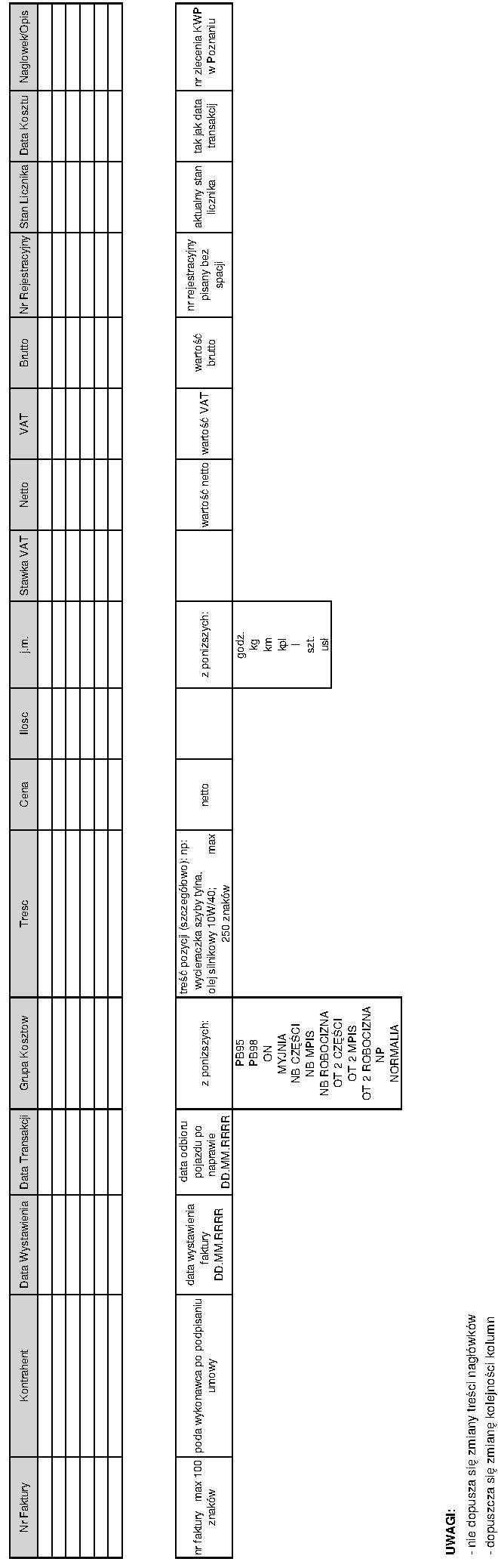 Załącznik nr 4 do umowy Wykaz osób zatrudnionych na umowę o pracę w sposób nieprzerwany w podstawowym wymiarze czasu pracy, tj. na pełen etat, jeżeli czynności wykonywane przez te osoby polegać będą na wykonywaniu pracy w sposób określony w art. 22 §1 ustawy z dnia 26 czerwca 1974 r. – Kodeks pracy (Dz. U. z 2020 r. poz. 1320).OŚWIADCZENIEOświadczam, 	iż osoby wskazane w tabeli powyżej są w sposób nieprzerwany zatrudnione na podstawie umowy o pracę w trakcie realizacji tej umowy (zgodnie z  §7 umowy ZZP.2380_____2021)……………………………………………………………………………………………………………………/Podpis osoby/osób upoważnionej do występowania w imieniu wykonawcy/(pożądany czytelny podpis albo podpis i pieczątka z imieniem i nazwiskiem)Zamawiającym jest:Komenda Wojewódzka Policji w PoznaniuAdres:60-844 Poznań, ul. Jana Kochanowskiego 2AAdres URL:http://bip.poznan.kwp.policja.gov.pl/ Adres e-mail:przetargi@po.policja.gov.plGodziny urzędowania:7:30 - 15:30Telefon:47 771 27 43w sprawach procedury:Jolanta Gałka - Tejszerskatelefon:47 771 27 52w zakresie przedmiotu zamówienia:Łukasz Grzegorzewski telefon:47 771 49 57Minimalny poziom warunkuDokument potwierdzający spełnianie warunkuDot. części od nr 1 do nr 4Wykonawca spełni warunek dotyczący zdolności ekonomicznej, jeżeli wykaże, że: - posiada ubezpieczenie od odpowiedzialności cywilnej w zakresie prowadzonej działalności gospodarczej związanej z przedmiotem zamówienia na sumę gwarancyjną nie niższą niż:  200 000,00 PLNW przypadku gdy Wykonawca będzie składał ofertę na 4 części – wówczas ubezpieczenie od odpowiedzialności cywilnej  będzie wymagane na  wartość jednej z części tj.  200 000,00 PLN.V.2.1 Dokument potwierdzający, że Wykonawca jest ubezpieczony od odpowiedzialności cywilnej w zakresie prowadzonej działalności związanej z przedmiotem zamówienia.Minimalny poziom warunkuDokument potwierdzający spełnianie warunkuDot. części od nr 1 do nr 4Wykonawca spełni warunek dotyczący zdolności zawodowej, jeżeli wykaże, że: dysponuje minimum 1 osobą, zatrudnioną w miejscu świadczenia usług,  posiadającą przeszkolenie z zakresu obsługi technicznej marki pojazdu będącego przedmiotem postępowania, przeprowadzone przez generalnego importera odpowiednio: dla części nr 1 - marki  Opel,dla części nr 2 - marki Hyundai i  KIAdla części nr 3 - marki  VWdla części nr 4 – marki Toyota.V.3.1 Wykaz osób, skierowanych przez Wykonawcę do realizacji zamówienia publicznego, w szczególności odpowiedzialnych za świadczenie usług, wraz z informacjami na temat ich kwalifikacji zawodowych, uprawnień, doświadczenia i wykształcenia niezbędnych do wykonania zamówienia publicznego, a także zakresu wykonywanych przez nie czynności oraz informacją o podstawie do dysponowania tymi osobami. Dla minimum 1 osoby wymagane jest zaświadczenie wystawione przez generalnego importera marki, potwierdzające miejsce zatrudnienia oraz odbyte przeszkolenia.Podstawa wykluczeniaDokumenty potwierdzające brak podstaw do wykluczeniaArt. 108 ust. 1 pkt 1 w związku art. 111 pkt 1 i 2 lit. a ustawy Pzp - wykluczeniu podlega wykonawca będący osobą fizyczną, którą prawomocnie skazano za przestępstwo:udziału w zorganizowanej grupie przestępczej albo związku mającym na celu popełnienie przestępstwa lub przestępstwa skarbowego, o którym mowa 
w art. 258 ustawy z dnia 6 czerwca 1997 r. Kodeksu karnego (ustawa z dnia 6 czerwca 1997 r., t.j. - Dz. U. z 2020 r. poz. 1444 z późn. zm.) lub za odpowiedni czyn zabroniony określony w przepisach prawa obcego - jeżeli od dnia uprawomocnienia się wyroku potwierdzającego zaistnienie tej podstawy wykluczenia nie upłynął okres 5 lat, chyba że w tym wyroku został określony inny okres wykluczenia,handlu ludźmi, o którym mowa w art. 189a Kodeksu karnego lub za odpowiedni czyn zabroniony określony w przepisach prawa obcego - jeżeli od dnia uprawomocnienia się wyroku potwierdzającego zaistnienie tej podstawy wykluczenia nie upłynął okres 5 lat, chyba że w tym wyroku został określony inny okres wykluczenia,o którym mowa w art. 228-230a, art. 250a Kodeksu karnego lub w art. 46 lub art. 48 ustawy z dnia 25 czerwca 2010 r. o sporcie (t.j.  -  Dz.  U.  z 2020 r. poz. 1133) lub za odpowiedni czyn zabroniony określony w przepisach prawa obcego - jeżeli od dnia uprawomocnienia się wyroku potwierdzającego zaistnienie tej podstawy wykluczenia nie upłynął okres 5 lat, chyba że w tym wyroku został określony inny okres wykluczenia,finansowania przestępstwa o charakterze terrorystycznym, o którym mowa w art. 165a Kodeksu karnego, lub przestępstwo udaremniania lub utrudniania stwierdzenia przestępnego pochodzenia pieniędzy lub ukrywania ich pochodzenia, o którym mowa w art. 299 Kodeksu karnego lub za odpowiedni czyn zabroniony określony w przepisach prawa obcego - jeżeli od dnia uprawomocnienia się wyroku potwierdzającego zaistnienie jednej z podstaw wykluczenia nie upłynął okres 5 lat, chyba że w tym wyroku został określony inny okres wykluczenia,Informacja z Krajowego Rejestru Karnego 
potwierdzająca, że wykonawca będący osoba fizyczną nie została prawomocnie skazany za przestępstwo określone w art. 108 ust. 1 pkt 1 ustawy Pzp, sporządzona nie wcześniej niż 6 miesięcy przed jej złożeniem.o charakterze terrorystycznym, o którym mowa 
w art. 115 § 20 Kodeksu karnego, lub mające na celu popełnienie tego przestępstwa lub za odpowiedni czyn zabroniony określony w przepisach prawa obcego 
- jeżeli od dnia uprawomocnienia się wyroku potwierdzającego zaistnienie tej podstawy wykluczenia nie upłynął okres 5 lat, chyba że w tym wyroku został określony inny okres wykluczenia,powierzenia wykonywania pracy małoletniemu cudzoziemcowi, o którym mowa w art. 9 ust. 2 ustawy z dnia 15 czerwca 2012 r. o skutkach powierzania wykonywania pracy cudzoziemcom przebywającym wbrew przepisom na terytorium Rzeczypospolitej Polskiej (Dz.U. poz. 769 z późn. zm.) lub za odpowiedni czyn zabroniony określony w przepisach prawa obcego - jeżeli od dnia uprawomocnienia się wyroku potwierdzającego zaistnienie tej podstawy wykluczenia nie upłynął okres 5 lat, chyba że w tym wyroku został określony inny okres wykluczenia, przeciwko obrotowi gospodarczemu, o których mowa w art. 296-307 Kodeksu karnego, przestępstwo oszustwa, o którym mowa w art. 286 Kodeksu karnego, przestępstwo przeciwko wiarygodności dokumentów, o których mowa w art. 270-277d Kodeksu karnego, lub przestępstwo skarbowe lub za odpowiedni czyn zabroniony określony w przepisach prawa obcego - jeżeli od dnia uprawomocnienia się wyroku potwierdzającego zaistnienie tej podstawy wykluczenia nie upłynął okres 5 lat, chyba że w tym wyroku został określony inny okres wykluczenia,o którym mowa w art. 9 ust. 1 i 3 lub art. 10 ustawy 
z dnia 15 czerwca 2012 r. o skutkach powierzania wykonywania pracy cudzoziemcom przebywającym wbrew przepisom na terytorium Rzeczypospolitej Polskiej lub za odpowiedni czyn zabroniony określony w    przepisach   prawa   obcego   -   jeżeli   od   dnia uprawomocnienia się odpowiednio wyroku potwierdzającego       zaistnienie      tej       podstawywykluczenia, wydania ostatecznej decyzji lub zaistnienia zdarzenia będącego podstawą wykluczenia   nie   upłynął   okres   3   lat, chyba   że w wyroku lub decyzji został określony inny okres wykluczenia- z zastrzeżeniem, o którym mowa w art. 110 ust. 2 ustawy Pzp.Art. 108 ust. 1 pkt 2 w związku art. 108 ust. 1 pkt 1 oraz art. 111 pkt 1 i 2 lit. a ustawy Pzp - wykluczeniu podlega wykonawca będący osobą prawną, jeżeli urzędującego członka jego organu zarządzającego lub nadzorczego, wspólnika spółki w spółce jawnej lub partnerskiej albo komplementariusza w spółce komandytowej lub komandytowo-akcyjnej lub prokurenta prawomocnie skazano za przestępstwo:udziału w zorganizowanej grupie przestępczej albo związku mającym na celu popełnienie przestępstwa lub przestępstwa skarbowego, o którym mowa 
w art. 258 Kodeksu karnego lub za odpowiedni czyn zabroniony określony w przepisach prawa obcego - jeżeli od dnia uprawomocnienia się wyroku potwierdzającego zaistnienie tej podstawy wykluczenia nie upłynął okres 5 lat, chyba że w tym wyroku został określony inny okres wykluczenia,handlu ludźmi, o którym mowa w art. 189a Kodeksu karnego lub za odpowiedni czyn zabroniony określony w przepisach prawa obcego - jeżeli od dnia uprawomocnienia się wyroku potwierdzającego       zaistnienie       tej       podstawy wykluczenia nie upłynął okres 5 lat, chyba że w tym wyroku został określony inny okres wykluczenia, o którym mowa w art. 228-230a, art. 250a Kodeksu karnego lub w art. 46 lub art. 48 ustawy o sporcie lub za odpowiedni czyn zabroniony określony 
w przepisach prawa obcego - jeżeli od dnia uprawomocnienia się wyroku potwierdzającego zaistnienie tej podstawy wykluczenia nie upłynął okres 5 lat, chyba że w tym wyroku został określony inny okres wykluczenia,finansowania przestępstwa o charakterze terrorystycznym, o którym mowa w art. 165a Kodeksu karnego, lub przestępstwo udaremniania lub utrudniania stwierdzenia przestępnego pochodzenia pieniędzy lub ukrywania ich pochodzenia, o którym mowa w art. 299 Kodeksu karnego lub za odpowiedni czyn zabroniony określony w przepisach prawa obcego - jeżeli od dnia uprawomocnienia się wyroku potwierdzającego zaistnienie jednej z podstaw wykluczenia nie upłynął okres 5 lat, chyba że w tym wyroku został określony inny okres wykluczenia, o charakterze terrorystycznym, o którym mowa 
w art. 115 § 20 Kodeksu karnego, lub mające na celu popełnienie tego przestępstwa lub za odpowiedni czyn zabroniony określony w przepisach prawa obcego - jeżeli od dnia uprawomocnienia się wyroku potwierdzającego zaistnienie tej podstawy wykluczenia nie upłynął okres 5 lat, chyba że w tym wyroku został określony inny okres wykluczenia,Informacja z Krajowego Rejestru Karnego 
potwierdzająca, że urzędującego członka jego organu zarządzającego lub nadzorczego, wspólnika spółki w spółce jawnej lub partnerskiej albo komplementariusza w spółce komandytowej lub komandytowo-akcyjnej lub prokurenta wykonawcy będącego osobą prawną nie został prawomocnie skazany za przestępstwo określone w art. 108 ust. 1 pkt 1 ustawy Pzp, sporządzona nie wcześniej niż 6 miesięcy przed jej złożeniem.powierzenia wykonywania pracy małoletniemu cudzoziemcowi, o którym mowa w art. 9 ust. 2 ustawy o skutkach powierzania wykonywania pracy cudzoziemcom przebywającym wbrew przepisom na terytorium Rzeczypospolitej Polskiej lub za odpowiedni czyn zabroniony określony w przepisach prawa obcego - jeżeli od dnia uprawomocnienia się wyroku potwierdzającego zaistnienie tej podstawy wykluczenia nie upłynął okres 5 lat, chyba że w tym wyroku został określony inny okres wykluczenia,przeciwko obrotowi gospodarczemu, o których mowa w art. 296-307 Kodeksu karnego, przestępstwo oszustwa, o którym mowa w art. 286 Kodeksu karnego, przestępstwo przeciwko wiarygodności dokumentów, o których mowa w art. 270-277d Kodeksu karnego, lub przestępstwo skarbowe lub za odpowiedni czyn zabroniony określony w przepisach prawa obcego - jeżeli od dnia uprawomocnienia się wyroku potwierdzającego zaistnienie tej podstawy wykluczenia nie upłynął okres 5 lat, chyba że w tym wyroku został określony inny okres wykluczenia,o którym mowa w art. 9 ust. 1 i 3 lub art. 10 ustawy 
z dnia 15 czerwca 2012 r.  o skutkach powierzania wykonywania pracy cudzoziemcom przebywającym wbrew przepisom na terytorium Rzeczypospolitej Polskiej lub za odpowiedni czyn zabroniony określony w przepisach prawa obcego - jeżeli od dnia uprawomocnienia się odpowiednio wyroku potwierdzającego zaistnienie tej podstawy wykluczenia, wydania ostatecznej decyzji lub zaistnienia zdarzenia będącego podstawą wykluczenia nie upłynął okres 3 lat, chyba że 
w wyroku lub decyzji został określony inny okres wykluczenie- z zastrzeżeniem, o którym mowa w art. 110 ust. 2 ustawy Pzp.Art. 108 ust. 1 pkt 3 ustawy Pzp - wykluczeniu podlega wykonawca, wobec którego wydano prawomocny wyrok sądu lub ostateczną decyzję administracyjną o zaleganiu z uiszczeniem podatków, opłat lub składek na ubezpieczenie społeczne lub zdrowotne, chyba że wykonawca odpowiednio przed upływem terminu do składania wniosków o dopuszczenie do udziału
Oświadczenie o aktualności informacji zawartych w oświadczeniu, o którym mowa 
w pkt IV.3.Art. 108 ust. 1 pkt 4 w związku art. 111 pkt 3 ustawy Pzp - wykluczeniu podlega wykonawca, wobec którego prawomocnie orzeczono zakaz ubiegania się 
o zamówienia publiczne - na okres, na jaki został prawomocnie orzeczony zakaz ubiegania się 
o zamówienia publiczne.Informacja z Krajowego Rejestru Karnego 
potwierdzająca, że wobec wykonawcy prawomocnie nie orzeczono zakazu ubiegania się o zamówienia publiczne o którym mowa 
w art. 108 ust. 4 ustawy Pzp, sporządzona nie wcześniej niż 6 miesięcy przed jej złożeniem.Oświadczenie     o     aktualności      informacji zawartych w oświadczeniu, o którym mowa 
w pkt IV.3 w zakresie dotyczącym braku orzeczenia zakazu ubiegania się o zamówienie publiczne tytułem środka zapobiegawczegoArt. 108 ust. 1 pkt 5 z zastrzeżeniem, o którym mowa 
w art.  110 ust. 2 ustawy Pzp - Zamawiający może wykluczy wykonawcę, jeżeli stwierdzi, na podstawie wiarygodnych przesłanek, że wykonawca zawarł 
z innymi wykonawcami porozumienie mające na celu zakłócenie konkurencji, w szczególności, jeżeli należąc do  tej  samej grupy  kapitałowej  w  rozumieniu  ustawy z dnia 16 lutego 2007 r. o ochronie konkurencji 
i konsumentów, złożyli odrębne oferty, chyba że wykażą, że przygotowali te oferty niezależnie od siebie, 
z zastrzeżeniem, o którym mowa w art. 110 ust. 2 ustawy PzpOświadczenie wykonawcy, o braku przynależności do tej samej grupy kapitałowej w rozumieniu ustawy z dnia 16 lutego 2007 r. o ochronie konkurencji i konsumentów (t.j. - Dz.U. z 2020 r. poz. 1076 i 1086), z innym wykonawcą, który złożył odrębną ofertę, albo oświadczenie  o  przynależności  do  tej samejgrupy kapitałowej wraz z dokumentami lub informacjami potwierdzającymi przygotowanie oferty, oferty częściowej w postępowaniu niezależnie od innego wykonawcy należącego do tej samej grupy kapitałowej.VI.2.7  Oświadczenia o aktualności informacji zawartych w oświadczeniu, o którym mowa 
w pkt 4.3 w zakresie dotyczącym barku zawarcia z innymi wykonawcami porozumienia mającego na celu zakłócenie konkurencji.Art. 108 ust. 1 pkt 6 ustawy Pzp - Zamawiający wykluczy wykonawcę, jeżeli, wykonawca lub podmiot, który należy z wykonawcą do tej samej grupy kapitałowej 
w rozumieniu ustawy z dnia 16 lutego 2007 r. o ochronie konkurencji i konsumentów (t.j. - Dz.U. z 2019 r. poz. 369, 1571 i 1667), doradzał lub w inny sposób był zaangażowany w przygotowanie postępowania 
o udzielenie tego zamówienia, w wyniku czego  doszło do zakłócenia konkurencji wynikającego 
z wcześniejszego zaangażowania tego wykonawcy lub podmiotu, który należy z wykonawcą do tej samej grupy kapitałowej, chyba że spowodowane tym zakłócenie konkurencji może być wyeliminowane w inny sposób niż przez wykluczenie wykonawcy z udziału w postępowaniu 
o udzielenie zamówienia.Oświadczenia o aktualności informacji zawartych w oświadczeniu, o którym mowa 
w pkt IV.3.Art. 109 ust. 1 pkt 1 ustawy Pzp - wykluczeniu podlega wykonawca, który naruszył obowiązki dotyczące płatności podatków, opłat lub składek na ubezpieczenia społeczne lub zdrowotne, z wyjątkiem przypadku, 
o którym mowa wart. 108 ust. 1 pkt 3 ustawy Pzp, chyba że przed upływem terminu składania ofert dokonał płatności należnych podatków, opłat lub składek na ubezpieczenia społeczne lub zdrowotne wraz z odsetkami lub grzywnami lub zawarł wiążące porozumienie w sprawie spłaty tych należności.Zaświadczenia właściwego naczelnika urzędu skarbowego potwierdzającego, że wykonawca nie zalega z opłacaniem podatków i opłat, w zakresie art. 109 ust. 1 pkt 1 ustawy Pzp, wystawionego nie wcześniej niż 3 miesiące przed jego złożeniem, a w przypadku zalegania z opłacaniem podatków lub opłat wraz z zaświadczeniem należy złożyć dokumenty potwierdzające, że przed upływem terminu składania ofert wykonawca dokonał płatności należnych podatków lub opłat wraz 
z odsetkami lub grzywnami lub zawarł wiążące porozumienie w sprawie spłat tych należności.Zaświadczenie albo inny dokument właściwej terenowej jednostki organizacyjnej Zakładu Ubezpieczeń Społecznych lub właściwego oddziału regionalnego lub właściwej placówki terenowej Kasy Rolniczego Ubezpieczenia Społecznego potwierdzające, że wykonawca nie zalega z opłacaniem składek na ubezpieczenia społeczne i zdrowotne, 
w zakresie art. 109 ust. 1 pkt 1 ustawy Pzp, wystawione nie wcześniej niż 3 miesiące przed jego złożeniem, a w przypadku zalegania z opłacaniem składek na ubezpieczenia społeczne lub zdrowotne wraz 
z  zaświadczeniem  należy  złożyć  dokumenty potwierdzające, że przed upływem terminu składania ofert wykonawca dokonał płatności należnych składek na ubezpieczenia społeczne  lub  zdrowotne  wraz  odsetkami lub grzywnami lub zawarł wiążące porozumienie w sprawie spłat tych należności.Oświadczenia o aktualności informacji zawartych w oświadczeniu, o którym mowa 
w pkt IV.3 w zakresie dotyczącym barku naruszenia obowiązków dotyczących płatności podatków i opłat lokalnych, o których mowa w ustawie z dnia 12 stycznia 1991 r. o podatkach i opłatach lokalnych (t.j. - Dz.U. z 2019 r. poz. 1170 ze zm.).Art. 109 ust. 1 pkt 2 lit. a w związku art. 111 pkt 2 lit. b ustawy Pzp - wykluczeniu podlega osoba fizyczną skazana prawomocnie za przestępstwo przeciwko środowisku, o którym mowa w rozdziale XXII Kodeksu karnego lub za przestępstwo przeciwko prawom osób wykonujących pracę zarobkową, o którym mowa 
w rozdziale XXVIII Kodeksu karnego, lub za odpowiedni czyn zabroniony określony w przepisach prawa obcego - jeżeli od dnia uprawomocnienia się odpowiednio wyroku potwierdzającego zaistnienie tej podstawy wykluczenia, nie upłynął okres 3 lat, chyba że w wyroku został określony inny okres wykluczenia, z zastrzeżeniem, o którym mowa w art. 110 ust. 2 ustawy Pzp.
Informacja z Krajowego Rejestru Karnego 
potwierdzająca, że wykonawca będący osobą fizyczną nie została prawomocnie skazany za przestępstwo określone w art. 109 ust. 1 pkt 2 lit. a ustawy Pzp, sporządzona nie wcześniej niż 6 miesięcy przed jej złożeniemArt. 109 ust. 1 pkt 2 lit. b w związku art. 111 pkt 2 lit. b ustawy Pzp - wykluczeniu podlega osoba fizyczna prawomocnie ukarana za wykroczenie przeciwko prawom pracownika lub wykroczenie przeciwko środowisku, jeżeli za jego popełnienie wymierzono karę aresztu, ograniczenia wolności lub karę grzywny - jeżeli od dnia uprawomocnienia się odpowiednio wyroku potwierdzającego zaistnienie tej podstawy wykluczenia, nie upłynął okres 3 lat, chyba że w wyroku został określony inny okres wykluczenia, z zastrzeżeniem, 
o którym mowa w art. 110 ust. 2 ustawy PzpInformacja z Krajowego Rejestru Karnego 
potwierdzająca, że wykonawcy będącemu osobą fizyczną nie wymierzono karę aresztu, ograniczenia wolności lub karę grzywny za wykroczenie określone w art. 109 ust. 1 pkt 2 lit. b ustawy Pzp, sporządzona nie wcześniej niż 6 miesięcy przed jej złożeniem.Oświadczenia o aktualności informacji zawartych   w    oświadczeniu, o którym mowa w pkt IV.3 w zakresie, dotyczącym braku ukarania za wykroczenie określone w art. 109 ust. 1 pkt 2 lit. b ustawy Pzp, za które wymierzono karę ograniczenia wolności lub karę grzywny.Art. 109 ust. 1 pkt 3 w związku z art. 109 ust. 1 pkt 2 lit. a i b oraz art. 111 pkt 2 lit. b ustawy Pzp - wykluczeniu podlega osoba prawna, jeżeli urzędującego członka jej organu zarządzającego lub nadzorczego, wspólnika spółki w spółce jawnej lub partnerskiej albo komplementariusza w spółce komandytowej lub komandytowo-akcyjnej lub prokurenta prawomocnie skazano za przestępstwo przeciwko środowisku, 
o którym mowa w rozdziale XXII Kodeksu karnego lub za przestępstwo przeciwko prawom osób wykonujących pracę zarobkową, o którym mowa w rozdziale XXVIII Kodeksu karnego, lub za odpowiedni czyn zabroniony określony w przepisach prawa obcego lub prawomocnie ukarano za wykroczenie przeciwko prawom pracownika lub wykroczenie przeciwko środowisku, jeżeli za jego popełnienie wymierzono karę aresztu, ograniczenia wolności lub karę grzywny - jeżeli od dnia uprawomocnienia się odpowiednio wyroku potwierdzającego zaistnienia tej podstaw wykluczenia, nie upłynął okres 3 lat, chyba że w wyroku został określony inny okres wykluczenia, z zastrzeżeniem, 
o którym mowa w art. 110 ust. 2 ustawy Pzp.Informacja z Krajowego Rejestru Karnego 
potwierdzająca, że urzędującego członka jego organu zarządzającego lub nadzorczego, wspólnika spółki w spółce jawnej lub partnerskiej albo komplementariusza w spółce komandytowej lub komandytowo-akcyjnej lub prokurenta wykonawcy będącego osobą prawną nie został prawomocnie skazany za przestępstwo określone w art. 109 ust. 1 pkt 2 lit. a ustawy Pzp lub nie wymierzono karę aresztu, ograniczenia wolności lub karę grzywny za wykroczenie określone w art. 109 ust. 1 pkt 2 lit. b, sporządzona nie wcześniej niż 6 miesięcy przed jej złożeniem.  Oświadczenia o aktualności informacji zawartych w oświadczeniu, o którym mowa 
w pkt IV.3 w zakresie, dotyczącym braku ukarania za wykroczenie określone w art. 109 ust. 1 pkt 2 lit. b ustawy Pzp, za które wymierzono karę ograniczenia wolności lub karę grzywny.Art. 109 ust. 1 pkt 4 ustawy Pzp - wykluczeniu podlega wykonawca w stosunku, do którego otwarto likwidację, ogłoszono upadłość, którego aktywami zarządza likwidator lub sąd, zawarł układ z wierzycielami, którego działalność gospodarcza jest zawieszona albo znajduje się on w innej tego rodzaju sytuacji wynikającej 
z podobnej procedury przewidzianej w przepisach miejsca wszczęcia tej procedury, z zastrzeżeniem, 
o którym mowa w art. 110 ust. 2 ustawy Pzp.Odpis lub informacja z Krajowego Rejestru Sądowego lub z Centralnej Ewidencji 
i Informacji o Działalności Gospodarczej, sporządzone nie wcześniej niż 3 miesiące przed jej złożeniem, jeżeli odrębne przepisy wymagają wpisu do rejestru lub ewidencji. Wykonawca nie jest zobowiązany do złożenia przedmiotowych dokumentów, jeżeli Zamawiający może je uzyskać za pomocą bezpłatnych i ogólnodostępnych baz danych, o ile wykonawca wskazał dane umożliwiające dostęp do tych dokumentów.Art. 109 ust. 1 pkt 5 w związku art. 111 pkt 4 ustawy Pzp - wykluczeniu podlega wykonawca, który w sposóbzawiniony poważnie naruszył obowiązki zawodowe, co podważa jego uczciwość, w szczególności, gdy w wyniku zamierzonego działania lub rażącego niedbalstwa nie wykonał lub nienależycie wykonał zamówienie, co Zamawiający jest w stanie wykazać za pomocą stosownych dowodów - jeżeli nie upłynął okres 3 lat od zaistnienia zdarzenia będącego podstawą tego wykluczenia, z zastrzeżeniem, o którym mowa w art. 110 ust. 2 ustawy Pzp.Oświadczenia o aktualności informacji zawartych  w o świadczeniu,  o  którym  mowa w IV.3Art. 109 ust. 1 pkt 6 w związku z art. 56 ust. 2 oraz 
art. 111 pkt 7 ustawy Pzp - wykluczeniu podlega wykonawca, jeżeli występuje konflikt interesów, którego nie można skutecznie wyeliminować w inny sposób niż przez wykluczenie wykonawcy, polegający na tym, że kierownik Zamawiającego, członek komisji przetargowej oraz inne osoby wykonujące czynności związane 
z przeprowadzeniem postępowania o udzielenie zamówienia po stronie Zamawiającego lub osoby mogące wpłynąć na wynik tego postępowania lub osoby udzielające zamówienia:pozostają w związku małżeńskim, w stosunku pokrewieństwa lub powinowactwa w linii prostej, pokrewieństwa lub powinowactwa w linii bocznej do drugiego stopnia, lub są związane z tytułu przysposobienia, opieki lub kurateli albo pozostają we wspólnym pożyciu z wykonawcą, jego zastępcą prawnym lub członkami organów zarządzających lub organów nadzorczych wykonawców ubiegających się o udzielenie zamówienia, w okresie 3 lat przed wszczęciem postępowania 
o udzielenie zamówienia pozostawały w stosunku pracy lub zlecenia z wykonawcą, otrzymywały od wykonawcy wynagrodzenie z innego tytułu lub były członkami organów zarządzających lub organów nadzorczych wykonawców ubiegających się 
o udzielenie zamówienia, pozostają z wykonawcą w takim stosunku prawnym lub faktycznym, że istnieje uzasadniona wątpliwość co do ich bezstronności lub niezależności w związku 
z postępowaniem o udzielenie zamówienia z uwagi na posiadanie bezpośredniego lub pośredniego interesu finansowego, ekonomicznego lub osobistego 
w określonym rozstrzygnięciu tego postępowania- podlega wykluczeniu w postępowaniu o udzielenie zamówienia, w którym zaistniało zdarzenie będące podstawą tego wykluczenia.VI.2.19 Oświadczenia o aktualności informacji zawartych  w o świadczeniu,  o  którym  mowa w IV.3Art. 109 ust. 1 pkt 7 w związku art. 111 pkt 4 ustawy Pzp - wykluczeniu podlega wykonawca, który z przyczyn leżących po jego stronie, w znacznym stopniu lub zakresie nie wykonał lub nienależycie wykonał albo długotrwale nienależycie wykonywał istotne zobowiązanie wynikające z wcześniejszej umowy 
w sprawie zamówienia publicznego lub umowy koncesji, co doprowadziło do wypowiedzenia lub odstąpienia od umowy, odszkodowania, wykonania zastępczego lub realizacji uprawnień z tytułu rękojmi za wady - jeżeli nie upłynął okres 3 lat od zaistnienia zdarzenia będącegopodstawą tego wykluczenia, z zastrzeżeniem, o którym mowa w art. 110 ust. 2 ustawy Pzp.VI.2.20 Oświadczenia o aktualności informacji zawartych w oświadczeniu, o którym mowa 
w pkt IV.3.Art. 109 ust. 1 pkt 8 w związku art. 111 pkt 5 ustawy Pzp - wykluczeniu podlega wykonawca, który w wyniku zamierzonego działania lub rażącego niedbalstwa wprowadził Zamawiającego w błąd przy przedstawianiu informacji, że nie podlega wykluczeniu, spełnia warunki udziału w postępowaniu lub kryteria selekcji, co mogło mieć istotny wpływ na decyzje podejmowane przez Zamawiającego w postępowaniu o udzielenie zamówienia, lub który zataił te informacje lub nie jest 
w stanie przedstawić wymaganych podmiotowych środków dowodowych - jeżeli nie upłynął okres 2 lat od zaistnienia zdarzenia będącego podstawą tego wykluczenia, z zastrzeżeniem, o którym mowa w art. 110 ust. 2 ustawy Pzp.VI.2.21 Oświadczenia o aktualności informacji zawartych w oświadczeniu, o którym mowa 
w pkt IV.3.Art. 109 ust. 1 pkt. 9 ustawy Pzp - wykluczeniu podlega wykonawca, który bezprawnie wpływał lub próbował wpływać na czynności Zamawiającego lub próbował pozyskać lub pozyskał informacje poufne, mogące dać mu przewagę w postępowaniu o udzielenie zamówienia, z zastrzeżeniem, o którym mowa w art. 110 ust. 2 ustawy Pzp.VI.2.22 Oświadczenia o aktualności informacji   zawartych w oświadczeniu, o którym mowa 
w pkt IV.3.art. 109 ust. 1 pkt. 10 w związku art. 111 pkt. 6 ustawy Pzp - wykluczeniu podlega wykonawca, który w wyniku lekkomyślności lub niedbalstwa przedstawił informacje wprowadzające w błąd, co mogło mieć istotny wpływ na decyzje podejmowane przez Zamawiającego 
w postępowaniu o udzielenie zamówienia - jeżeli nie upłynął okres rok od zaistnienia zdarzenia będącego podstawą tego wykluczenia, z zastrzeżeniem, o którym mowa w art. 110 ust. 2 ustawy Pzp.VI.2.23 Oświadczenia o aktualności informacji zawartych w oświadczeniu, o którym mowa w pkt IV.3.gdzie:C	-liczba punktów w kryterium „Cena”C min-najniższa cena spośród złożonych ofertCx-cena oferty badanejgdzie:U-Upust na części zamienne od EUROTAXU n-największy upust z badanych ofertU o-Upust ocenianej ofertyLiczba osóbLiczba punktów10215≥ 330Liczba osóbLiczba punktów10210≥ 315Liczba osóbLiczba punktów10210≥ 315Liczba osóbLiczba punktów10215≥ 330Liczba osóbLiczba punktów10215≥ 330OPIS PRZEDMIOTU ZAMÓWIENIA DO CZĘŚCI od nr 1 do nr 4LPMarkaTypProd.KWP POZNAŃNr nadwoziaStan licznikaPoj. sil. 1OPELCOMBO2020,KWP PoznańW0VECYHZJLJ92304914992OPELCOMBO2020,KWP PoznańW0VECYHZJLJ816378619014993OPELCOMBO2020,KWP PoznańW0VECYHZJLJ92304714994OPELCOMBO2020,KWP PoznańW0VECYHZJLJ81070484851499LpMarkaTypProd.KWP POZNAŃNr nadwoziaStan licznikaPoj. sil. 1HYUNDAITUCSON2020,KWP PoznańTMAJ2812CLJ171118620715912HYUNDAITUCSON2020,KWP PoznańTMAJ2812CLJ171108403215913HYUNDAITUCSON2020,KWP PoznańTMAJ2812CLJ1711091511591Lp.MarkaTypProd.KWP POZNAŃNr nadwoziaPrzebiegPoj. sil.1KIACEE'D2020,KWP PoznańU5YH5814GLL07951764013532KIACEE'D2020,KWP PoznańU5YH5814GLL080483176413533KIACEE'D2020,KWP PoznańU5YH5814GLL08048584913534KIACEE'D2020,KWP PoznańU5YH5814GLL080498251413535KIACEE'D2020,KWP PoznańU5YH5814GLL080494103213536KIACEE'D2020,KWP PoznańU5YH5814GLL080511334813537KIACEE'D2020,KWP PoznańU5YH5814GLL08049017113538KIACEE'D2020,KWP PoznańU5YH5814GLL080522600513539KIACEE'D2020,KWP PoznańU5YH5814GLL0805231966135310KIACEE'D2020,KWP PoznańU5YH5814GLL0808671797135311KIACEE'D2020,KWP PoznańU5YH5814GLL080868643135312KIACEE'D2020,KWP PoznańU5YH5814GLL080869191135313KIACEE'D2020,KWP PoznańU5YH5814GLL080870637135314KIACEE'D2020,KWP PoznańU5YH5814GLL080871589135315KIACEE'D2020,KWP PoznańU5YH5814GLL080861396135316KIACEE'D2020,KWP PoznańU5YH5814GLL0808622602135317KIACEE'D2020,KWP PoznańU5YH2514ALL1142842309135318KIACEE'D2020,KWP PoznańU5YH2514ALL1134002305135319KIACEE'D2020,KWP PoznańU5YH2514ALL114242177135320KIACEE'D2020,KWP PoznańU5YH2514ALL1142341530135321KIASPORTAGE2020,KWP PoznańU5YPG814AML947866159122KIACEE'D2020,KWP PoznańU5YH2514ALL1134362298135323KIASPORTAGE2020,KWP PoznańU5YPG816CML952991998159124KIACEE'D2020,KWP PoznańU5YH2514ALL1142601521135325KIACEE'D2020,KWP PoznańU5YH2514ALL1142541726135326KIACEE'D2020,KWP PoznańU5YH2514ALL1143442760135327KIACEE'D2020,KWP PoznańU5YH2514ALL114263661135328KIASPORTAGE2020,KWP PoznańU5YPG816CML97348224051591LpMarkaTypProd.KWP POZNAŃNr nadwoziaPrzebiegPoj. sil. 1VWCADDY2020,KWP PoznańWV1ZZZ2KZLX07384413952VWCADDY2020,KWP PoznańWV2ZZZ2KZLX099675668013953VWT-62020,KWP PoznańWV1ZZZ7HZMX002862498719684VWCADDY2020,KWP PoznańWV1ZZZ2KZLX07027113955VWCRAFTER2020,KWP PoznańWV1ZZZSYZM901160836519686VWCRAFTER2020,KWP PoznańWV1ZZZSYZM901124736919687VWCRAFTER2020,KWP PoznańWV1ZZZSYZM901163736619688VWCRAFTER2020,KWP PoznańWV1ZZZSYZM901141436319689VWCRAFTER2020,KWP PoznańWV1ZZZSYZM9011330366196810VWCRAFTER2020,KWP PoznańWV1ZZZSYZM9011178369196811VWCRAFTER2020,KWP PoznańWV1ZZZSYZM9011564358196812VWCRAFTER2020,KWP PoznańWV1ZZZSYZM9011448360196813VWCRAFTER2020,KWP PoznańWV1ZZZSYZM9011465361196814VWCRAFTER2020,KWP PoznańWV1ZZZSYZM9011391370196815VWCRAFTER2020,KWP PoznańWV1ZZZSYZM9011657360196816VWCRAFTER2020,KWP PoznańWV1ZZZSYZM9011459363196817VWCRAFTER2020,KWP PoznańWV1ZZZSYZM90116733601968Lp.MarkaTypProd.KWP POZNAŃNr nadwoziaPrzebiegPoj. sil. 1TOYOTALAND CRUISER2019,KWP PoznańJTEBR3FJ50K148340859427552TOYOTACOROLLA2019,KWP PoznańNMTBE3BE10R0175831466615983TOYOTACOROLLA2019,KWP PoznańNMTBE3BE70R017734963315984TOYOTAPROACE2019,KWP PoznańYARVEAHXKGZ165545209319975TOYOTAPROACE2019,KWP PoznańYARVEAHXKGZ164638583019976TOYOTACOROLLA2020,KWP PoznańNMTBE3BE00R07460236515987TOYOTACOROLLA2020,KWP PoznańNMTBE3BE90R07545694515988TOYOTACOROLLA2020,KWP PoznańNMTBE3BE50R072635119915989TOYOTAYARIS2020,KWP PoznańVNKKG3D370A2114486181496Formularz Ofertowy do części nr 1  - OPELZamawiający:                                                                                             …………………….., data………………….Zamawiający:                                                                                             …………………….., data………………….Komenda Wojewódzka Policji w Poznaniuul. Kochanowskiego 2a, 60-844 PoznańWykonawca:Wykonawca:Wykonawca:Wykonawca:Wykonawca:Wykonawca:Wykonawca:Wykonawca:Wykonawca:pełna nazwa/firmapełna nazwa/firmapełna nazwa/firmapełna nazwa/firmapełna nazwa/firmapełna nazwa/firmapełna nazwa/firmapełna nazwa/firmapełna nazwa/firmaadresadresadresadresadresadresadresadresadresnr telefonu faxufaxufaxue-maile-maile-mailNIP/REGONNIP/REGONNIP/REGONnr KRS/CEiDG nr oraz adres strony internetowej ogólnodostępnego i bezpłatnego zbiorunr KRS/CEiDG nr oraz adres strony internetowej ogólnodostępnego i bezpłatnego zbiorunr KRS/CEiDG nr oraz adres strony internetowej ogólnodostępnego i bezpłatnego zbiorunr KRS/CEiDG nr oraz adres strony internetowej ogólnodostępnego i bezpłatnego zbiorunr KRS/CEiDG nr oraz adres strony internetowej ogólnodostępnego i bezpłatnego zbioruWykonawca jest mikroprzedsiębiorcą [   ], małym przedsiębiorcą [   ], średnim przedsiębiorstwem [   ]   Wykonawca jest mikroprzedsiębiorcą [   ], małym przedsiębiorcą [   ], średnim przedsiębiorstwem [   ]   Wykonawca jest mikroprzedsiębiorcą [   ], małym przedsiębiorcą [   ], średnim przedsiębiorstwem [   ]   Wykonawca jest mikroprzedsiębiorcą [   ], małym przedsiębiorcą [   ], średnim przedsiębiorstwem [   ]   Wykonawca jest mikroprzedsiębiorcą [   ], małym przedsiębiorcą [   ], średnim przedsiębiorstwem [   ]   Wykonawca jest mikroprzedsiębiorcą [   ], małym przedsiębiorcą [   ], średnim przedsiębiorstwem [   ]   Wykonawca jest mikroprzedsiębiorcą [   ], małym przedsiębiorcą [   ], średnim przedsiębiorstwem [   ]   Wykonawca jest mikroprzedsiębiorcą [   ], małym przedsiębiorcą [   ], średnim przedsiębiorstwem [   ]   Wykonawca jest mikroprzedsiębiorcą [   ], małym przedsiębiorcą [   ], średnim przedsiębiorstwem [   ]   Wadium należy zwrócić na następujący rachunek bankowy: ……………………………………………………………………………………                                                                                          (proszę wpisać nr rachunku bankowego)Wadium należy zwrócić na następujący rachunek bankowy: ……………………………………………………………………………………                                                                                          (proszę wpisać nr rachunku bankowego)Wadium należy zwrócić na następujący rachunek bankowy: ……………………………………………………………………………………                                                                                          (proszę wpisać nr rachunku bankowego)Wadium należy zwrócić na następujący rachunek bankowy: ……………………………………………………………………………………                                                                                          (proszę wpisać nr rachunku bankowego)Wadium należy zwrócić na następujący rachunek bankowy: ……………………………………………………………………………………                                                                                          (proszę wpisać nr rachunku bankowego)Wadium należy zwrócić na następujący rachunek bankowy: ……………………………………………………………………………………                                                                                          (proszę wpisać nr rachunku bankowego)Wadium należy zwrócić na następujący rachunek bankowy: ……………………………………………………………………………………                                                                                          (proszę wpisać nr rachunku bankowego)Wadium należy zwrócić na następujący rachunek bankowy: ……………………………………………………………………………………                                                                                          (proszę wpisać nr rachunku bankowego)Wadium należy zwrócić na następujący rachunek bankowy: ……………………………………………………………………………………                                                                                          (proszę wpisać nr rachunku bankowego)Wadium należy zwrócić na następujący rachunek bankowy: ……………………………………………………………………………………                                                                                          (proszę wpisać nr rachunku bankowego)reprezentowany przez:reprezentowany przez:reprezentowany przez:reprezentowany przez:reprezentowany przez:reprezentowany przez:reprezentowany przez:(imię, nazwisko, stanowisko/podstawa do  reprezentacji)(imię, nazwisko, stanowisko/podstawa do  reprezentacji)(imię, nazwisko, stanowisko/podstawa do  reprezentacji)(imię, nazwisko, stanowisko/podstawa do  reprezentacji)(imię, nazwisko, stanowisko/podstawa do  reprezentacji)(imię, nazwisko, stanowisko/podstawa do  reprezentacji)(imię, nazwisko, stanowisko/podstawa do  reprezentacji)Oferta WykonawcyCena ryczałtowa netto za 1 przeglądSzacunkowa ilość przeglądów Wartość przeglądów netto (cena ryczałtowa netto x ilość)Wartość przeglądów netto (cena ryczałtowa netto x ilość)Przegląd mały Opel COMBO 30 000/ 1 rok / wg. wskazań komputera4Przegląd duży Opel COMBO 60 000 / 2 lata/ wg. wskazań  komputera4Wartość nettostawka podatku VAT w %:…………….. %Wartość brutto:Cena ryczałtowa netto za 1 roboczogodzinęSzacunkowa ilość roboczogodzinWartość roboczogodzin netto (cena ryczałtowa netto x ilość)Wartość roboczogodzin netto (cena ryczałtowa netto x ilość)Roboczogodzina (rbg)50stawka podatku VAT w %:……….. %Wartość brutto:…………….Lp.Nazwa:Szacunkowa ilość Cena jednostkowa za 1 szt./1 litr/1 kpl.  nettoCena jednostkowa za 1 szt./1 litr/1 kpl.  nettoWartość netto (ilość x cena jednostkowa netto)Wartość netto (ilość x cena jednostkowa netto)Opel Combo – 4  pojazdy.Opel Combo – 4  pojazdy.Opel Combo – 4  pojazdy.Opel Combo – 4  pojazdy.Opel Combo – 4  pojazdy.Opel Combo – 4  pojazdy.Opel Combo – 4  pojazdy.1.Amortyzatory-przód4 kpl.2.Amortyzatory-tył4 kpl.3.Tarcze hamulcowe – przód4 kpl.4.Klocki hamulcowe – przód4 kpl.5.Tarcze hamulcowe  - tył4 kpl.6.Klocki hamulcowe – tył4 kpl. 7.Końcówka drążka kierowniczego prawa4 szt.8.Końcówka drążka kierowniczego lewa4 szt.9.Filtr kabinowy4 szt.10.Diagnostyka komputerowa 4 szt.11.Filtr powietrza4 szt.12.Olej silnikowy (zalecany przez producenta, na potrzeby uzupełniania stanu poza przeglądem okresowym)12 l.13.Łącznik stabilizatora8 szt.14.Regulacja zbieżności – geometria zawieszenia przedniego 4 szt.SUMA WARTOŚCI NETTO SUMA WARTOŚCI NETTO SUMA WARTOŚCI NETTO SUMA WARTOŚCI NETTO Stawka podatku VAT w %:Stawka podatku VAT w %:Stawka podatku VAT w %:Stawka podatku VAT w %:………………….%………………….%Wartość brutto (suma wartości netto + kwota podatku VAT):Wartość brutto (suma wartości netto + kwota podatku VAT):Wartość brutto (suma wartości netto + kwota podatku VAT):Wartość brutto (suma wartości netto + kwota podatku VAT):Wartość brutto przeglądów A1Wartość brutto robocizny A2Wartość brutto materiałów eksploatacyjnych A3Razem A1-A3:  cena oferty w zł bruttoUpust na części zamienne - ……………………( podany w %, wyrażony jedną liczbą).Lp.Marka pojazduIlość osób posiadających przeszkolenie generalnego importera marki w zakresie obsług technicznych pojazdu1.OPEL COMBOAdres warsztatu:Miasto/powiat:…………………………………………….…………………………………………….B. Informacje dotyczące powierzenia części zamówienia podwykonawcom: (niedopuszczalne jest wskazywanie części zamówienia jako udział procentowy w całości zamówienia)Pełna nazwa/firmaAdresNIPZakres powierzonej części zamówienia (krótki opis)WartośćPełna nazwa/firmaAdresNIPZakres powierzonej części zamówienia (krótki opis)Wartośćkwalifikowany podpis elektroniczny uprawnionego przedstawiciela WykonawcyFormularz Ofertowy do części nr 2 (Hyundai, KIA)Zamawiający:                                                                                             …………………….., data………………….Zamawiający:                                                                                             …………………….., data………………….Komenda Wojewódzka Policji w Poznaniuul. Kochanowskiego 2a, 60-844 PoznańWykonawca:Wykonawca:Wykonawca:Wykonawca:Wykonawca:Wykonawca:Wykonawca:Wykonawca:Wykonawca:pełna nazwa/firmapełna nazwa/firmapełna nazwa/firmapełna nazwa/firmapełna nazwa/firmapełna nazwa/firmapełna nazwa/firmapełna nazwa/firmapełna nazwa/firmaadresadresadresadresadresadresadresadresadresnr telefonu faxufaxufaxue-maile-maile-mailNIP/REGONNIP/REGONNIP/REGONnr KRS/CEiDG nr oraz adres strony internetowej ogólnodostępnego i bezpłatnego zbiorunr KRS/CEiDG nr oraz adres strony internetowej ogólnodostępnego i bezpłatnego zbiorunr KRS/CEiDG nr oraz adres strony internetowej ogólnodostępnego i bezpłatnego zbiorunr KRS/CEiDG nr oraz adres strony internetowej ogólnodostępnego i bezpłatnego zbiorunr KRS/CEiDG nr oraz adres strony internetowej ogólnodostępnego i bezpłatnego zbioruWykonawca jest mikroprzedsiębiorcą [   ], małym przedsiębiorcą [   ], średnim przedsiębiorstwem [   ]   Wykonawca jest mikroprzedsiębiorcą [   ], małym przedsiębiorcą [   ], średnim przedsiębiorstwem [   ]   Wykonawca jest mikroprzedsiębiorcą [   ], małym przedsiębiorcą [   ], średnim przedsiębiorstwem [   ]   Wykonawca jest mikroprzedsiębiorcą [   ], małym przedsiębiorcą [   ], średnim przedsiębiorstwem [   ]   Wykonawca jest mikroprzedsiębiorcą [   ], małym przedsiębiorcą [   ], średnim przedsiębiorstwem [   ]   Wykonawca jest mikroprzedsiębiorcą [   ], małym przedsiębiorcą [   ], średnim przedsiębiorstwem [   ]   Wykonawca jest mikroprzedsiębiorcą [   ], małym przedsiębiorcą [   ], średnim przedsiębiorstwem [   ]   Wykonawca jest mikroprzedsiębiorcą [   ], małym przedsiębiorcą [   ], średnim przedsiębiorstwem [   ]   Wykonawca jest mikroprzedsiębiorcą [   ], małym przedsiębiorcą [   ], średnim przedsiębiorstwem [   ]   Wadium należy zwrócić na następujący rachunek bankowy: ……………………………………………………………………………………                                                                                          (proszę wpisać nr rachunku bankowego)Wadium należy zwrócić na następujący rachunek bankowy: ……………………………………………………………………………………                                                                                          (proszę wpisać nr rachunku bankowego)Wadium należy zwrócić na następujący rachunek bankowy: ……………………………………………………………………………………                                                                                          (proszę wpisać nr rachunku bankowego)Wadium należy zwrócić na następujący rachunek bankowy: ……………………………………………………………………………………                                                                                          (proszę wpisać nr rachunku bankowego)Wadium należy zwrócić na następujący rachunek bankowy: ……………………………………………………………………………………                                                                                          (proszę wpisać nr rachunku bankowego)Wadium należy zwrócić na następujący rachunek bankowy: ……………………………………………………………………………………                                                                                          (proszę wpisać nr rachunku bankowego)Wadium należy zwrócić na następujący rachunek bankowy: ……………………………………………………………………………………                                                                                          (proszę wpisać nr rachunku bankowego)Wadium należy zwrócić na następujący rachunek bankowy: ……………………………………………………………………………………                                                                                          (proszę wpisać nr rachunku bankowego)Wadium należy zwrócić na następujący rachunek bankowy: ……………………………………………………………………………………                                                                                          (proszę wpisać nr rachunku bankowego)Wadium należy zwrócić na następujący rachunek bankowy: ……………………………………………………………………………………                                                                                          (proszę wpisać nr rachunku bankowego)reprezentowany przez:reprezentowany przez:reprezentowany przez:reprezentowany przez:reprezentowany przez:reprezentowany przez:reprezentowany przez:(imię, nazwisko, stanowisko/podstawa do  reprezentacji)(imię, nazwisko, stanowisko/podstawa do  reprezentacji)(imię, nazwisko, stanowisko/podstawa do  reprezentacji)(imię, nazwisko, stanowisko/podstawa do  reprezentacji)(imię, nazwisko, stanowisko/podstawa do  reprezentacji)(imię, nazwisko, stanowisko/podstawa do  reprezentacji)(imię, nazwisko, stanowisko/podstawa do  reprezentacji)Oferta WykonawcyCena ryczałtowa netto za 1 przeglądSzacunkowa ilość przeglądów Wartość przeglądów netto (cena ryczałtowa netto x ilość)Wartość przeglądów netto (cena ryczałtowa netto x ilość)Wartość przeglądów netto (cena ryczałtowa netto x ilość)Przegląd mały Hyundai TUCSON – 15 000 km lub rok3Przegląd duży Hyundai Tucson – 30 000 km lub 24 m-ce.3Przegląd mały KIA Sportage – 15 000 km lub rok3Przegląd duży KIA Sportage – 30 000 km lub 24 m-ce.3Przegląd mały KIA Cee’d – 15 000 km lub rok25Przegląd duży KIA Cee’d – 30 000 km lub 24 m-ce.25Wartość netto:stawka podatku VAT w %:…………….. %Wartość brutto:Cena ryczałtowa netto za 1 roboczogodzinęSzacunkowa ilość roboczogodzinWartość roboczogodzin netto (cena ryczałtowa netto x ilość)Wartość roboczogodzin netto (cena ryczałtowa netto x ilość)Roboczogodzina (rbg)220stawka podatku VAT w %:……….. %Wartość brutto:…………….Lp.Nazwa:Szacunkowa ilość Cena jednostkowa za 1 szt./1 litr/1 kpl  nettoWartość netto (ilość x cena jednostkowa netto)Hyundai TUCSON – 3 pojazdyHyundai TUCSON – 3 pojazdyHyundai TUCSON – 3 pojazdyHyundai TUCSON – 3 pojazdyHyundai TUCSON – 3 pojazdy1.Amortyzatory-przód3 kpl.2.Amortyzatory-tył3 kpl.3.Tarcze hamulcowe – przód3 kpl.4.Klocki hamulcowe – przód3 kpl.5.Tarcze hamulcowe  - tył3 kpl.6.Klocki hamulcowe – tył3 kpl. 7.Końcówka drążka kierowniczego prawa3 szt.8.Końcówka drążka kierowniczego lewa 3 szt.9.Filtr kabinowy3 szt.10.Diagnostyka komputerowa 3 szt.11.Filtr powietrza3 szt.12.Filtr paliwa10 szt.13.Olej silnikowy (zalecany przez producenta, na potrzeby uzupełniania stanu poza przeglądem okresowym)10 l.14.Łącznik stabilizatora6 szt.15.Regulacja zbieżności – geometria zawieszenia przedniego 3 szt.16.Świece zapłonowe 3 kpl.KIA Cee’d – 25 pojazdówKIA Cee’d – 25 pojazdówKIA Cee’d – 25 pojazdówKIA Cee’d – 25 pojazdówKIA Cee’d – 25 pojazdów1.Amortyzatory-przód 15 kpl.2.Amortyzatory-tył 15 kpl.3.Tarcze hamulcowe- przód15 kpl.4.Klocki hamulcowe- przód               15 kpl.5.Tarcze hamulcowe - tył15 kpl.6.Klocki hamulcowe - tył15 kpl.7.Końcówka drążka kierowniczego prawa 15 szt.8.Końcówka drążka kierowniczego lewa15 szt.9.Filtr kabinowy 15 szt.10.Diagnostyka komputerowa (poza obsługą)25 szt.11.Filtr powietrza15 szt.12.Olej silnikowy (zalecany przez producenta, na potrzeby uzupełniania stanu poza przeglądem okresowym)100 l.13.Łącznik stabilizatora15 szt.14.Regulacja zbieżności – geometria zawieszenia przedniego15 szt.15.Świece zapłonowe15 kpl.KIA Sportage  – 3 pojazdyKIA Sportage  – 3 pojazdyKIA Sportage  – 3 pojazdyKIA Sportage  – 3 pojazdyKIA Sportage  – 3 pojazdy1.Amortyzatory-przód 3 kpl.2.Amortyzatory-tył 3 kpl.3.Tarcze hamulcowe-przód3 kpl.4.Klocki hamulcowe-przód3 kpl.5.Tarcze hamulcowe - tył3 kpl.6.Klocki hamulcowe - tył3 kpl.7.Końcówka drążka kierowniczego prawa 3 szt.8.Końcówka drążka kierowniczego lewa3 szt.9.Filtr kabinowy 3 szt.10.Diagnostyka komputerowa (poza obsługą)3 szt.11.Filtr powietrza3 szt.12.Olej silnikowy (zalecany przez producenta, na potrzeby uzupełniania stanu poza przeglądem okresowym)10l.13.Łącznik stabilizatora6 szt.14.Ustawienie zbieżności – geometria zawieszenia przedniego3 szt.15.Świec zapłonowe3 szt.SUMA WARTOŚCI NETTO dla  wszystkich modeli SUMA WARTOŚCI NETTO dla  wszystkich modeli SUMA WARTOŚCI NETTO dla  wszystkich modeli SUMA WARTOŚCI NETTO dla  wszystkich modeli Stawka podatku VAT w %:Stawka podatku VAT w %:Stawka podatku VAT w %:Stawka podatku VAT w %:………..%Wartość brutto (suma wartości netto + kwota podatku VAT):Wartość brutto (suma wartości netto + kwota podatku VAT):Wartość brutto (suma wartości netto + kwota podatku VAT):Wartość brutto (suma wartości netto + kwota podatku VAT):Wartość brutto przeglądów A1Wartość brutto robocizny A2Wartość brutto materiałów eksploatacyjnych A3Razem A1-A3:  cena oferty w zł bruttoUpust na części zamienne - ……………………( podany w %, wyrażony jedną liczbą).Lp.Marka pojazduIlość osób posiadających przeszkolenie generalnego importera marki w zakresie obsług technicznych pojazdu1.Hyundai 2.KIAAdres warsztatu:Miasto/powiat:…………………………………………….…………………………………………….B. Informacje dotyczące powierzenia części zamówienia podwykonawcom: (niedopuszczalne jest wskazywanie części zamówienia jako udział procentowy w całości zamówienia)Pełna nazwa/firmaAdresNIPZakres powierzonej części zamówienia (krótki opis)WartośćPełna nazwa/firmaAdresNIPZakres powierzonej części zamówienia (krótki opis)Wartośćkwalifikowany podpis elektroniczny uprawnionego przedstawiciela WykonawcyFormularz Ofertowy do części nr 3 (VW)Zamawiający:                                                                                             …………………….., data………………….Zamawiający:                                                                                             …………………….., data………………….Komenda Wojewódzka Policji w Poznaniuul. Kochanowskiego 2a, 60-844 PoznańWykonawca:Wykonawca:Wykonawca:Wykonawca:Wykonawca:Wykonawca:Wykonawca:Wykonawca:Wykonawca:pełna nazwa/firmapełna nazwa/firmapełna nazwa/firmapełna nazwa/firmapełna nazwa/firmapełna nazwa/firmapełna nazwa/firmapełna nazwa/firmapełna nazwa/firmaadresadresadresadresadresadresadresadresadresnr telefonu faxufaxufaxue-maile-maile-mailNIP/REGONNIP/REGONNIP/REGONnr KRS/CEiDG nr oraz adres strony internetowej ogólnodostępnego i bezpłatnego zbiorunr KRS/CEiDG nr oraz adres strony internetowej ogólnodostępnego i bezpłatnego zbiorunr KRS/CEiDG nr oraz adres strony internetowej ogólnodostępnego i bezpłatnego zbiorunr KRS/CEiDG nr oraz adres strony internetowej ogólnodostępnego i bezpłatnego zbiorunr KRS/CEiDG nr oraz adres strony internetowej ogólnodostępnego i bezpłatnego zbioruWykonawca jest mikroprzedsiębiorcą [   ], małym przedsiębiorcą [   ], średnim przedsiębiorstwem [   ]   Wykonawca jest mikroprzedsiębiorcą [   ], małym przedsiębiorcą [   ], średnim przedsiębiorstwem [   ]   Wykonawca jest mikroprzedsiębiorcą [   ], małym przedsiębiorcą [   ], średnim przedsiębiorstwem [   ]   Wykonawca jest mikroprzedsiębiorcą [   ], małym przedsiębiorcą [   ], średnim przedsiębiorstwem [   ]   Wykonawca jest mikroprzedsiębiorcą [   ], małym przedsiębiorcą [   ], średnim przedsiębiorstwem [   ]   Wykonawca jest mikroprzedsiębiorcą [   ], małym przedsiębiorcą [   ], średnim przedsiębiorstwem [   ]   Wykonawca jest mikroprzedsiębiorcą [   ], małym przedsiębiorcą [   ], średnim przedsiębiorstwem [   ]   Wykonawca jest mikroprzedsiębiorcą [   ], małym przedsiębiorcą [   ], średnim przedsiębiorstwem [   ]   Wykonawca jest mikroprzedsiębiorcą [   ], małym przedsiębiorcą [   ], średnim przedsiębiorstwem [   ]   Wadium należy zwrócić na następujący rachunek bankowy: ……………………………………………………………………………………                                                                                          (proszę wpisać nr rachunku bankowego)Wadium należy zwrócić na następujący rachunek bankowy: ……………………………………………………………………………………                                                                                          (proszę wpisać nr rachunku bankowego)Wadium należy zwrócić na następujący rachunek bankowy: ……………………………………………………………………………………                                                                                          (proszę wpisać nr rachunku bankowego)Wadium należy zwrócić na następujący rachunek bankowy: ……………………………………………………………………………………                                                                                          (proszę wpisać nr rachunku bankowego)Wadium należy zwrócić na następujący rachunek bankowy: ……………………………………………………………………………………                                                                                          (proszę wpisać nr rachunku bankowego)Wadium należy zwrócić na następujący rachunek bankowy: ……………………………………………………………………………………                                                                                          (proszę wpisać nr rachunku bankowego)Wadium należy zwrócić na następujący rachunek bankowy: ……………………………………………………………………………………                                                                                          (proszę wpisać nr rachunku bankowego)Wadium należy zwrócić na następujący rachunek bankowy: ……………………………………………………………………………………                                                                                          (proszę wpisać nr rachunku bankowego)Wadium należy zwrócić na następujący rachunek bankowy: ……………………………………………………………………………………                                                                                          (proszę wpisać nr rachunku bankowego)Wadium należy zwrócić na następujący rachunek bankowy: ……………………………………………………………………………………                                                                                          (proszę wpisać nr rachunku bankowego)reprezentowany przez:reprezentowany przez:reprezentowany przez:reprezentowany przez:reprezentowany przez:reprezentowany przez:reprezentowany przez:(imię, nazwisko, stanowisko/podstawa do  reprezentacji)(imię, nazwisko, stanowisko/podstawa do  reprezentacji)(imię, nazwisko, stanowisko/podstawa do  reprezentacji)(imię, nazwisko, stanowisko/podstawa do  reprezentacji)(imię, nazwisko, stanowisko/podstawa do  reprezentacji)(imię, nazwisko, stanowisko/podstawa do  reprezentacji)(imię, nazwisko, stanowisko/podstawa do  reprezentacji)Oferta WykonawcyCena ryczałtowa netto za 1 przeglądSzacunkowa ilość przeglądówWartość przeglądów netto (cena ryczałtowa netto x ilość)Wartość przeglądów netto (cena ryczałtowa netto x ilość)Przegląd olejowy – wg wskazań VW T-6 TDI 16Przegląd mały VW T-6 TDI – 40 000 km lub 2    lata16Przegląd duży VW T-6 TDI – 120 000 km lub 3lata16Przegląd olejowy – wg wskazań VW Caddy3Przegląd mały VW Caddy – 30 000 km lub 2  lata3Przegląd duży VW Caddy – 120 000 km lub 3 lata3Przegląd olejowy –wg wskazań VW Crafter13Przegląd mały VW  Crafter – 40 000 km lub 2 lata13Przegląd duży VW Crafter – 120 000 km lub 3lata13Wartość netto:stawka podatku VAT w %:……….%Wartość brutto:Cena ryczałtowa netto za 1 roboczogodzinęSzacunkowa ilość roboczogodzinWartość roboczogodzin netto (cena ryczałtowa netto x ilość)Wartość roboczogodzin netto (cena ryczałtowa netto x ilość)Roboczogodzina (rbg)320stawka podatku VAT w %:……….. %Wartość brutto:…………….Lp.Nazwa:Szacunkowa ilość Cena jednostkowa za 1 szt./1 litr/1 kpl  nettoWartość netto (ilość x cena jednostkowa netto)VW T-6 TDI – 16 pojazdówVW T-6 TDI – 16 pojazdówVW T-6 TDI – 16 pojazdówVW T-6 TDI – 16 pojazdówVW T-6 TDI – 16 pojazdów1.Amortyzatory-przód 10 kpl.2.Amortyzatory-tył 10 kpl.3.Tarcze hamulcowe-przód10 kpl.4.Klocki hamulcowe-przód10 kpl5.Tarcze hamulcowe - tył10 kpl.6.Klocki hamulcowe - tył10 kpl.7.Końcówka drążka kierowniczego prawa 8 szt.8.Końcówka drążka kierowniczego lewa8 szt.9.Filtr kabinowy 16 szt.10.Diagnostyka komputerowa (poza obsługą)16 szt.11.Filtr powietrza16 szt.14.Olej silnikowy (zalecany przez producenta, na potrzeby uzupełniania stanu poza przeglądem okresowym)50 l.15.Łącznik stabilizatora8 szt.16.Regulacja zbieżności – geometria zawieszenia przedniego10 szt.17.Świece żarowe5 kpl.18.Koło dwumasowe3 kpl.19.Rozrząd kompletny 1 kpl.VW Caddy – 3 pojazdyVW Caddy – 3 pojazdyVW Caddy – 3 pojazdyVW Caddy – 3 pojazdyVW Caddy – 3 pojazdy1.Amortyzatory-przód 3 kpl.2.Amortyzatory-tył 3 kpl.3.Tarcze hamulcowe- przód3 kpl.4.Klocki hamulcowe- przód3 kpl.5.Tarcze hamulcowe - tył3 kpl.6.Klocki hamulcowe - tył3 kpl.7.Końcówka drążka kierowniczego prawa 2 szt.8.Końcówka drążka kierowniczego lewa2 szt.9.Filtr kabinowy 3 szt.10.Filtr powietrza3 szt.11.Diagnostyka komputerowa (poza obsługą)3 szt.12Olej silnikowy (zalecany przez producenta, na potrzeby uzupełniania stanu poza przeglądem okresowym)10 l.13.Łącznik stabilizatora6 szt.14.Ustawienie zbieżności – geometria zawieszenia przedniego3 szt.15.Świec zapłonowe3 kpl.VW Crafter – 13 pojazdówVW Crafter – 13 pojazdówVW Crafter – 13 pojazdówVW Crafter – 13 pojazdówVW Crafter – 13 pojazdów1.Amortyzatory przód 10 kpl.2.Amortyzatory tył10 kpl.3.Tarcze hamulcowe –przód10 kpl. 4.Klocki hamulcowe – przód10 kpl.5.Tarcze hamulcowe –tył 10 kpl.6.Klocki hamulcowe – tył10 kpl.7.Końcówka drążka kierowniczego prawa.5 szt.8. Końcówka drążka kierowniczego lewy.5 szt.9.Filtr kabinowy13 szt.10.Diagnostyka komputerowa13 szt.11.Filtr powietrza13 szt.12.Olej silnikowy (zalecany przez producenta, na potrzeby uzupełniania stanu poza przeglądem okresowym)50 l.13.Łącznik stabilizatora10 szt.14.Ustawienie zbieżności – geometria zawieszenia przedniego10 szt.15.Koło dwu-masowe + kpl. sprzęgło (tarcz + docisk + łożysko)3 szt.SUMA WARTOŚCI NETTO dla  wszystkich modeli SUMA WARTOŚCI NETTO dla  wszystkich modeli SUMA WARTOŚCI NETTO dla  wszystkich modeli SUMA WARTOŚCI NETTO dla  wszystkich modeli Stawka podatku VAT w %:Stawka podatku VAT w %:Stawka podatku VAT w %:Stawka podatku VAT w %:……….%Wartość brutto (suma wartości netto + kwota podatku VAT):Wartość brutto (suma wartości netto + kwota podatku VAT):Wartość brutto (suma wartości netto + kwota podatku VAT):Wartość brutto (suma wartości netto + kwota podatku VAT):Wartość brutto przeglądów A1Wartość brutto robocizny A2Wartość brutto materiałów eksploatacyjnych A3Razem A1-A3:  cena oferty w zł bruttoUpust na części zamienne - ……………………( podany w %, wyrażony jedną liczbą).Lp.Marka pojazduIlość osób posiadających przeszkolenie generalnego importera marki w zakresie obsług technicznych pojazdu1.VWAdres warsztatu:Miasto/powiat:…………………………………………….…………………………………………….B. Informacje dotyczące powierzenia części zamówienia podwykonawcom: (niedopuszczalne jest wskazywanie części zamówienia jako udział procentowy w całości zamówienia)Pełna nazwa/firmaAdresNIPZakres powierzonej części zamówienia (krótki opis)WartośćPełna nazwa/firmaAdresNIPZakres powierzonej części zamówienia (krótki opis)Wartośćkwalifikowany podpis elektroniczny uprawnionego przedstawiciela WykonawcyFormularz Ofertowy do części nr 4 (Toyota)Zamawiający:                                                                                             …………………….., data………………….Zamawiający:                                                                                             …………………….., data………………….Komenda Wojewódzka Policji w Poznaniuul. Kochanowskiego 2a, 60-844 PoznańWykonawca:Wykonawca:Wykonawca:Wykonawca:Wykonawca:Wykonawca:Wykonawca:Wykonawca:Wykonawca:pełna nazwa/firmapełna nazwa/firmapełna nazwa/firmapełna nazwa/firmapełna nazwa/firmapełna nazwa/firmapełna nazwa/firmapełna nazwa/firmapełna nazwa/firmaadresadresadresadresadresadresadresadresadresnr telefonu faxufaxufaxue-maile-maile-mailNIP/REGONNIP/REGONNIP/REGONnr KRS/CEiDG nr oraz adres strony internetowej ogólnodostępnego i bezpłatnego zbiorunr KRS/CEiDG nr oraz adres strony internetowej ogólnodostępnego i bezpłatnego zbiorunr KRS/CEiDG nr oraz adres strony internetowej ogólnodostępnego i bezpłatnego zbiorunr KRS/CEiDG nr oraz adres strony internetowej ogólnodostępnego i bezpłatnego zbiorunr KRS/CEiDG nr oraz adres strony internetowej ogólnodostępnego i bezpłatnego zbioruWykonawca jest mikroprzedsiębiorcą [   ], małym przedsiębiorcą [   ], średnim przedsiębiorstwem [   ]   Wykonawca jest mikroprzedsiębiorcą [   ], małym przedsiębiorcą [   ], średnim przedsiębiorstwem [   ]   Wykonawca jest mikroprzedsiębiorcą [   ], małym przedsiębiorcą [   ], średnim przedsiębiorstwem [   ]   Wykonawca jest mikroprzedsiębiorcą [   ], małym przedsiębiorcą [   ], średnim przedsiębiorstwem [   ]   Wykonawca jest mikroprzedsiębiorcą [   ], małym przedsiębiorcą [   ], średnim przedsiębiorstwem [   ]   Wykonawca jest mikroprzedsiębiorcą [   ], małym przedsiębiorcą [   ], średnim przedsiębiorstwem [   ]   Wykonawca jest mikroprzedsiębiorcą [   ], małym przedsiębiorcą [   ], średnim przedsiębiorstwem [   ]   Wykonawca jest mikroprzedsiębiorcą [   ], małym przedsiębiorcą [   ], średnim przedsiębiorstwem [   ]   Wykonawca jest mikroprzedsiębiorcą [   ], małym przedsiębiorcą [   ], średnim przedsiębiorstwem [   ]   Wadium należy zwrócić na następujący rachunek bankowy: ……………………………………………………………………………………                                                                                          (proszę wpisać nr rachunku bankowego)Wadium należy zwrócić na następujący rachunek bankowy: ……………………………………………………………………………………                                                                                          (proszę wpisać nr rachunku bankowego)Wadium należy zwrócić na następujący rachunek bankowy: ……………………………………………………………………………………                                                                                          (proszę wpisać nr rachunku bankowego)Wadium należy zwrócić na następujący rachunek bankowy: ……………………………………………………………………………………                                                                                          (proszę wpisać nr rachunku bankowego)Wadium należy zwrócić na następujący rachunek bankowy: ……………………………………………………………………………………                                                                                          (proszę wpisać nr rachunku bankowego)Wadium należy zwrócić na następujący rachunek bankowy: ……………………………………………………………………………………                                                                                          (proszę wpisać nr rachunku bankowego)Wadium należy zwrócić na następujący rachunek bankowy: ……………………………………………………………………………………                                                                                          (proszę wpisać nr rachunku bankowego)Wadium należy zwrócić na następujący rachunek bankowy: ……………………………………………………………………………………                                                                                          (proszę wpisać nr rachunku bankowego)Wadium należy zwrócić na następujący rachunek bankowy: ……………………………………………………………………………………                                                                                          (proszę wpisać nr rachunku bankowego)Wadium należy zwrócić na następujący rachunek bankowy: ……………………………………………………………………………………                                                                                          (proszę wpisać nr rachunku bankowego)reprezentowany przez:reprezentowany przez:reprezentowany przez:reprezentowany przez:reprezentowany przez:reprezentowany przez:reprezentowany przez:(imię, nazwisko, stanowisko/podstawa do  reprezentacji)(imię, nazwisko, stanowisko/podstawa do  reprezentacji)(imię, nazwisko, stanowisko/podstawa do  reprezentacji)(imię, nazwisko, stanowisko/podstawa do  reprezentacji)(imię, nazwisko, stanowisko/podstawa do  reprezentacji)(imię, nazwisko, stanowisko/podstawa do  reprezentacji)(imię, nazwisko, stanowisko/podstawa do  reprezentacji)Oferta WykonawcyCena ryczałtowa netto za 1 przeglądSzacunkowa ilość przeglądówWartość przeglądów netto (cena ryczałtowa netto x ilość)Wartość przeglądów netto (cena ryczałtowa netto x ilość)Przegląd mały TOYOTA Land Crusier – 15 000 km lub rok1Przegląd duży TOYOTA Land Crusier – 30 000 km lub 24 m-ce.1Przegląd mały TOYOTA Corolla– 15 000 km lub rok5Przegląd duży TOYOTA Corolla– 30 000 km lub 24 m-ce.5Przegląd mały TOYTA Proace– 20 000 km lub rok2Przegląd duży TOYOTA Proace– 30 000 km lub 24 m-ce.2Przegląd mały TOYOTA Yaris – 15 000 lub rok1Przegląd duży TOYOTA Yaris – 30 000 lub 24 m-ce.1Wartość netto:stawka podatku VAT w %:………… %Wartość brutto:Cena ryczałtowa netto za 1 roboczogodzinęSzacunkowa ilość roboczogodzinWartość roboczogodzin netto (cena ryczałtowa netto x ilość)Wartość roboczogodzin netto (cena ryczałtowa netto x ilość)Roboczogodzina (rbg)115stawka podatku VAT w %:……….. %Wartość brutto:…………….Lp.Nazwa:Szacunkowa ilość Cena jednostkowa za 1 szt./1 litr/1 kpl  nettoCena jednostkowa za 1 szt./1 litr/1 kpl  nettoWartość netto (ilość x cena jednostkowa netto)TOYOTA Land Crusier – 1 pojazdTOYOTA Land Crusier – 1 pojazdTOYOTA Land Crusier – 1 pojazdTOYOTA Land Crusier – 1 pojazdTOYOTA Land Crusier – 1 pojazdTOYOTA Land Crusier – 1 pojazd1.Amortyzatory-przód1 kpl.2.Amortyzatory-tył1 kpl.3.Tarcze hamulcowe – przód1 kpl.4.Klocki hamulcowe – przód1 kpl.5.Tarcze hamulcowe  - tył1 kpl.6.Klocki hamulcowe – tył1 kpl. 7.Końcówka drążka kierowniczego prawa1 szt.8.Końcówka drążka kierowniczego lewa 1szt.9.Filtr kabinowy1 szt.10.Diagnostyka komputerowa 1 szt.11.Filtr powietrza1 szt.12.Filtr paliwa1 szt.13.Olej silnikowy (zalecany przez producenta, na potrzeby uzupełniania stanu poza przeglądem okresowym)10 l.14.Łącznik stabilizatora2 szt.15.Regulacja zbieżności – geometria zawieszenia przedniego 1 szt.TOYOTA Corolla – 5 pojazdówTOYOTA Corolla – 5 pojazdówTOYOTA Corolla – 5 pojazdówTOYOTA Corolla – 5 pojazdówTOYOTA Corolla – 5 pojazdówTOYOTA Corolla – 5 pojazdów1.Amortyzatory-przód 3 kpl.2.Amortyzatory-tył 3 kpl.3.Tarcze hamulcowe- przód3 kpl.4.Klocki hamulcowe- przód             3 kpl.5.Tarcze hamulcowe - tył3 kpl.6.Klocki hamulcowe - tył3 kpl.7.Końcówka drążka kierowniczego prawa 2 szt.8.Końcówka drążka kierowniczego lewa2 szt.9.Filtr kabinowy 3 szt.10.Diagnostyka komputerowa (poza obsługą)5 szt.11.Filtr powietrza3 szt.12.Olej silnikowy (zalecany przez producenta, na potrzeby uzupełniania stanu poza przeglądem okresowym)10 l.13.Łącznik stabilizatora8 szt.14.Regulacja zbieżności – geometria zawieszenia przedniego5 szt.15.Świece zapłonowe5 kpl.TOYOTA Proace  – 5 pojazdówTOYOTA Proace  – 5 pojazdówTOYOTA Proace  – 5 pojazdówTOYOTA Proace  – 5 pojazdówTOYOTA Proace  – 5 pojazdówTOYOTA Proace  – 5 pojazdów1.Amortyzatory-przód 2 kpl.2.Amortyzatory-tył 2 kpl.3.Tarcze hamulcowe-przód2 kpl.4.Klocki hamulcowe-przód2 kpl.5.Tarcze hamulcowe - tył2 kpl.6.Klocki hamulcowe - tył2 kpl.7.Końcówka drążka kierowniczego prawa 2 szt.8.Końcówka drążka kierowniczego lewa2 szt.9.Filtr kabinowy 2 szt.10.Diagnostyka komputerowa (poza obsługą)2 szt.11.Filtr powietrza2 szt.12.Olej silnikowy (zalecany przez producenta, na potrzeby uzupełniania stanu poza przeglądem okresowym)10 l.13.Łącznik stabilizatora4 szt.14.Ustawienie zbieżności – geometria zawieszenia przedniego2 szt.TOYOTA Yaris – 1 pojazdTOYOTA Yaris – 1 pojazdTOYOTA Yaris – 1 pojazdTOYOTA Yaris – 1 pojazdTOYOTA Yaris – 1 pojazdTOYOTA Yaris – 1 pojazd1.Amortyzatory-przód 1 kpl.2.Amortyzatory-tył 1 kpl.3.Tarcze hamulcowe –przód 1kpl.4.Klocki hamulcowe – przód1 kpl.5.Szczęki hamulcowe – tył1 kpl.6.Bębny hamulcowe – tył1 kpl7.Końcówka drążka kierowniczego prawa1 szt8.Końcówka drążka kierowniczego lewa1 szt.9.Filtr kabinowy1szt.10.Diagnostyka komputerowa1 szt.11.Filtr powietrza1 szt.12.Łącznik stabilizatora2 szt.13.Ustawienie zbieżności – geometria zawieszenia przedniego1 szt.14.Świece zapłonowe1 kpl.SUMA WARTOŚCI NETTO dla  wszystkich modeli SUMA WARTOŚCI NETTO dla  wszystkich modeli SUMA WARTOŚCI NETTO dla  wszystkich modeli SUMA WARTOŚCI NETTO dla  wszystkich modeli Stawka podatku VAT w %:Stawka podatku VAT w %:Stawka podatku VAT w %:Stawka podatku VAT w %:……….%……….%Wartość brutto (suma wartości netto + kwota podatku VAT):Wartość brutto (suma wartości netto + kwota podatku VAT):Wartość brutto (suma wartości netto + kwota podatku VAT):Wartość brutto (suma wartości netto + kwota podatku VAT):Upust na części zamienne - ……………………( podany w %, wyrażony jedną liczbą).Lp.Marka pojazduIlość osób posiadających przeszkolenie generalnego importera marki w zakresie obsług technicznych pojazdu1.ToyotaAdres warsztatu:Miasto/powiat:…………………………………………….…………………………………………….B. Informacje dotyczące powierzenia części zamówienia podwykonawcom: (niedopuszczalne jest wskazywanie części zamówienia jako udział procentowy w całości zamówienia)Pełna nazwa/firmaAdresNIPZakres powierzonej części zamówienia (krótki opis)WartośćPełna nazwa/firmaAdresNIPZakres powierzonej części zamówienia (krótki opis)Wartośćkwalifikowany podpis elektroniczny uprawnionego przedstawiciela WykonawcyOświadczenie Wykonawców wspólnie ubiegających się o udzielenie zamówienia składane na podstawie art. 117 ust 4 ustawy Prawo zamówień publicznych miejscowośćdatakwalifikowany podpis elektroniczny osoby działającej w imieniu konsorcjum (np. pełnomocnika/ lidera)Zobowiązanie podmiotu udostępniającego zasoby Podmiot udostępniający zasoby:Podmiot udostępniający zasoby:Podmiot udostępniający zasoby:pełna nazwa/firmapełna nazwa/firmapełna nazwa/firmaadresadresadresNIPKRS/CEiDG - nr oraz adres strony internetowej ogólnodostępnego i bezpłatnego zbiorumiejscowośćdataPodpis podmiotu udostępniającego zasoby(opatrzyć kwalifikowanym podpisem elektronicznym)UMOWA ZZP.2380……..2021 (projekt)  do części nr  od nr 1 do nr 4 (nie należy załączać do oferty)ZAMAWIAJĄCY:KOMENDA WOJEWÓDZKA POLICJI       W POZNANIUul. KOCHANOWSKIEGO 2a60-844 POZNAŃZAMAWIAJĄCY:KOMENDA WOJEWÓDZKA POLICJI       W POZNANIUul. KOCHANOWSKIEGO 2a60-844 POZNAŃZAMAWIAJĄCY:KOMENDA WOJEWÓDZKA POLICJI       W POZNANIUul. KOCHANOWSKIEGO 2a60-844 POZNAŃZAMAWIAJĄCY:KOMENDA WOJEWÓDZKA POLICJI       W POZNANIUul. KOCHANOWSKIEGO 2a60-844 POZNAŃZAMAWIAJĄCY:KOMENDA WOJEWÓDZKA POLICJI       W POZNANIUul. KOCHANOWSKIEGO 2a60-844 POZNAŃZAMAWIAJĄCY:KOMENDA WOJEWÓDZKA POLICJI       W POZNANIUul. KOCHANOWSKIEGO 2a60-844 POZNAŃPŁATNIK:KOMENDA WOJEWÓDZKA POLICJI 
W POZNANIUul. KOCHANOWSKIEGO 2a60-844 POZNAŃPŁATNIK:KOMENDA WOJEWÓDZKA POLICJI 
W POZNANIUul. KOCHANOWSKIEGO 2a60-844 POZNAŃPŁATNIK:KOMENDA WOJEWÓDZKA POLICJI 
W POZNANIUul. KOCHANOWSKIEGO 2a60-844 POZNAŃPŁATNIK:KOMENDA WOJEWÓDZKA POLICJI 
W POZNANIUul. KOCHANOWSKIEGO 2a60-844 POZNAŃPŁATNIK:KOMENDA WOJEWÓDZKA POLICJI 
W POZNANIUul. KOCHANOWSKIEGO 2a60-844 POZNAŃPŁATNIK:KOMENDA WOJEWÓDZKA POLICJI 
W POZNANIUul. KOCHANOWSKIEGO 2a60-844 POZNAŃPŁATNIK:KOMENDA WOJEWÓDZKA POLICJI 
W POZNANIUul. KOCHANOWSKIEGO 2a60-844 POZNAŃPŁATNIK:KOMENDA WOJEWÓDZKA POLICJI 
W POZNANIUul. KOCHANOWSKIEGO 2a60-844 POZNAŃPŁATNIK:KOMENDA WOJEWÓDZKA POLICJI 
W POZNANIUul. KOCHANOWSKIEGO 2a60-844 POZNAŃWYKONAWCA:WYKONAWCA:WYKONAWCA:WYKONAWCA:Zamówienie nr Zamówienie nr Z dnia   WYKONAWCA:WYKONAWCA:WYKONAWCA:WYKONAWCA:WYKONAWCA:WYKONAWCA:WYKONAWCA:WYKONAWCA:Obsługa techniczna  (OT-2)/naprawa bieżąca (NB)/naprawa gwarancyjna *Obsługa techniczna  (OT-2)/naprawa bieżąca (NB)/naprawa gwarancyjna *Obsługa techniczna  (OT-2)/naprawa bieżąca (NB)/naprawa gwarancyjna *Obsługa techniczna  (OT-2)/naprawa bieżąca (NB)/naprawa gwarancyjna *Obsługa techniczna  (OT-2)/naprawa bieżąca (NB)/naprawa gwarancyjna *Obsługa techniczna  (OT-2)/naprawa bieżąca (NB)/naprawa gwarancyjna *Obsługa techniczna  (OT-2)/naprawa bieżąca (NB)/naprawa gwarancyjna *Obsługa techniczna  (OT-2)/naprawa bieżąca (NB)/naprawa gwarancyjna *Obsługa techniczna  (OT-2)/naprawa bieżąca (NB)/naprawa gwarancyjna *Obsługa techniczna  (OT-2)/naprawa bieżąca (NB)/naprawa gwarancyjna *Obsługa techniczna  (OT-2)/naprawa bieżąca (NB)/naprawa gwarancyjna *Obsługa techniczna  (OT-2)/naprawa bieżąca (NB)/naprawa gwarancyjna *Obsługa techniczna  (OT-2)/naprawa bieżąca (NB)/naprawa gwarancyjna *Obsługa techniczna  (OT-2)/naprawa bieżąca (NB)/naprawa gwarancyjna *Obsługa techniczna  (OT-2)/naprawa bieżąca (NB)/naprawa gwarancyjna *Obsługa techniczna  (OT-2)/naprawa bieżąca (NB)/naprawa gwarancyjna *Obsługa techniczna  (OT-2)/naprawa bieżąca (NB)/naprawa gwarancyjna *Obsługa techniczna  (OT-2)/naprawa bieżąca (NB)/naprawa gwarancyjna *Obsługa techniczna  (OT-2)/naprawa bieżąca (NB)/naprawa gwarancyjna *Marka i nr rej. pojazdu:Marka i nr rej. pojazdu:Marka i nr rej. pojazdu:Przebieg:Przebieg:Przebieg:Nr wewnętrzny:Nr wewnętrzny:Nr wewnętrzny:Nr VIN:Nr VIN:Nr VIN:UWAGI (opis objawów) :UWAGI (opis objawów) :UWAGI (opis objawów) :Data i godzina odbioru pojazdu przez Wykonawcę do naprawy:Data i godzina odbioru pojazdu przez Wykonawcę do naprawy:Data i godzina odbioru pojazdu przez Wykonawcę do naprawy:Data i godzina odbioru pojazdu przez Wykonawcę do naprawy:Data i godzina odbioru pojazdu przez Wykonawcę do naprawy:Data i godzina odbioru pojazdu przez Wykonawcę do naprawy:Data i godzina odbioru pojazdu przez Wykonawcę do naprawy:Data i godzina odbioru pojazdu przez Wykonawcę do naprawy:Data i godzina odbioru pojazdu przez Wykonawcę do naprawy:Data i godzina odbioru pojazdu przez Wykonawcę do naprawy:Data i godzina odbioru pojazdu przez Wykonawcę do naprawy:Uwagi w zakresie stanu zewnętrznego i wewnętrznego pojazdu:Uwagi w zakresie stanu zewnętrznego i wewnętrznego pojazdu:Uwagi w zakresie stanu zewnętrznego i wewnętrznego pojazdu:Uwagi w zakresie stanu zewnętrznego i wewnętrznego pojazdu:Uwagi w zakresie stanu zewnętrznego i wewnętrznego pojazdu:Uwagi w zakresie stanu zewnętrznego i wewnętrznego pojazdu:Uwagi w zakresie stanu zewnętrznego i wewnętrznego pojazdu:Uwagi w zakresie stanu zewnętrznego i wewnętrznego pojazdu:Uwagi w zakresie stanu zewnętrznego i wewnętrznego pojazdu:Uwagi w zakresie stanu zewnętrznego i wewnętrznego pojazdu:Uwagi w zakresie stanu zewnętrznego i wewnętrznego pojazdu:Uwagi w zakresie stanu zewnętrznego i wewnętrznego pojazdu:Uwagi w zakresie stanu zewnętrznego i wewnętrznego pojazdu:Uwagi w zakresie stanu zewnętrznego i wewnętrznego pojazdu:Uwagi w zakresie stanu zewnętrznego i wewnętrznego pojazdu:Uwagi w zakresie stanu zewnętrznego i wewnętrznego pojazdu:Uwagi w zakresie stanu zewnętrznego i wewnętrznego pojazdu:Uwagi w zakresie stanu zewnętrznego i wewnętrznego pojazdu:Uwagi w zakresie stanu zewnętrznego i wewnętrznego pojazdu:(wypełnia pracownik KWP w Poznaniu)(wypełnia pracownik KWP w Poznaniu)(wypełnia pracownik KWP w Poznaniu)(wypełnia pracownik KWP w Poznaniu)(wypełnia pracownik KWP w Poznaniu)(wypełnia pracownik KWP w Poznaniu)(wypełnia pracownik KWP w Poznaniu)(wypełnia pracownik KWP w Poznaniu)(wypełnia pracownik KWP w Poznaniu)(wypełnia pracownik KWP w Poznaniu)(wypełnia pracownik KWP w Poznaniu)(wypełnia pracownik KWP w Poznaniu)(wypełnia pracownik KWP w Poznaniu)(wypełnia pracownik KWP w Poznaniu)(wypełnia pracownik KWP w Poznaniu)(wypełnia pracownik KWP w Poznaniu)Akceptacja kosztorysu naprawy NrAkceptacja kosztorysu naprawy NrAkceptacja kosztorysu naprawy NrAkceptacja kosztorysu naprawy Nrna wartość  bruttona wartość  bruttona wartość  bruttona wartość  bruttozłzłzłPieczęć i podpis Naczelnika Wydziału TransportuPieczęć i podpis Naczelnika Wydziału TransportuPieczęć i podpis Naczelnika Wydziału TransportuPieczęć i podpis Naczelnika Wydziału TransportuPieczęć i podpis Naczelnika Wydziału Transportu(wypełnia pracownik KWP w Poznaniu)(wypełnia pracownik KWP w Poznaniu)(wypełnia pracownik KWP w Poznaniu)(wypełnia pracownik KWP w Poznaniu)(wypełnia pracownik KWP w Poznaniu)(wypełnia pracownik KWP w Poznaniu)(wypełnia pracownik KWP w Poznaniu)(wypełnia pracownik KWP w Poznaniu)(wypełnia pracownik KWP w Poznaniu)(wypełnia pracownik KWP w Poznaniu)(wypełnia pracownik KWP w Poznaniu)(wypełnia pracownik KWP w Poznaniu)(wypełnia pracownik KWP w Poznaniu)(wypełnia pracownik KWP w Poznaniu)(wypełnia pracownik KWP w Poznaniu)(wypełnia pracownik KWP w Poznaniu)(wypełnia pracownik KWP w Poznaniu)(wypełnia pracownik KWP w Poznaniu)(wypełnia pracownik KWP w Poznaniu)Data i godzina odbioru pojazdu po wykonanej usłudze:Data i godzina odbioru pojazdu po wykonanej usłudze:Data i godzina odbioru pojazdu po wykonanej usłudze:Data i godzina odbioru pojazdu po wykonanej usłudze:Data i godzina odbioru pojazdu po wykonanej usłudze:Data i godzina odbioru pojazdu po wykonanej usłudze:Data i godzina odbioru pojazdu po wykonanej usłudze:Data i godzina odbioru pojazdu po wykonanej usłudze:Podpis Zamawiającego:Podpis Zamawiającego:Podpis Zamawiającego:Podpis Zamawiającego:Podpis Zamawiającego:Podpis Zamawiającego:Podpis Zamawiającego:Podpis Zamawiającego:Podpis Wykonawcy:Podpis Wykonawcy:Podpis Wykonawcy:Podpis Wykonawcy:Podpis Wykonawcy:Podpis Wykonawcy:Podpis Wykonawcy:Podpis Wykonawcy:Pieczęć i podpis Naczelnika Wydziału TransportuLp. Imię i nazwisko zatrudnionego pracownikaData zawarcia umowy o pracę Stanowisko służboweRodzaj umowy o pracęPodstawa dysponowaniaZakres obowiązków pracownika1.2.3.4.5.